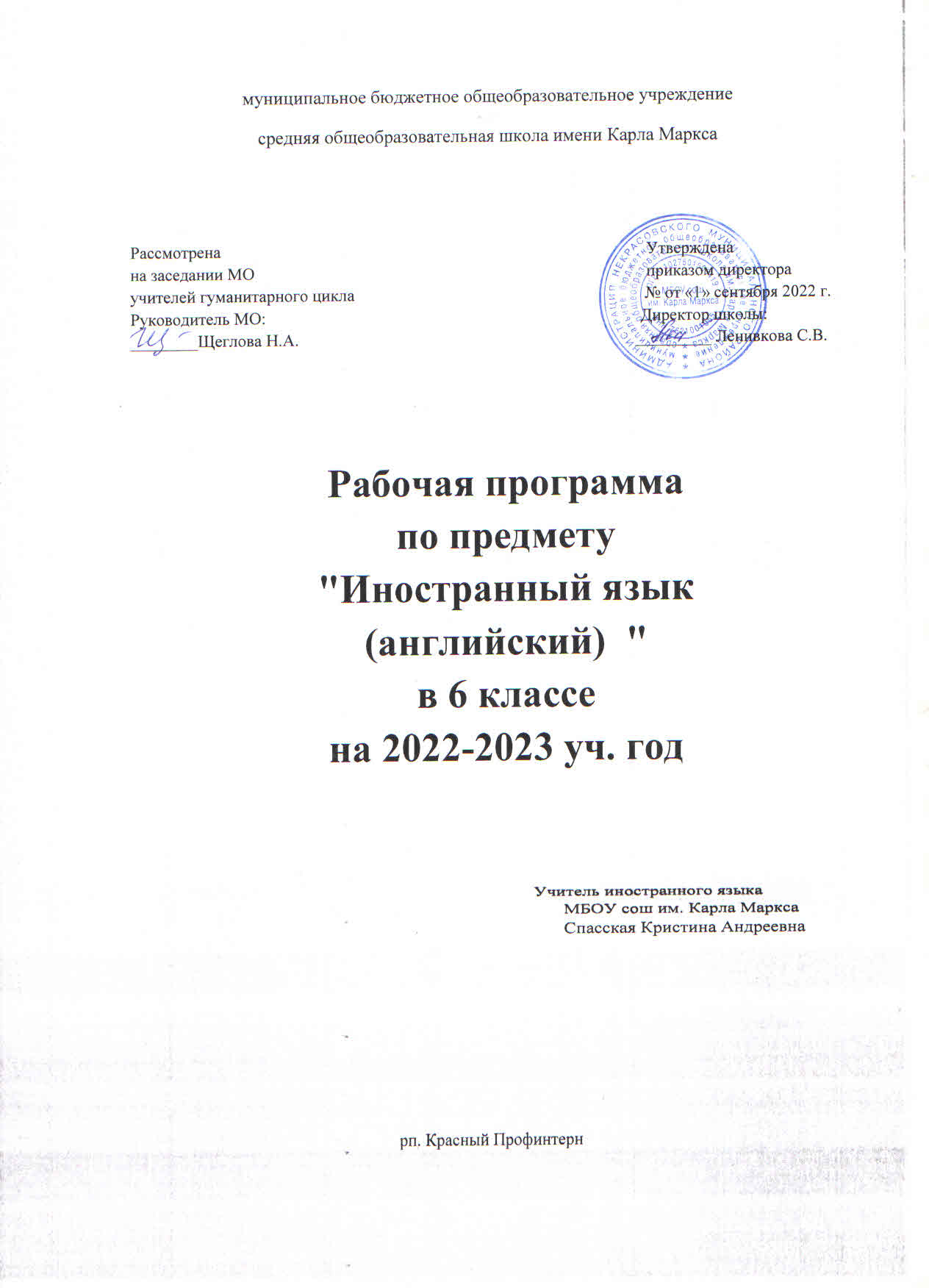 Рабочая программа   по английскому языку  6 классПояснительная запискаРабочая программа разработана в соответствии с:  законом Российской Федерации от 29.12.2012 года № 273 –ФЗ «Об образовании в Российской Федерации»; единым квалификационным справочником должностей руководителей, специалистов и служащих (раздел «Квалификационные характеристики должностей работников образования»);Федеральным образовательным стандартом основного общего образования (2010 год);письмом департамента общего образования Министерства образования и науки Российской Федерации «О примерной основной образовательной программе основного общего образования» от 01 ноября 2011 г. № 03-766;приказом Министерства образования и науки РФ от 29.12.2014г. N1644 "О внесении изменений в приказ Министерства образования и науки РФ от 17.12.2010г. N1897 "Об утверждении ФГОС основного общего образования";приказом Министерства образования и науки РФ №1577 от 31 декабря 2015 г. «О внесении изменений в федеральный государственный образовательный стандарт основного общего образования, утвержденный приказом Министерства образования и науки Российской Федерации от 17 декабря 2010 г. № 1897;примерной основной образовательной программой основного общего образования;основной образовательной программой основного общего образования МБОУ сош им. Карла Маркса;учебным планом МБОУ сош им. Карла Марксафедеральным перечнем учебников, рекомендованных (допущенных) Министерством образования и науки РФ к использованию в образовательном процессе в общеобразовательных школах в 2020-2021 учебном году с изменениями и дополнениями;Выбор данной  программы и учебно-методического комплекса обусловлен тем, что методическая система, реализованная в программе и УМК,  позволяет использовать педагогические технологии, развивающие систему универсальных учебных действий, сформированных в начальной школе, создаёт механизмы реализации требований ФГОС и воспитания личности, отвечающей на вызовы сегодняшнего дня и имеющей надёжный потенциал для дня завтрашнего.Данная программа реализует принцип непрерывного образования по английскому языку, что соответствует современным потребностям личности и общества и составлена для реализации курса английского языка в 6 классе, который является частью основной образовательной программы по английскому языку со 2 по 11 класс.Новизна и отличия данной рабочей программы в том, что в ней отражены те изменения и дополнения, которые внесены в материал примерной и авторской программ и УМК. Анализ примерной программы общего образования и УМК позволяет сделать вывод, что темы учебника не соответствуют требованиям примерной программы и были изменены.  При создании программы учитывались и психологические особенности данной возрастной группы учащихся. Это нашло отражение в выборе текстов, форме заданий, видах работы, методическом аппарате. Это даёт возможность включать иноязычную речевую деятельность в другие виды деятельности, свойственные учащимся этой возрастной группы, интегрировать знания из разных предметных областей и формировать межпредметные учебные умения и навыки. При формировании и развитии речевых, языковых, социокультурных или межкультурных умений и навыков учитывался новый уровень мотивации учащихся, который характеризуется самостоятельностью при постановке целей, поиске информации, овладении учебными действиями, осуществлении самостоятельного контроля и оценки деятельности. Благодаря коммуникативной направленности предмета «Иностранный язык» появляется возможность развивать культуру межличностного общения на основе морально-этических норм (уважения, равноправия, ответственности и т. д.). При обсуждении специально отобранных текстов формируется умение рассуждать, оперировать гипотезами, анализировать, сравнивать, оценивать социокультурные и языковые явления.При организации процесса обучения в рамках данной программы предполагается применение следующих педагогических технологий обучения:  организация самостоятельной работы, проектная деятельность, творческая деятельность, развитие критического мышления через чтение и письмо, организация группового взаимодействия. Большое значение придается здоровьесберегающим технологиям, особенно на начальном этапе, в частности, за счет смены видов активности: учебно-речевой на учебно-игровую, интеллектуальной на двигательную, требующую физической активности, или смены видов учебной речевой деятельности с целью предотвращения усталости школьников (говорение сменяется чтением или письмом, и наоборот).В учебно-воспитательном процессе происходят существенные изменения, а именно: в общении между учителем и учениками на смену авторитарного стиля приходит учебное сотрудничество / партнерство;парные и групповые формы работы доминируют  над фронтальными;ученик и учитель в процессе обучения все время ставятся в ситуацию выбора (текстов, упражнений, последовательности работы и др.), проявляя самостоятельность в выборе того или иного дополнительного материала в соответствии с потребностями и интересами учащихся, что придает процессу обучения иностранным языкам личностный смысл;последовательно развиваются у школьников рефлексивные умения — умения видеть себя со стороны, самостоятельно оценивать свои возможности и потребности.Более разнообразными становятся формы работы, среди которых предпочтения отдаются парно-групповой работе, проектной деятельности и ролевой игре, усиливается значимость принципов индивидуализации и дифференциации обучения, большее значение приобретает использование проектной методики и современных технологий обучения иностранному языку (в том числе информационных).Место предмета иностранный язык в учебном планеПрограмма рассчитана на 102 ч. в год (3 часа в неделю).Рабочая программа имеет целью развитие иноязычной коммуникативной компетенции в совокупности ее составляющих – речевой, социокультурной,  компенсаторной, учебно-позновательной и  способствует решению следующих задач изучения  на  второй ступени среднего основного образования.речевая компетенция – развитее коммуникативных умений в четырех основных вида речевой деятельности (говорении, аудировании,  чтении и письме).языковая компетенция - овладение новыми языковыми средствами (фонетическими, орфографическими, лексическими, грамматическими) в соответствии с темами и ситуациями общения, отобранными для основной школы; освоение знаний о языковых явлениях изучаемого языка, разных способах выражения мысли в родном и иностранном языках;социокультурная/межкультурная компетенция - приобщение к культуре, традициям, реалиям стран/страны изучаемого языка в рамках тем, сфер и ситуаций общения, отвечающих опыту, интересам, психологическим особенностям учащихся основной школы на разных ее этапах; формирование умения представлять свою страну, ее культуру в условиях межкультурного  общения;компенсаторная компетенция - развитие умений выходить из положения в условиях дефицита языковых средств при получении и передаче информации;учебно-познавательная компетенция – дальнейшее развитие общих и специальных учебных умений, универсальных способов деятельности; ознакомление с доступными учащимся способами и приемами самостоятельного изучения языков и культур, в том числе с использованием новых информационных технологий.формирование у учащихся потребности изучения иностранных языков и овладения ими как средством общения, познания, самореализации и социальной адаптации в поликультурном полиэтническом мире в условиях глобализации на основе осознания важности изучения иностранного языка и родного языка как средства общения и познания в современном мире;формирование общекультурной и этнической идентичности как составляющих гражданской идентичности личности; воспитание качеств гражданина, патриота; развитие национального самосознания, стремления к взаимопониманию между людьми разных сообществ, толерантного отношения к проявлениям иной культуры; лучшее осознание своей собственной культуры;развитие стремления к овладению основами мировой культуры средствами иностранного языка;осознание необходимости вести здоровый образ жизни путем информирования об общественно признанных формах поддержания здоровья и суждения необходимости отказа от вредных привычекОбщая характеристика учебного предметаОсновная школа - вторая ступень общего образования. Она является важным звеном, которое соединяет все три степени общего образования: начальную, основную и старшую.
Данная ступень характеризуется наличием значительных изменений в развитии школьников, так как к моменту начала обучения в основной школе у них расширился кругозор и общее
представление о мире, сформированы элементарные коммуникативные умения на иностранном языке в четырех видах речевой деятельности, а также общеучебные умения, необходимые для изучения иностранного языка как учебного предмета; накоплены некоторые знания о правилах речевого поведения на родном и иностранном языках. На этой ступени совершенствуются приобретенные ранее знания, навыки и умения, увеличивается объем используемых
учащимися языковых и речевых средств, улучшается качество
практического владения иностранным языком, возрастает степень самостоятельности школьников и их творческой активности.В основной школе усиливается роль принципов когнитивной направленности учебного процесса, индивидуализации и дифференциации обучения, большее значение приобретает
освоение современных технологий изучения иностранного языка, формирование учебно-исследовательских умений.Особенности содержания обучения иностранному языкуОсобенности содержания обучения иностранному языку в основной школе обусловлены динамикой развития школьников.  Продолжается развитие иноязычной коммуникативной компетенции в единстве всех ее составляющих: языковой, речевой,
социокультурной/межкультурной, компенсаторной и учебно- познавательной компетенций. Однако еще большее значение приобретают принципы дифференциации и индивидуализации
обучения. Школьники все чаще оказываются в ситуации вы-
бора. Это придает обучению ярко выраженный практико-ориентированный характер, проявляющийся в том числе в формировании надпредметных ключевых компетенций - готовности учащихся использовать усвоенные знания, умения и способы деятельности в реальной жизни для решения практических задач и развития творческого потенциала. Это должно дать возможность учащимся основной школы достичь общеевропейского допорогового уровня иноязычной коммуникативной компетенции (уровня А2 в терминах Совета Европы).Основные содержательные линииПервой содержательной линией учебного предмета «Иностранный язык» являются
коммуникативные умения в основных видах речевой деятельности, второй - языковые средства и навыки оперирования ими, третьей - социокультурные знания и умения.Указанные содержательные линии находятся в тесной взаимосвязи, что обусловлено единством составляющих коммуникативной компетенции как цели обучения: речевой, языковой,
социокультурной.Основной линией следует считать коммуникативные умения, которые представляют собой результат овладения иностранным языком на данном этапе обучения. Формирование
коммуникативных умений предполагает овладение языковыми
средствами, а также навыками оперирования ими в процессе говорения, аудирования, чтения и письма. Таким образом, языковые знания и навыки представляют собой часть названных
выше сложных коммуникативных умений. Формирование коммуникативной компетенции неразрывно связано с социокультурными знаниями, которые составляют предмет содержания
речи и обеспечивают взаимопонимание в социокультурной/межкультурной коммуникации. Все три указанные основные содержательные линии взаимосвязаны, и отсутствие одной из них нарушает единство учебного предмета «Иностранный язык».Контрольно-оценочная деятельность.Рабочая программа предусматривает систему контроля всех видов речевой деятельности: аудирования, говорения, чтения и письма. Текущий контроль осуществляется на каждом уроке. В каждой четверти  проводится  4 контрольных работы по всем видам речевой деятельности, что позволяет оценить коммуникативные умения обучающихся в аудировании, говорении, чтении и письме и убедиться в том, что языковой и речевой материал ими усвоен. В конце изучения темы проводится контроль устной речи. Формы контроля: тесты, заполнение таблиц, анкет, диктанты, контрольные работы, монологические высказывания и диалоги. Программой предусмотрено вовлечение учащихся в проектную деятельность. Запланировано 4 проектные работы в конце каждой четверти.Требования к личностным, метапредметным, предметным результатам.Личностные результаты:• формирование мотивации изучения иностранных языков, стремление к самосовершенствованию в образовательной области «Иностранный язык»;• осознание возможностей самореализации средствами иностранного языка;• стремление к совершенствованию собственной речевой культуры в целом;• формирование коммуникативной компетенции в межкультурной и межэтнической коммуникации;• развитие таких качеств, как воля, целеустремленность, креативность, инициативность, эмпатия, трудолюбие, дисциплинированность;• формирование общекультурной и этнической идентичности как составляющих гражданской идентичности личности;• стремление к лучшему осознанию культуры своего народа и готовность содействовать ознакомлению с ней представителей других стран; толерантное отношение к проявлениям
иной культуры; осознание себя гражданином своей страны и мира;• готовность отстаивать национальные и общечеловеческие (гуманистические, демократические) ценности, свою гражданскую позицию.Метапредметные результаты изучения иностранного языка в основной школе:• развитие умения планировать свое речевое и неречевое поведение;• развитие коммуникативной компетенции, включая умение взаимодействовать с окружающими, выполняя разные социальные роли;• развитие исследовательских учебных действий, включая навыки работы с информацией: поиск и выделение нужной информации, обобщение и фиксация информации;• развитие смыслового чтения, включая умение определять тему, прогнозировать содержание текста по заголовку/по ключевым словам, выделять основную мысль, главные факты,
опуская второстепенные, устанавливать логическую последовательность основных фактов;• осуществление регулятивных действий самонаблюдения, самоконтроля, самооценки в процессе коммуникативной деятельности на иностранном языке.Планируемые результаты изучения учебного предмета «иностранный язык» обучающимися с ОВЗ(согласно требованиям Стандарта)Личностными результатами изучения иностранного языка в начальной школе являются:- общее представление о мире как о многоязычном и поликультурном сообществе;- осознание языка, в том числе иностранного, как основного средства общения между людьми;- знакомство с миром зарубежных сверстников с использованием средств изучаемого иностранногоязыка (через детский фольклор, некоторые образцы детской художественной литературы,традиции).Под метапредметными результатами освоения учебного предмета понимаются способы деятельности,применимые как в рамках образовательного процесса, так и при решении проблем в реальных жизненныхситуациях, освоенные обучающимися на базе одного, нескольких или всех учебных предметов, которыевключают в себя:а) освоение учащимися универсальных учебных действий (познавательных, регулятивных,коммуникативных), обеспечивающих овладение ключевыми компетенциями, составляющими основууменияб) освоение учащимися межпредметных понятий.В области познавательных УУД обучающийся научится:- ориентироваться в учебной книге и других книгах комплекта, умение находить нужнуюинформацию и использовать ее в поставленных целях;- работать с разными видами подачи информации (таблицы, текст, иллюстрации, схемы в доступномданному возрасту виде);- работать с текстом (прогнозировать содержание по заголовку, данным к тексту рисункам,списывать текст, выписывать отдельные слова и предложения и т. п.);- сравнивать языковые явления (родного и иностранного языка) на уровне звуков, букв, слов,словосочетаний;- действовать по образцу при выполнении упражнений.В области коммуникативных УУД обучающийся научится:- начинать и завершать разговор, используя речевые клише; поддерживать беседу, задавая вопросы ипереспрашивая;- работать в разных формах учебной кооперации (работа в паре. группе) и проигрывать разныесоциальные роли;- владеть элементарными средствами выражения чувств и эмоций.В области регулятивных УУД обучающийся научится:- осуществлять самонаблюдение, самоконтроль, самооценку в доступных младшему школьникупределах;- следовать намеченному плану в своем учебном труде.Предметные результаты освоения  программы по иностранному языку:В коммуникативной сфере (т. е. владении иностранным языком как средством общения):говорение:• начинать, вести/поддерживать и заканчивать различные виды диалогов в стандартных ситуациях общения, соблюдая нормы речевого этикета, при необходимости переспрашивая,
уточняя;• расспрашивать собеседника и отвечать на его вопросы, высказывая свое мнение, просьбу, отвечать на предложение собеседника согласием/отказом в пределах изученной тематики и
усвоенного лексико-грамматического материала;• рассказывать о себе, своей семье, друзьях, своих интересах и планах на будущее;сообщать краткие сведения о своем городе/селе, о своей стране и странах изучаемого языка;• описывать события/явления, передавать основное содержание, основную мысль прочитанного или услышанного, выражать свое отношение к прочитанному/услышанному, давать
краткую характеристику персонажей;аудирование• воспринимать на слух и полностью понимать речь учителя, одноклассников;• воспринимать на слух и понимать основное содержание сложных аутентичных аудио- и видеотекстов, относящихся к разным коммуникативным типам речи (сообщение/рассказ/интервью);• воспринимать на слух и выборочно понимать с опорой на языковую догадку, контекст краткие несложные аутентичные, прагматические аудио- и видеотексты, выделяя значимую/нужную/ необходимую информацию;чтение:• читать аутентичные тексты разных жанров и стилей преимущественно с пониманием основного содержания;• читать несложные аутентичные тексты разных жанров стилей с полным и точным пониманием и с использованием приемов смысловой переработки текста (языковой
догадки, выборочного перевода), а также справочных материалов; уметь оценивать полученную информацию, выражать личное  мнение;• читать аутентичные тексты с выборочным пониманием значимой/нужной/интересующей информации;
письменная речь:заполнять анкеты и формуляры;писать поздравления, личные письма с опорой на образец с употреблением формул речевого этикета, принятых странах изучаемого языка;• составлять план, тезисы устного или письменного сообщения; кратко излагать результаты проектной деятельности.Языковая компетенция (владение языковыми средствами):
• применение правил написания слов, изученных в основной школе;• адекватное произношение и различение на слух всех звуков иностранного языка;  соблюдение правильного ударения в словах  и фразах;• соблюдение ритмико-интонационных особенностей предложений различных коммуникативных типов (утвердительное, вопросительное, отрицательное, повелительное); правильное членение предложений на смысловые группы;• распознавание и употребление в речи основных значимых лексических единиц (слов, словосочетаний, реплик клише речевого этикета);• знание основных способов словообразования (аффиксации, словосложения, конверсии);• понимание и использование явлений многозначности слов иностранного языка, синонимии, антонимии и лексической сочетаемости;• распознавание и употребление в речи основных морфологических форм и синтаксических конструкций изучаемого иностранного языка; знание признаков изученных грамматических явлений (видо-временных форм глаголов, модальных глаголов и их эквивалентов, артиклей, существительных, степеней сравнения прилагательных и наречий, местоимений,
числительных, предлогов);• знание основных различий систем иностранного и русского/родного языков.Социокультурная компетенция:• знание национально-культурных особенностей речевого и  неречевого поведения в своей стране и странах изучаемого языка; применение этих знаний в различных ситуациях формального и неформального межличностного и межкультурного общения;• распознавание и употребление в устной и письменной речи основных норм речевого этикета (реплик-клише, наиболее распространенной оценочной лексики), принятых в странах изучаемого языка;• знание употребительной фоновой лексики и реалий страны/стран изучаемого языка, некоторых распространенных образцов фольклора (скороговорки, поговорки, пословицы);• знакомство с образцами художественной, публицистической и научно-популярной литературы;• представление об особенностях образа жизни, быта, культуры стран изучаемого языка (всемирно известных достопримечательностях, выдающихся людях и их вкладе в мировую
культуру);• представление о сходстве и различиях в традициях своей
страны и стран изучаемого языка;• понимание роли владения иностранными языками в современном мире.Компенсаторная компетенцияумение выходить из трудного положения в условиях дефицита языковых средств при
получении и приеме информации за счет использования контекстуальной догадки, игнорирования языковых трудностей, переспроса, словарных замен, жестов, мимики.В познавательной сфере:• умение сравнивать языковые явления родного и иностранного языков на уровне отдельных грамматических явлений, слов, словосочетаний, предложений;• владение приемами работы с текстом: умение пользоваться определенной стратегией чтения/аудирования в зависимости от коммуникативной задачи (читать/слушать текст с разной глубиной понимания);• умение действовать по образцу/аналогии при выполнении упражнений и составлении собственных высказываний в пределах тематики основной школы;• готовность и умение осуществлять индивидуальную и совместную проектную работу;• умение пользоваться справочным материалом (грамматическим и лингвострановедческим справочниками, двуязычным I1 толковым словарями, мультимедийными средствами);• владение способами и приемами дальнейшего самостоятельного изучения иностранных языков.В ценностно-ориентационной сфере:• представление о языке как средстве выражения чувств, эмоций, основе культуры мышления;• достижение взаимопонимания в процессе устного и письменного общения с носителями иностранного языка, установления межличностных и межкультурных контактов в доступных пределах;• представление о целостном полиязычном, поликультурпом мире, осознание места и роли родного и иностранных языков В этом мире как средства общения, познания, самореализации и социальной адаптации;• приобщение к ценностям мировой культуры как через источники информации на иностранном языке (в том числе мультимедийные), так и через непосредственное участие в школьных  туристических поездках, молодежных форумах.В эстетической сфере:• владение элементарными средствами выражения чувств и эмоций на иностранном языке;• стремление к знакомству с образцами художественного творчества на иностранном языке и средствами иностранного языка;• развитие чувства прекрасного в процессе обсуждения современных тенденций в живописи, музыке, литературе.В трудовой сфере:умение рационально планировать свой учебный труд;умение работать в соответствии с намеченным планом.В физической сфере:• стремление вести здоровый образ жизни (режим труда и отдыха, питание, спорт, фитнес).Содержание учебного предметаПредметное содержание устной и письменной речи соответствует требованиям ФГОС, не противоречит целям и задачам образовательной программы школы и строится по темам в соответствии с учебно-тематическим планом рабочей программы.Требования к уровню подготовки.Виды речевой деятельности/Коммуникативные уменияГоворениеДиалогическая речь в 6 классе продолжает развитее таких речевых умений, как умение  вести диалог этикетного характера, диалог- расспрос, диалог побуждение к действию, при этом по сравнению с начальной школой усложняется предметное содержание речи, увеличивается количество реплик, произносимых школьниками в ходе диалога, становится более разнообразным языковое оформление речи.Объем диалога  до 4 реплик.Монологическая речь. Развитие монологической речи в 6 классе предусматривает овладение следующими умениями:кратко высказываться о фактах и событиях, используя такие коммуникативные типы речи как описание, повествование и сообщение;передавать содержание, основную мысль прочитанного с  порой на текст;делать сообщение в связи с прочитанным/прослушанным текстом.Объем монологического высказывания – до 8 фразАудированиеДальнейшее развитие и совершенствование восприятия и понимания на слух аутентичных аудио- и видеотекстов с разной глубиной проникновения в их содержание (с пониманием основного содержания, с выборочным пониманием и полным пониманием текста) в зависимости от коммуникативной задачи и функционального типа текстаПри этом предусматривается развитие умений:выделять основную мысль в воспринимаемом на слух тексте;выбирать главные факты, опуская второстепенныевыборочно понимать необходимую информацию в сообщениях прагматического характера с опорой на языковую догадку, контекст.Содержание текстов должно соответствовать возрастным особенностям и интересам обучающихся 6 классов и иметь образовательную и воспитательную ценность.Время звучания текстов для аудирования – до 2-х минут.ЧтениеУмение читать и понимать тексты с различной глубиной и точностью проникновения в их содержание (в зависимости от вида чтения): с пониманием основного содержания (ознакомительное чтение); с полным пониманием содержания (изучающее чтение); с выборочным пониманием нужной или интересующей информацией (поисковое/просмотровое чтение).Содержание текстов должно соответствовать возрастным особенностям и интересам обучающихся 6 классов, иметь образовательную и воспитательную ценность, воздействовать на эмоциональную сферу обучающихся. Независимо от вида чтения возможно использование двуязычного словаря.Чтение с пониманием основного содержания текста – осуществляется на несложных аутентичных текстах с ориентацией на предметное содержание, выделяемое в 6 классах, включающих особенности быта, жизни, культуры стран изучаемого языкаОбъем текстов для чтения – до 400 словЧтение с полным пониманием текста осуществляется на несложных аутентичных текстах, построенных в основном на изученном языковом материале. С использованием различных приемов смысловой переработки текстов (языковой догадки, выборочного перевода) и оценки полученной информации.Объем текстов для чтения до – 250 слов.Чтение с выборочным пониманием нужной или интересующей  информации осуществляется на  несложных аутентичных текстах разных жанров и предполагает умение просмотреть текст или несколько коротких текстов и выбрать информацию которая необходима или представляет интерес для обучающихся.Объем текстов для чтения -  до 250 словПисьменная речьОвладение письменной речью предусматривает развитие следующих умений:делать выписки из текста;писать короткие поздравления с днем рождения, другими праздниками, выражать пожелания  (объемом до 30 слов, включая адрес).Писать личное письмо с опорой на образец (расспрашивать адресата о его жизни, делах, сообщать тоже о себе, выражать благодарность, просьбы). Объем личного письма до 50 слов включая адрес.Языковые знания и навыкиграфика и орфографияЗнание правил чтения и орфографии и навыки их применения на основе изучаемого лексико-грамматического материала.Фонетическая сторона речиНавыки адекватного произношения и различения на слух всех звуков изучаемого иностранного языка в потоке речи, соблюдение правильного ударения и интонации в словах и фразах, ритмико-интонационные навыки произношения различных типов предложений.Лексическая сторона речиРасширение объема продуктивного и рецептивного лексического минимума за счет лексических средств, обслуживающих новые темы, проблемы и ситуации общения. К 500 лексическим единицам усвоенным в начальной школе, добавляется около 150 новых лексических единиц, включающих устойчивые словосочетания, оценочную лексику, реплики – клише речевого этикета, отражающие культуру стран изучаемого языка.Распознавание и использование интернациональных слов. (doctor). Представления о синонимии, антонимии, лексической сочетаемости, многозначности.• Грамматическая сторона речиРасширение объема значений грамматических средств, изученных в начальной школе, и овладение новыми грамматическими явлениями.Знание признаков и навыки распознавания и употребления в речи нераспространенных и распространенных простых предложений, в том числе с несколькими обстоятельствами, следующими в определенном порядке; предложения с начальным It и с начальным There + to be; сложноподчиненных предложений с сочинительными союзами, and, but, or; сложноподчиненные  предложения с союзами и союзными словами what, when, why, which, that, who, if, because, that’s why, than, so; всех типов вопросительных предложений (общий, специальный, альтернативный, разделительный вопросы в Present Simple, Present Progressive, Present Perfect, Past Simple, Future Simple); побудительные предложения в утвердительной (Be careful!) и отрицательной (Don’t worry) формеЗнание признаков и навыки распознавания и употребления в речи конструкций с глаголами на –ing; to be going to (для выражения будущего действия);Знание признаков и распознавания и употребления в речи правильных и неправильных глаголов в наиболее употребительных формах действительного залога в изъявительном наклонении (Present, Past, Future Simple, Present Perfect, Present Progressive);  модальных глаголов и их эквивалентов.Навыки распознавания и употребления в речи определенного, неопределенного и нулевого артиклей; неисчисляемых и исчисляемых существительных (a flower, snow)существительных с причастиями настоящего и прошедшего времени (a writing student, a written exercise); существительных в функции прилагательного (art gallery), степеней сравнения прилагательных, в том числе образованных не по правилу (good- better-the best); личных местоимений в именительном (my) и объектном (me) падежах. А так же в абсолютной форме (mine); неопределенных местоимений (some, any); количественных числительных свыше 100; порядковых числительных свыше 20.Социокультурные знания и уменияУмение осуществлять межличностное и межкультурное общение используя знания элементов речевого  поведенческого этикета  в англоязычной среде в условиях проигрывания ситуаций общения «В семье», «В школе», «Проведение досуга». Использование английского языка как средства социокультурного развития обучающихся на данном этапе включает знакомство с:фамилиями и именами выдающихся людей в странах изучаемого языка;оригинальными или адаптированными материалами детской поэзии и прозы;с государственной символикой (флагом и его цветовой символикой, гимном, столицами стран изучаемого языка)с традициями проведения праздников Рождества, Нового года, Пасхи в странах изучаемого языка;словами английского языка вошедшими во многие языки мира, ( в том числе и в русский) и русскими словами вошедшими в лексикон английского языка.Предусматривается овладения умениями:писать свое имя и фамилию, а также имена и фамилии своих родственников и друзей на английском языке.правильно оформлять адрес на английском языке.Компенсаторные уменияСовершенствуются умения:переспрашивать, просить повторить, уточняя значение незнакомых слов;использовать в качестве опоры при собственных высказываниях ключевые слова, план к тексту, тематический словарь и т. д.;прогнозировать содержание текста на основе заголовка, предварительно поставленных вопросов;догадываться о значении незнакомых слов по контексту, по используемым собеседником жестам и мимике;использовать синонимы, антонимы, описания явления, объекта при дефиците языковых средств.Общеучебные умения и универсальные способы деятельностиРабочая программа предусматривает формирование у обучающихся общеучебных умений и навыков, универсальных способов деятельности и ключевых компетенций в следующих направлениях: использование учебных умений, связанных со способами организации учебной деятельности, доступных обучающимся  6 классов и способствующих самостоятельному изучению английского языка и культуры стран изучаемого языка; а также развитие специальных учебных умений, таких как нахождение ключевых слов при работе с текстом, их семантизация на основе языковой догадки, словообразовательный анализ, выборочное использование перевода; умение пользоваться двуязычными словарями и интернет-ресурсами; участвовать в проектной деятельности межпредметного характера.Специальные учебные умения.Формируются и совершенствуются умения:находить ключевые слова и социокультурные реалии при работе с текстом;семантизировать слова на основе языковой догадки;осуществлять словообразовательный анализ;выборочно использовать перевод;пользоваться двуязычным и толковым словарями;участвовать в проектной деятельности межпредметного характера.Описание учебно-методического и материально-технического обеспечения образовательного процесса.Методическая литература для учителяОсновнаяПримерные программы по учебным предметам. Иностранный язык. 5-9 классы. – 2-е изд. – М.: Просвещение, 2011. – 144 с. -   (Стандарты второго поколения).ДополнительнаяБарашкова Е.А. Грамматика английского языка. Проверочные работы: к учебнику М.З.Биболетовой и др. “Enjoy English. 6 класс” / Е.А. Барашкова. – М.: Издательство «Экзамен», 2012. (Серия «Учебно-методический комплект»).Литература для обучающихся.ОсновнаяБиболетова М.З., Денисенко О.А., Трубанева Н.Н. Английский язык: Английский с удовольствием (Enjoy English): Учебник английского языка для 6 класса общеобразовательных учреждений. – Обнинск: Титул,2012.Биболетова М.З., Денисенко О.А., Трубанева Н.Н. Английский язык: Рабочая тетрадь к учебнику английского языка Английский с удовольствием / Enjoy English для 6 класса общеобразовательных учреждений. – Обнинск: Титул, 2012.ДополнительнаяБарашкова Е.А. Грамматика английского языка. Сборник упражнений: к учебнику М.З.Биболетовой и др. “Enjoy English. 6 класс” / Е.А. Барашкова. – М.: Издательство «Экзамен», 2012. (Серия «Учебно-методический комплект»).АудиоизданияАудиоприложение к учебнику  Биболетова М.З., Денисенко О.А., Трубанева Н.Н.   Английский язык: Английский с удовольствием (Enjoy English): Учебник английского языка для 6 класса. CD MP3Пой и играй. Сборник песен  “Game-songs” с аудиокассетой. - Обнинск: Титул, 2010Тематическое планирование  6 классБиболетова М.З. «Английский с удовольствием»Календарно - тематическое планирование 6 класс№п/пТемаКол-вочасовРаздел 1.Добро пожаловать в Международный клуб исследователей27 часовРаздел 2.Проводим время вместе21 часРаздел 3.Узнаем больше о Великобритании и Северной Ирландии30 часовРаздел 4.Поговорим о путешествии24 часаВсего102 часаТема урокаПланируемые результатыПланируемые результатыПланируемые результатыПланируемые результатыПланируемые результатыПланируемые результатыПланируемые результатыПланируемые результатыПланируемые результатыПланируемые результатыПланируемые результатыПланируемые результатыПланируемые результатыХарактеристика деятельности обучающихсяХарактеристика деятельности обучающихсяСистема оценкиСистема оценкиСистема оценкиСистема оценкиСистема оценкиСистема оценкиПлан.Факт.Факт.Факт.Факт.Факт.Факт.Факт.Факт.Факт.Тема урокапредметныепредметныепредметныепредметныепредметныепредметныепредметныеметапредметныеметапредметныеметапредметныеметапредметныеличностныеличностныеХарактеристика деятельности обучающихсяХарактеристика деятельности обучающихсяСистема оценкиСистема оценкиСистема оценкиСистема оценкиСистема оценкиСистема оценкиПлан.Факт.Факт.Факт.Факт.Факт.Факт.Факт.Факт.Факт.Тема уроканаучитсянаучитсянаучитсянаучитсяПолучит возможностьПолучит возможностьПолучит возможностьLaunching the International Explorers' Club-  27 часов  1 четверть    «Добро пожаловать в Международный клуб исследователей»Launching the International Explorers' Club-  27 часов  1 четверть    «Добро пожаловать в Международный клуб исследователей»Launching the International Explorers' Club-  27 часов  1 четверть    «Добро пожаловать в Международный клуб исследователей»Launching the International Explorers' Club-  27 часов  1 четверть    «Добро пожаловать в Международный клуб исследователей»Launching the International Explorers' Club-  27 часов  1 четверть    «Добро пожаловать в Международный клуб исследователей»Launching the International Explorers' Club-  27 часов  1 четверть    «Добро пожаловать в Международный клуб исследователей»Launching the International Explorers' Club-  27 часов  1 четверть    «Добро пожаловать в Международный клуб исследователей»Launching the International Explorers' Club-  27 часов  1 четверть    «Добро пожаловать в Международный клуб исследователей»Launching the International Explorers' Club-  27 часов  1 четверть    «Добро пожаловать в Международный клуб исследователей»Launching the International Explorers' Club-  27 часов  1 четверть    «Добро пожаловать в Международный клуб исследователей»Launching the International Explorers' Club-  27 часов  1 четверть    «Добро пожаловать в Международный клуб исследователей»Launching the International Explorers' Club-  27 часов  1 четверть    «Добро пожаловать в Международный клуб исследователей»Launching the International Explorers' Club-  27 часов  1 четверть    «Добро пожаловать в Международный клуб исследователей»Launching the International Explorers' Club-  27 часов  1 четверть    «Добро пожаловать в Международный клуб исследователей»Launching the International Explorers' Club-  27 часов  1 четверть    «Добро пожаловать в Международный клуб исследователей»Launching the International Explorers' Club-  27 часов  1 четверть    «Добро пожаловать в Международный клуб исследователей»Launching the International Explorers' Club-  27 часов  1 четверть    «Добро пожаловать в Международный клуб исследователей»Launching the International Explorers' Club-  27 часов  1 четверть    «Добро пожаловать в Международный клуб исследователей»Launching the International Explorers' Club-  27 часов  1 четверть    «Добро пожаловать в Международный клуб исследователей»Launching the International Explorers' Club-  27 часов  1 четверть    «Добро пожаловать в Международный клуб исследователей»Launching the International Explorers' Club-  27 часов  1 четверть    «Добро пожаловать в Международный клуб исследователей»Launching the International Explorers' Club-  27 часов  1 четверть    «Добро пожаловать в Международный клуб исследователей»Launching the International Explorers' Club-  27 часов  1 четверть    «Добро пожаловать в Международный клуб исследователей»Launching the International Explorers' Club-  27 часов  1 четверть    «Добро пожаловать в Международный клуб исследователей»Launching the International Explorers' Club-  27 часов  1 четверть    «Добро пожаловать в Международный клуб исследователей»Launching the International Explorers' Club-  27 часов  1 четверть    «Добро пожаловать в Международный клуб исследователей»Launching the International Explorers' Club-  27 часов  1 четверть    «Добро пожаловать в Международный клуб исследователей»Launching the International Explorers' Club-  27 часов  1 четверть    «Добро пожаловать в Международный клуб исследователей»Launching the International Explorers' Club-  27 часов  1 четверть    «Добро пожаловать в Международный клуб исследователей»Section 1. Welcome to the International Explorers' Club! ( 3ч )Section 1. Welcome to the International Explorers' Club! ( 3ч )Section 1. Welcome to the International Explorers' Club! ( 3ч )Section 1. Welcome to the International Explorers' Club! ( 3ч )Section 1. Welcome to the International Explorers' Club! ( 3ч )Section 1. Welcome to the International Explorers' Club! ( 3ч )Section 1. Welcome to the International Explorers' Club! ( 3ч )Section 1. Welcome to the International Explorers' Club! ( 3ч )Section 1. Welcome to the International Explorers' Club! ( 3ч )Section 1. Welcome to the International Explorers' Club! ( 3ч )Section 1. Welcome to the International Explorers' Club! ( 3ч )Section 1. Welcome to the International Explorers' Club! ( 3ч )Section 1. Welcome to the International Explorers' Club! ( 3ч )Section 1. Welcome to the International Explorers' Club! ( 3ч )Section 1. Welcome to the International Explorers' Club! ( 3ч )Section 1. Welcome to the International Explorers' Club! ( 3ч )Section 1. Welcome to the International Explorers' Club! ( 3ч )Section 1. Welcome to the International Explorers' Club! ( 3ч )Section 1. Welcome to the International Explorers' Club! ( 3ч )Section 1. Welcome to the International Explorers' Club! ( 3ч )Section 1. Welcome to the International Explorers' Club! ( 3ч )Section 1. Welcome to the International Explorers' Club! ( 3ч )Section 1. Welcome to the International Explorers' Club! ( 3ч )11Знакомство с детским  международным клубомпутешественников. (1- 7)Знакомство с детским  международным клубомпутешественников. (1- 7)Знакомство с детским  международным клубомпутешественников. (1- 7)Слушать тексты диалогического характера сполным пониманием; соотносить их с картинками;восстанавливать диалоги путем добавленияпропущенных слов и словосочетаний..Слушать тексты диалогического характера сполным пониманием; соотносить их с картинками;восстанавливать диалоги путем добавленияпропущенных слов и словосочетаний..Слушать тексты диалогического характера сполным пониманием; соотносить их с картинками;восстанавливать диалоги путем добавленияпропущенных слов и словосочетаний..Разыгрывать этикетные диалоги (диалоги-знаком-ства) по ролям.Находить на карте и называть страны, из которыхприехали члены детского международного клубапутешественников.Разыгрывать этикетные диалоги (диалоги-знаком-ства) по ролям.Находить на карте и называть страны, из которыхприехали члены детского международного клубапутешественников.Разыгрывать этикетные диалоги (диалоги-знаком-ства) по ролям.Находить на карте и называть страны, из которыхприехали члены детского международного клубапутешественников.Разыгрывать этикетные диалоги (диалоги-знаком-ства) по ролям.Находить на карте и называть страны, из которыхприехали члены детского международного клубапутешественников.Развитие умения планировать  свое речевое и неречевое поведение. Развитие коммуникативной компетенции, включая умение  взаимодействовать с окружающимиРазвитие умения планировать  свое речевое и неречевое поведение. Развитие коммуникативной компетенции, включая умение  взаимодействовать с окружающимиРазвитие умения планировать  свое речевое и неречевое поведение. Развитие коммуникативной компетенции, включая умение  взаимодействовать с окружающимиФормирование мотивации изучения иностранного языка, стремление к самосовершенствованиюНачинают поддерживать и заканчивать разговор Выслушивают сообщение партнераНачинают поддерживать и заканчивать разговор Выслушивают сообщение партнераНачинают поддерживать и заканчивать разговор Выслушивают сообщение партнераНачинают поддерживать и заканчивать разговор Выслушивают сообщение партнераНачинают поддерживать и заканчивать разговор Выслушивают сообщение партнераНачинают поддерживать и заканчивать разговор Выслушивают сообщение партнераКонтрольдиалогической речиКонтрольдиалогической речи22Практика в чтении текста. (8- 13)Практика в чтении текста. (8- 13)Практика в чтении текста. (8- 13)Понимать на слух основное содержание текста омеждународном клубе путешественников, выделяязапрашиваемую информацию.Описывать членов детского клубапутешественников (внешность; одежда; странапроживания), с опорой на план.Понимать на слух основное содержание текста омеждународном клубе путешественников, выделяязапрашиваемую информацию.Описывать членов детского клубапутешественников (внешность; одежда; странапроживания), с опорой на план.Понимать на слух основное содержание текста омеждународном клубе путешественников, выделяязапрашиваемую информацию.Описывать членов детского клубапутешественников (внешность; одежда; странапроживания), с опорой на план.Читать небольшой текст (электронное письмо) сполным пониманием; отвечать на вопросы посодержанию текста.Читать небольшой текст (электронное письмо) сполным пониманием; отвечать на вопросы посодержанию текста.Читать небольшой текст (электронное письмо) сполным пониманием; отвечать на вопросы посодержанию текста.Читать небольшой текст (электронное письмо) сполным пониманием; отвечать на вопросы посодержанию текста.Развитие умения планировать  свое речевое и неречевое поведение. Развитие коммуникативной компетенции, включая умение  взаимодействовать с окружающимиРазвитие умения планировать  свое речевое и неречевое поведение. Развитие коммуникативной компетенции, включая умение  взаимодействовать с окружающимиРазвитие умения планировать  свое речевое и неречевое поведение. Развитие коммуникативной компетенции, включая умение  взаимодействовать с окружающимиФормирование мотивации изучения иностранного языка, стремление к самосовершенствованию.соотносить графический образ слова с его звуковым образом.Выразительно читать вслух небольшие тексты, содержащие изученный материал.соотносить графический образ слова с его звуковым образом.Выразительно читать вслух небольшие тексты, содержащие изученный материал.соотносить графический образ слова с его звуковым образом.Выразительно читать вслух небольшие тексты, содержащие изученный материал.соотносить графический образ слова с его звуковым образом.Выразительно читать вслух небольшие тексты, содержащие изученный материал.соотносить графический образ слова с его звуковым образом.Выразительно читать вслух небольшие тексты, содержащие изученный материал.соотносить графический образ слова с его звуковым образом.Выразительно читать вслух небольшие тексты, содержащие изученный материалКонтроль чтенияКонтроль чтения33Практика в аудировании(14- 20)Практика в аудировании(14- 20)Практика в аудировании(14- 20)Понимать на слух в прослушанном тексте(телефонном разговоре) запрашиваемуюинформацию.Понимать на слух в прослушанном тексте(телефонном разговоре) запрашиваемуюинформацию.Понимать на слух в прослушанном тексте(телефонном разговоре) запрашиваемуюинформацию.Сообщать информацию личного характера,отвечая на вопросы собеседника.Сравнивать и обобщать полученную в беседеинформацию.Рассказывать о себе (хобби, свободное время) сопорой на речевые образцы.Сообщать информацию личного характера,отвечая на вопросы собеседника.Сравнивать и обобщать полученную в беседеинформацию.Рассказывать о себе (хобби, свободное время) сопорой на речевые образцы.Сообщать информацию личного характера,отвечая на вопросы собеседника.Сравнивать и обобщать полученную в беседеинформацию.Рассказывать о себе (хобби, свободное время) сопорой на речевые образцы.Сообщать информацию личного характера,отвечая на вопросы собеседника.Сравнивать и обобщать полученную в беседеинформацию.Рассказывать о себе (хобби, свободное время) сопорой на речевые образцы.Развитие умения планировать  свое речевое и неречевое поведение. Развитие коммуникативной компетенции, включая умение  взаимодействовать с окружающимиРазвитие умения планировать  свое речевое и неречевое поведение. Развитие коммуникативной компетенции, включая умение  взаимодействовать с окружающимиРазвитие умения планировать  свое речевое и неречевое поведение. Развитие коммуникативной компетенции, включая умение  взаимодействовать с окружающимиФормирование мотивации изучения иностранного языка, стремление к самосовершенствованиюПонимать основное содержание текста, выделять основную мысль, отделять главные факты, опуская второстепенныеПонимать основное содержание текста, выделять основную мысль, отделять главные факты, опуская второстепенныеПонимать основное содержание текста, выделять основную мысль, отделять главные факты, опуская второстепенныеПонимать основное содержание текста, выделять основную мысль, отделять главные факты, опуская второстепенныеПонимать основное содержание текста, выделять основную мысль, отделять главные факты, опуская второстепенныеПонимать основное содержание текста, выделять основную мысль, отделять главные факты, опуская второстепенныеКонтрольпонимания текстаКонтрольпонимания текстаSection 2. Meeting new friends ( 3ч.)Section 2. Meeting new friends ( 3ч.)Section 2. Meeting new friends ( 3ч.)Section 2. Meeting new friends ( 3ч.)Section 2. Meeting new friends ( 3ч.)Section 2. Meeting new friends ( 3ч.)Section 2. Meeting new friends ( 3ч.)Section 2. Meeting new friends ( 3ч.)Section 2. Meeting new friends ( 3ч.)Section 2. Meeting new friends ( 3ч.)Section 2. Meeting new friends ( 3ч.)Section 2. Meeting new friends ( 3ч.)Section 2. Meeting new friends ( 3ч.)Section 2. Meeting new friends ( 3ч.)44Встреча с новыми друзьями(21- 26)Встреча с новыми друзьями(21- 26)Встреча с новыми друзьями(21- 26)Понимать на слух основное содержание текста(рассказа юного путешественника о своей семье исвоем хобби); выделять в тексте запрашиваемуюинформацию.Понимать на слух основное содержание несложныхпроизведений фольклора (лимериков) с опорой нарисунки.Понимать на слух основное содержание текста(рассказа юного путешественника о своей семье исвоем хобби); выделять в тексте запрашиваемуюинформацию.Понимать на слух основное содержание несложныхпроизведений фольклора (лимериков) с опорой нарисунки.Понимать на слух основное содержание текста(рассказа юного путешественника о своей семье исвоем хобби); выделять в тексте запрашиваемуюинформацию.Понимать на слух основное содержание несложныхпроизведений фольклора (лимериков) с опорой нарисунки.Читать текст страноведческого характера,восстанавливая целостность текста путемсопоставления вопросов и ответов.3. Вести диалог-расспрос, запрашивая интересую-щую информацию (о путешествиях).Читать текст страноведческого характера,восстанавливая целостность текста путемсопоставления вопросов и ответов.3. Вести диалог-расспрос, запрашивая интересую-щую информацию (о путешествиях).Читать текст страноведческого характера,восстанавливая целостность текста путемсопоставления вопросов и ответов.3. Вести диалог-расспрос, запрашивая интересую-щую информацию (о путешествиях).Читать текст страноведческого характера,восстанавливая целостность текста путемсопоставления вопросов и ответов.3. Вести диалог-расспрос, запрашивая интересую-щую информацию (о путешествиях).Умение слушать, определять тему, прогнозировать содержание текстаУмение слушать, определять тему, прогнозировать содержание текстаУмение слушать, определять тему, прогнозировать содержание текстаОсознание возможности самореализации средствами иностранного языка.Читают текст с пониманием, составляют диалог-расспрос   выражают свое мнение/ отношениеЧитают текст с пониманием, составляют диалог-расспрос   выражают свое мнение/ отношениеЧитают текст с пониманием, составляют диалог-расспрос   выражают свое мнение/ отношениеЧитают текст с пониманием, составляют диалог-расспрос   выражают свое мнение/ отношениеЧитают текст с пониманием, составляют диалог-расспрос   выражают свое мнение/ отношениеЧитают текст с пониманием, составляют диалог-расспрос   выражают свое мнение/ отношениеДиалог расспросДиалог расспрос55Устная речь по теме «Путешествие(27-33)Устная речь по теме «Путешествие(27-33)Устная речь по теме «Путешествие(27-33)Понимать на слух в прослушанном тексте (бесе-де) запрашиваемую информацию. Разыгрывать восстановленные диалоги.Вести диалог-расспрос, запрашивая интересующуюинформацию; обобщать полученную информациюПонимать на слух в прослушанном тексте (бесе-де) запрашиваемую информацию. Разыгрывать восстановленные диалоги.Вести диалог-расспрос, запрашивая интересующуюинформацию; обобщать полученную информациюПонимать на слух в прослушанном тексте (бесе-де) запрашиваемую информацию. Разыгрывать восстановленные диалоги.Вести диалог-расспрос, запрашивая интересующуюинформацию; обобщать полученную информациюЗаполнять таблицу в соответствии с полученнойинформацией.Заполнять таблицу в соответствии с полученнойинформацией.Заполнять таблицу в соответствии с полученнойинформацией.Заполнять таблицу в соответствии с полученнойинформацией.Умение слушать, определять тему, прогнозировать содержание текстаУмение слушать, определять тему, прогнозировать содержание текстаУмение слушать, определять тему, прогнозировать содержание текстаОсознание возможности самореализации средствами иностранного языка.Составляют диалоги, выражают свое мнение/ отношение,самостоятельно запрашивают информациюСоставляют диалоги, выражают свое мнение/ отношение,самостоятельно запрашивают информациюСоставляют диалоги, выражают свое мнение/ отношение,самостоятельно запрашивают информациюСоставляют диалоги, выражают свое мнение/ отношение,самостоятельно запрашивают информациюСоставляют диалоги, выражают свое мнение/ отношение,самостоятельно запрашивают информациюСоставляют диалоги, выражают свое мнение/ отношение,самостоятельно запрашивают информациюТекущий контрольТекущий контроль66Чтение текста по теме «Каникулы» 34-39)Чтение текста по теме «Каникулы» 34-39)Чтение текста по теме «Каникулы» 34-39)Читать текст с полным пониманием,восстанавливать целостность текста в соответствиис нормами оформления письма, принятыми ванглоязычных странах; находить в текстезапрашиваемую информацию.Читать текст с полным пониманием,восстанавливать целостность текста в соответствиис нормами оформления письма, принятыми ванглоязычных странах; находить в текстезапрашиваемую информацию.Читать текст с полным пониманием,восстанавливать целостность текста в соответствиис нормами оформления письма, принятыми ванглоязычных странах; находить в текстезапрашиваемую информацию.Рассказывать о каникулах: наиболее интересномспособе их проведения (с опорой на речевыеобразцы), используя аргументацию.Описывать фотографию, сделанную во времяканикул, с опорой на план.Рассказывать о каникулах: наиболее интересномспособе их проведения (с опорой на речевыеобразцы), используя аргументацию.Описывать фотографию, сделанную во времяканикул, с опорой на план.Рассказывать о каникулах: наиболее интересномспособе их проведения (с опорой на речевыеобразцы), используя аргументацию.Описывать фотографию, сделанную во времяканикул, с опорой на план.Рассказывать о каникулах: наиболее интересномспособе их проведения (с опорой на речевыеобразцы), используя аргументацию.Описывать фотографию, сделанную во времяканикул, с опорой на план.Умение слушать, определять тему, прогнозировать содержание текстаУмение слушать, определять тему, прогнозировать содержание текстаУмение слушать, определять тему, прогнозировать содержание текстаОсознание возможности самореализации средствами иностранного языка.Читают текст, озаглавливают его отдельные части, выражают свое мнение о прочитанномЧитают текст, озаглавливают его отдельные части, выражают свое мнение о прочитанномЧитают текст, озаглавливают его отдельные части, выражают свое мнение о прочитанномЧитают текст, озаглавливают его отдельные части, выражают свое мнение о прочитанномЧитают текст, озаглавливают его отдельные части, выражают свое мнение о прочитанномЧитают текст, озаглавливают его отдельные части, выражают свое мнение о прочитанномКонтроль понимания прочитанного текстаКонтроль понимания прочитанного текста7.7.Section 3. Speaking about the wonders of nature. ( 2ч.)Чудеса природы(40- 47)Section 3. Speaking about the wonders of nature. ( 2ч.)Чудеса природы(40- 47)Section 3. Speaking about the wonders of nature. ( 2ч.)Чудеса природы(40- 47)Читать с пониманием основного содержаниянебольшие тексты информационного характера;игнорировать незнакомые слова, не мешающиепониманию основного содержания текста;прогнозировать содержание текста по заголовку;определять тему/основную мысль; находитьзапрашиваемую информациюЧитать с пониманием основного содержаниянебольшие тексты информационного характера;игнорировать незнакомые слова, не мешающиепониманию основного содержания текста;прогнозировать содержание текста по заголовку;определять тему/основную мысль; находитьзапрашиваемую информациюЧитать с пониманием основного содержаниянебольшие тексты информационного характера;игнорировать незнакомые слова, не мешающиепониманию основного содержания текста;прогнозировать содержание текста по заголовку;определять тему/основную мысль; находитьзапрашиваемую информациюРассказывать об одном из чудес природы,используя информацию из прочитанного текста.Рассказывать об одном из чудес природы,используя информацию из прочитанного текста.Рассказывать об одном из чудес природы,используя информацию из прочитанного текста.Рассказывать об одном из чудес природы,используя информацию из прочитанного текста.Развитие смыслового чтения прогнозируют содержание текста по заголовку; определять тему / основную мысльРазвитие смыслового чтения прогнозируют содержание текста по заголовку; определять тему / основную мысльРазвитие смыслового чтения прогнозируют содержание текста по заголовку; определять тему / основную мысльСтремление к самосовершенствованию собственной речевой культурыФормирование коммуникативной компетенцииЧитают текст, выделяют главные факты, прогнозируют содержание по заголовкуЧитают текст, выделяют главные факты, прогнозируют содержание по заголовкуЧитают текст, выделяют главные факты, прогнозируют содержание по заголовкуЧитают текст, выделяют главные факты, прогнозируют содержание по заголовкуЧитают текст, выделяют главные факты, прогнозируют содержание по заголовкуЧитают текст, выделяют главные факты, прогнозируют содержание по заголовкуВысказывание по темеВысказывание по теме8848-53Практика устной речи48-53Практика устной речи48-53Практика устной речиУчаствовать в диалоге: запрашиватьинтересующую информацию; сообщатьинформацию, отвечая на вопросы разных видов.Участвовать в диалоге: запрашиватьинтересующую информацию; сообщатьинформацию, отвечая на вопросы разных видов.Участвовать в диалоге: запрашиватьинтересующую информацию; сообщатьинформацию, отвечая на вопросы разных видов.Заполнять таблицу о чудесах природы (всоответствии с информацией из текста).Составлять тезисы для устного сообщения по теме“Russia’s wonders of natureЗаполнять таблицу о чудесах природы (всоответствии с информацией из текста).Составлять тезисы для устного сообщения по теме“Russia’s wonders of natureЗаполнять таблицу о чудесах природы (всоответствии с информацией из текста).Составлять тезисы для устного сообщения по теме“Russia’s wonders of natureЗаполнять таблицу о чудесах природы (всоответствии с информацией из текста).Составлять тезисы для устного сообщения по теме“Russia’s wonders of natureРазвитие смыслового чтения прогнозируют содержание текста по заголовку; определять тему / основную мысльРазвитие смыслового чтения прогнозируют содержание текста по заголовку; определять тему / основную мысльРазвитие смыслового чтения прогнозируют содержание текста по заголовку; определять тему / основную мысльСтремление к самосовершенствованию собственной речевой культурыФормирование коммуникативной компетенцииСообщать информацию и выражать свое мнение,Выслушивать сообщение, мнение партнераСообщать информацию и выражать свое мнение,Выслушивать сообщение, мнение партнераСообщать информацию и выражать свое мнение,Выслушивать сообщение, мнение партнераСообщать информацию и выражать свое мнение,Выслушивать сообщение, мнение партнераСообщать информацию и выражать свое мнение,Выслушивать сообщение, мнение партнераСообщать информацию и выражать свое мнение,Выслушивать сообщение, мнение партнера88Самостоятельная работа № 1Самостоятельная работа № 1Самостоятельная работа № 1Контроль и самоконтроль знания пройденных лексических единиц и грамматического материала; сформированности языковых умений и навыковКонтроль и самоконтроль знания пройденных лексических единиц и грамматического материала; сформированности языковых умений и навыковКонтроль и самоконтроль знания пройденных лексических единиц и грамматического материала; сформированности языковых умений и навыковКонтроль и самоконтроль знания пройденных лексических единиц и грамматического материала; сформированности языковых умений и навыковКонтроль и самоконтроль знания пройденных лексических единиц и грамматического материала; сформированности языковых умений и навыковКонтроль и самоконтроль знания пройденных лексических единиц и грамматического материала; сформированности языковых умений и навыковКонтроль и самоконтроль знания пройденных лексических единиц и грамматического материала; сформированности языковых умений и навыковОсуществление регулятивных действий самоконтроля и самооценкиОсуществление регулятивных действий самоконтроля и самооценкиОсуществление регулятивных действий самоконтроля и самооценкиосознание возможностей самореализацииВыполняют тест в рабочей тетрадиВыполняют тест в рабочей тетрадиВыполняют тест в рабочей тетрадиВыполняют тест в рабочей тетрадиВыполняют тест в рабочей тетрадиВыполняют тест в рабочей тетрадиTest yourselfTest yourself99Section 4. Staying with a British family ( 3ч. )Повседневная жизнь семьи: домашние обязанности. (54- 60)Section 4. Staying with a British family ( 3ч. )Повседневная жизнь семьи: домашние обязанности. (54- 60)Section 4. Staying with a British family ( 3ч. )Повседневная жизнь семьи: домашние обязанности. (54- 60)Понимать полностью содержание текста,построенного на знакомом языковом материале(телефонный разговор); находить на картинке членаклуба путешественников по описанию.. Описывать (по картинке) внешность и действиячленов детского международного клубапутешественниковПонимать полностью содержание текста,построенного на знакомом языковом материале(телефонный разговор); находить на картинке членаклуба путешественников по описанию.. Описывать (по картинке) внешность и действиячленов детского международного клубапутешественниковПонимать полностью содержание текста,построенного на знакомом языковом материале(телефонный разговор); находить на картинке членаклуба путешественников по описанию.. Описывать (по картинке) внешность и действиячленов детского международного клубапутешественниковкратко передавать основное содержаниепрочитанного; находить в тексте запрашиваемуюинформацию.кратко передавать основное содержаниепрочитанного; находить в тексте запрашиваемуюинформацию.кратко передавать основное содержаниепрочитанного; находить в тексте запрашиваемуюинформацию.кратко передавать основное содержаниепрочитанного; находить в тексте запрашиваемуюинформацию.Развитие смыслового чтения прогнозируют содержание текста по заголовку; определять тему / основную мысль, устанавливать логическую последовательность основных фактовРазвитие смыслового чтения прогнозируют содержание текста по заголовку; определять тему / основную мысль, устанавливать логическую последовательность основных фактовРазвитие смыслового чтения прогнозируют содержание текста по заголовку; определять тему / основную мысль, устанавливать логическую последовательность основных фактовформирование общекультурной и этнической  идентичности , как составляющих гражданской идентичности личностиЧитают несложный текст, полно и точно понимают, переводят отдельные фрагменты текста.Выражают свое мнение о прочитанномЧитают несложный текст, полно и точно понимают, переводят отдельные фрагменты текста.Выражают свое мнение о прочитанномЧитают несложный текст, полно и точно понимают, переводят отдельные фрагменты текста.Выражают свое мнение о прочитанномЧитают несложный текст, полно и точно понимают, переводят отдельные фрагменты текста.Выражают свое мнение о прочитанномЧитают несложный текст, полно и точно понимают, переводят отдельные фрагменты текста.Выражают свое мнение о прочитанномЧитают несложный текст, полно и точно понимают, переводят отдельные фрагменты текста.Выражают свое мнение о прочитанномКонтроль чтения текстаКонтроль чтения текста1010Отношения в семье.(61-66)Отношения в семье.(61-66)Отношения в семье.(61-66)Разыгрывать диалоги по ролям.Вести диалог – расспрос: запрашиватьинтересующую информацию (о семье).2. Читать вслух стихотворение “What is a family?”Разыгрывать диалоги по ролям.Вести диалог – расспрос: запрашиватьинтересующую информацию (о семье).2. Читать вслух стихотворение “What is a family?”Разыгрывать диалоги по ролям.Вести диалог – расспрос: запрашиватьинтересующую информацию (о семье).2. Читать вслух стихотворение “What is a family?”Читать с полным пониманием короткие текстыдиалогического характера (шутки), построенные назнакомом языковом материале.3. Заполнять таблицу, семантизируя значениесловосочетаний, описывающих семью.Читать с полным пониманием короткие текстыдиалогического характера (шутки), построенные назнакомом языковом материале.3. Заполнять таблицу, семантизируя значениесловосочетаний, описывающих семью.Читать с полным пониманием короткие текстыдиалогического характера (шутки), построенные назнакомом языковом материале.3. Заполнять таблицу, семантизируя значениесловосочетаний, описывающих семью.Читать с полным пониманием короткие текстыдиалогического характера (шутки), построенные назнакомом языковом материале.3. Заполнять таблицу, семантизируя значениесловосочетаний, описывающих семью.Развитие смыслового чтения прогнозируют содержание текста по заголовку; определять тему / основную мысль, устанавливать логическую последовательность основных фактовРазвитие смыслового чтения прогнозируют содержание текста по заголовку; определять тему / основную мысль, устанавливать логическую последовательность основных фактовРазвитие смыслового чтения прогнозируют содержание текста по заголовку; определять тему / основную мысль, устанавливать логическую последовательность основных фактовформирование общекультурной и этнической  идентичности , как составляющих гражданской идентичности личностиСообщают информацию, отвечая на вопросы разных видов,Переходят с позиции спрашивающегона позицию отвечающего, вежливо переспрашиваютСообщают информацию, отвечая на вопросы разных видов,Переходят с позиции спрашивающегона позицию отвечающего, вежливо переспрашиваютСообщают информацию, отвечая на вопросы разных видов,Переходят с позиции спрашивающегона позицию отвечающего, вежливо переспрашиваютСообщают информацию, отвечая на вопросы разных видов,Переходят с позиции спрашивающегона позицию отвечающего, вежливо переспрашиваютСообщают информацию, отвечая на вопросы разных видов,Переходят с позиции спрашивающегона позицию отвечающего, вежливо переспрашиваютСообщают информацию, отвечая на вопросы разных видов,Переходят с позиции спрашивающегона позицию отвечающего, вежливо переспрашиваютДиалог, таблицаДиалог, таблица1111Что такое семья? (66– 74)Что такое семья? (66– 74)Что такое семья? (66– 74)Рассказывать о своих домашних обязанностях сопорой на речевые образцы.Читать с пониманием основного содержаниятекст (рассказ о дне рождения бабушки); выделятьглавные факты из текста, опуская второстепенные;отвечать на вопросыРассказывать о своих домашних обязанностях сопорой на речевые образцы.Читать с пониманием основного содержаниятекст (рассказ о дне рождения бабушки); выделятьглавные факты из текста, опуская второстепенные;отвечать на вопросыРассказывать о своих домашних обязанностях сопорой на речевые образцы.Читать с пониманием основного содержаниятекст (рассказ о дне рождения бабушки); выделятьглавные факты из текста, опуская второстепенные;отвечать на вопросыПисать небольшой рассказ о семейном праздникес опорой на план. Составлять рассказ по картинкам, определяя(передавая) временную последовательностьсобытий.Писать небольшой рассказ о семейном праздникес опорой на план. Составлять рассказ по картинкам, определяя(передавая) временную последовательностьсобытий.Писать небольшой рассказ о семейном праздникес опорой на план. Составлять рассказ по картинкам, определяя(передавая) временную последовательностьсобытий.Писать небольшой рассказ о семейном праздникес опорой на план. Составлять рассказ по картинкам, определяя(передавая) временную последовательностьсобытий.Развитие смыслового чтения прогнозируют содержание текста по заголовку; определять тему / основную мысль, устанавливать логическую последовательность основных фактовРазвитие смыслового чтения прогнозируют содержание текста по заголовку; определять тему / основную мысль, устанавливать логическую последовательность основных фактовРазвитие смыслового чтения прогнозируют содержание текста по заголовку; определять тему / основную мысль, устанавливать логическую последовательность основных фактовформирование общекультурной и этнической  идентичности , как составляющих гражданской идентичности личностиВысказываются по теме, используя описание, с опорой на речевые образцы Выделяют главные факты из текста, опуская второстепенныеВысказываются по теме, используя описание, с опорой на речевые образцы Выделяют главные факты из текста, опуская второстепенныеВысказываются по теме, используя описание, с опорой на речевые образцы Выделяют главные факты из текста, опуская второстепенныеВысказываются по теме, используя описание, с опорой на речевые образцы Выделяют главные факты из текста, опуская второстепенныеВысказываются по теме, используя описание, с опорой на речевые образцы Выделяют главные факты из текста, опуская второстепенныеВысказываются по теме, используя описание, с опорой на речевые образцы Выделяют главные факты из текста, опуская второстепенныеКонтроль устной речиКонтроль устной речи1212Section 5. An Englishman's home is his castle ( 3ч.)Жизнь в городе и сельской местности.(75- 80)Section 5. An Englishman's home is his castle ( 3ч.)Жизнь в городе и сельской местности.(75- 80)Section 5. An Englishman's home is his castle ( 3ч.)Жизнь в городе и сельской местности.(75- 80)Читать с пониманием основного содержаниянебольшие тексты о жизни в городе и за городом;выражать свое отношение к прочитанному;находить запрашиваемую информацию в текстахЧитать с пониманием основного содержаниянебольшие тексты о жизни в городе и за городом;выражать свое отношение к прочитанному;находить запрашиваемую информацию в текстахЧитать с пониманием основного содержаниянебольшие тексты о жизни в городе и за городом;выражать свое отношение к прочитанному;находить запрашиваемую информацию в текстахРассказывать о том, где бы хотел жить (в городеили за городом), используя информацию из текста иопираясь на предлагаемые речевые образцы.Рассказывать о том, где бы хотел жить (в городеили за городом), используя информацию из текста иопираясь на предлагаемые речевые образцы.Рассказывать о том, где бы хотел жить (в городеили за городом), используя информацию из текста иопираясь на предлагаемые речевые образцы.Рассказывать о том, где бы хотел жить (в городеили за городом), используя информацию из текста иопираясь на предлагаемые речевые образцы.Развитие чтения, включая умения определять тему,прогнозировать содержание текста, выделять основную мысль, устанавливать логическую последовательность основных фактовРазвитие чтения, включая умения определять тему,прогнозировать содержание текста, выделять основную мысль, устанавливать логическую последовательность основных фактовРазвитие чтения, включая умения определять тему,прогнозировать содержание текста, выделять основную мысль, устанавливать логическую последовательность основных фактовГотовность отстаивать национальные и общечеловеческие ценности, свою гражданскую позициюУстанавливают логическую последовательность основных фактов текста,Догадываются о значении незнакомых слов  по словообразовательным элементам, по контекстуУстанавливают логическую последовательность основных фактов текста,Догадываются о значении незнакомых слов  по словообразовательным элементам, по контекстуУстанавливают логическую последовательность основных фактов текста,Догадываются о значении незнакомых слов  по словообразовательным элементам, по контекстуУстанавливают логическую последовательность основных фактов текста,Догадываются о значении незнакомых слов  по словообразовательным элементам, по контекстуУстанавливают логическую последовательность основных фактов текста,Догадываются о значении незнакомых слов  по словообразовательным элементам, по контекстуУстанавливают логическую последовательность основных фактов текста,Догадываются о значении незнакомых слов  по словообразовательным элементам, по контексту1313Типы домов(81- 87)Типы домов(81- 87)Типы домов(81- 87)Понимать на слух основное содержание короткихдиалогов и определять, где они происходят;восстанавливать диалоги, вставляя пропущенныеслова и словосочетания.Понимать на слух основное содержание короткихдиалогов и определять, где они происходят;восстанавливать диалоги, вставляя пропущенныеслова и словосочетания.Понимать на слух основное содержание короткихдиалогов и определять, где они происходят;восстанавливать диалоги, вставляя пропущенныеслова и словосочетания.Понимать на слух основное содержание текстадиалогического характера (беседы) и выражать своеотношение к месту проживания одного изсобеседников; восстанавливать целостность текста,путем добавления выпущенных фрагментовПонимать на слух основное содержание текстадиалогического характера (беседы) и выражать своеотношение к месту проживания одного изсобеседников; восстанавливать целостность текста,путем добавления выпущенных фрагментовПонимать на слух основное содержание текстадиалогического характера (беседы) и выражать своеотношение к месту проживания одного изсобеседников; восстанавливать целостность текста,путем добавления выпущенных фрагментовПонимать на слух основное содержание текстадиалогического характера (беседы) и выражать своеотношение к месту проживания одного изсобеседников; восстанавливать целостность текста,путем добавления выпущенных фрагментовРазвитие чтения, включая умения определять тему,прогнозировать содержание текста, выделять основную мысль, устанавливать логическую последовательность основных фактовРазвитие чтения, включая умения определять тему,прогнозировать содержание текста, выделять основную мысль, устанавливать логическую последовательность основных фактовРазвитие чтения, включая умения определять тему,прогнозировать содержание текста, выделять основную мысль, устанавливать логическую последовательность основных фактовГотовность отстаивать национальные и общечеловеческие ценности, свою гражданскую позициюВыделяют основную мысль,прогнозируют содержание текста по началу сообщенияВыделяют основную мысль,прогнозируют содержание текста по началу сообщенияВыделяют основную мысль,прогнозируют содержание текста по началу сообщенияВыделяют основную мысль,прогнозируют содержание текста по началу сообщенияВыделяют основную мысль,прогнозируют содержание текста по началу сообщенияВыделяют основную мысль,прогнозируют содержание текста по началу сообщенияТекущий контроль аудированияТекущий контроль аудирования1414Любимое место в доме / квартире( 88- 94)Любимое место в доме / квартире( 88- 94)Любимое место в доме / квартире( 88- 94)Читать с полным пониманием текст (о любимомместе в доме), построенный на знакомом языковомматериале.Читать с полным пониманием текст (о любимомместе в доме), построенный на знакомом языковомматериале.Читать с полным пониманием текст (о любимомместе в доме), построенный на знакомом языковомматериале.Писать небольшое сочинение о любимом месте вдоме с опорой на план.Писать небольшое сочинение о любимом месте вдоме с опорой на план.Писать небольшое сочинение о любимом месте вдоме с опорой на план.Писать небольшое сочинение о любимом месте вдоме с опорой на план.Развитие чтения, включая умения определять тему,прогнозировать содержание текста, выделять основную мысль, устанавливать логическую последовательность основных фактовРазвитие чтения, включая умения определять тему,прогнозировать содержание текста, выделять основную мысль, устанавливать логическую последовательность основных фактовРазвитие чтения, включая умения определять тему,прогнозировать содержание текста, выделять основную мысль, устанавливать логическую последовательность основных фактовГотовность отстаивать национальные и общечеловеческие ценности, свою гражданскую позициюЧитают текст, переводят отдельные фрагменты, выражают свое мнениеЧитают текст, переводят отдельные фрагменты, выражают свое мнениеЧитают текст, переводят отдельные фрагменты, выражают свое мнениеЧитают текст, переводят отдельные фрагменты, выражают свое мнениеЧитают текст, переводят отдельные фрагменты, выражают свое мнениеЧитают текст, переводят отдельные фрагменты, выражают свое мнение1515Section 6. Speaking about important British days ( 2ч.)Праздники в Великобритании и России. (95- 101)Section 6. Speaking about important British days ( 2ч.)Праздники в Великобритании и России. (95- 101)Section 6. Speaking about important British days ( 2ч.)Праздники в Великобритании и России. (95- 101)Кратко рассказывать о российских праздниках сопорой на речевые образцы и таблицу. Читать с пониманием основного содержаниянебольшие тексты о праздниках в англоязычныхстранах; соотносить тексты и открытки.Кратко рассказывать о российских праздниках сопорой на речевые образцы и таблицу. Читать с пониманием основного содержаниянебольшие тексты о праздниках в англоязычныхстранах; соотносить тексты и открытки.Кратко рассказывать о российских праздниках сопорой на речевые образцы и таблицу. Читать с пониманием основного содержаниянебольшие тексты о праздниках в англоязычныхстранах; соотносить тексты и открытки.Рассказывать о любимом празднике, объясняясвой выбор. Читать с полным пониманием небольшой текст(личное письмо), построенный на знакомомязыковом материале; восстанавливать целостностьтекста, путем добавления пропущенных словРассказывать о любимом празднике, объясняясвой выбор. Читать с полным пониманием небольшой текст(личное письмо), построенный на знакомомязыковом материале; восстанавливать целостностьтекста, путем добавления пропущенных словРассказывать о любимом празднике, объясняясвой выбор. Читать с полным пониманием небольшой текст(личное письмо), построенный на знакомомязыковом материале; восстанавливать целостностьтекста, путем добавления пропущенных словРассказывать о любимом празднике, объясняясвой выбор. Читать с полным пониманием небольшой текст(личное письмо), построенный на знакомомязыковом материале; восстанавливать целостностьтекста, путем добавления пропущенных словОсуществление регулятивных действий самоконтроля, самооценки в процессе  работыОсуществление регулятивных действий самоконтроля, самооценки в процессе  работыОсуществление регулятивных действий самоконтроля, самооценки в процессе  работыСтремление к лучшему осознанию культуры своего народа, толерантное отношение к проявлениям иной культуры, осознание себя гражданином своей страныВысказываются о праздниках, опираясь на ключевые словаВысказываются о праздниках, опираясь на ключевые словаВысказываются о праздниках, опираясь на ключевые словаВысказываются о праздниках, опираясь на ключевые словаВысказываются о праздниках, опираясь на ключевые словаВысказываются о праздниках, опираясь на ключевые словаКонтроль устной речиКонтроль устной речи1616Практика в чтении(102- 107)Практика в чтении(102- 107)Практика в чтении(102- 107)Читать с пониманием основного содержаниянебольшой текст страноведческого характера (“GuyFawkes Day”), передавать основное содержаниепрочитанного текста; находить в текстезапрашиваемую информациюЧитать с пониманием основного содержаниянебольшой текст страноведческого характера (“GuyFawkes Day”), передавать основное содержаниепрочитанного текста; находить в текстезапрашиваемую информациюЧитать с пониманием основного содержаниянебольшой текст страноведческого характера (“GuyFawkes Day”), передавать основное содержаниепрочитанного текста; находить в текстезапрашиваемую информациюОсуществлять самоконтроль: полностью пони-мать прослушанный текст, построенный на знако-мом языковом материале.Осуществлять самоконтроль: полностью пони-мать прослушанный текст, построенный на знако-мом языковом материале.Осуществлять самоконтроль: полностью пони-мать прослушанный текст, построенный на знако-мом языковом материале.Осуществлять самоконтроль: полностью пони-мать прослушанный текст, построенный на знако-мом языковом материале.Осуществление регулятивных действий самоконтроля, самооценки в процессе  работыОсуществление регулятивных действий самоконтроля, самооценки в процессе  работыОсуществление регулятивных действий самоконтроля, самооценки в процессе  работыСтремление к лучшему осознанию культуры своего народа, толерантное отношение к проявлениям иной культуры, осознание себя гражданином своей страныЧитают текст, догадываются о значении незнакомых слов, выделяют главные фактыЧитают текст, догадываются о значении незнакомых слов, выделяют главные фактыЧитают текст, догадываются о значении незнакомых слов, выделяют главные фактыЧитают текст, догадываются о значении незнакомых слов, выделяют главные фактыЧитают текст, догадываются о значении незнакомых слов, выделяют главные фактыЧитают текст, догадываются о значении незнакомых слов, выделяют главные фактыКонтроль чтенияКонтроль чтения1717Самостоятельная работа № 2Самостоятельная работа № 2Самостоятельная работа № 2Контроль и самоконтрользнания пройденных лексических единиц играмматического материала; сформированностиязыковых умений и навыковКонтроль и самоконтрользнания пройденных лексических единиц играмматического материала; сформированностиязыковых умений и навыковКонтроль и самоконтрользнания пройденных лексических единиц играмматического материала; сформированностиязыковых умений и навыковКонтроль и самоконтрользнания пройденных лексических единиц играмматического материала; сформированностиязыковых умений и навыковКонтроль и самоконтрользнания пройденных лексических единиц играмматического материала; сформированностиязыковых умений и навыковКонтроль и самоконтрользнания пройденных лексических единиц играмматического материала; сформированностиязыковых умений и навыковКонтроль и самоконтрользнания пройденных лексических единиц играмматического материала; сформированностиязыковых умений и навыковОсуществление регулятивных действий самоконтроля и самооценкиОсуществление регулятивных действий самоконтроля и самооценкиОсуществление регулятивных действий самоконтроля и самооценкиОсознание возможностей самореализацииВыполняют тестВыполняют тестВыполняют тестВыполняют тестВыполняют тестВыполняют тестТестТест1818Section 7 Reading for pleasure "A Roaring Good Time" (3ч.)Практик ав чтении текста "A Roaring Good Time" Part 1,( 1-6)Section 7 Reading for pleasure "A Roaring Good Time" (3ч.)Практик ав чтении текста "A Roaring Good Time" Part 1,( 1-6)Section 7 Reading for pleasure "A Roaring Good Time" (3ч.)Практик ав чтении текста "A Roaring Good Time" Part 1,( 1-6)Читать художественный текст (аутентичную сказку) с пониманием основного содержания находить запрашиваемую информацию; игнорировать незнакомые слова, не мешающие понять основное содержание текста; пользоваться сноскамиЧитать художественный текст (аутентичную сказку) с пониманием основного содержания находить запрашиваемую информацию; игнорировать незнакомые слова, не мешающие понять основное содержание текста; пользоваться сноскамиЧитать художественный текст (аутентичную сказку) с пониманием основного содержания находить запрашиваемую информацию; игнорировать незнакомые слова, не мешающие понять основное содержание текста; пользоваться сноскамиПередавать основное содержание прочитанного с опорой на текст, выражая свое отношение к происходящему.Передавать основное содержание прочитанного с опорой на текст, выражая свое отношение к происходящему.Передавать основное содержание прочитанного с опорой на текст, выражая свое отношение к происходящему.Передавать основное содержание прочитанного с опорой на текст, выражая свое отношение к происходящему.Развитие чтения, включая умения определять тему,прогнозировать содержание текста, выделять основную мысль, устанавливать логическую последовательность основных фактовРазвитие чтения, включая умения определять тему,прогнозировать содержание текста, выделять основную мысль, устанавливать логическую последовательность основных фактовРазвитие чтения, включая умения определять тему,прогнозировать содержание текста, выделять основную мысль, устанавливать логическую последовательность основных фактовФормирование мотивации изучения иностранного языка, стремление к самосовершенствованиюУстанавливают логическую последовательность основных фактов текста,Догадываются о значении незнакомых слов  по словообразовательным элементам, по контекстуУстанавливают логическую последовательность основных фактов текста,Догадываются о значении незнакомых слов  по словообразовательным элементам, по контекстуУстанавливают логическую последовательность основных фактов текста,Догадываются о значении незнакомых слов  по словообразовательным элементам, по контекстуУстанавливают логическую последовательность основных фактов текста,Догадываются о значении незнакомых слов  по словообразовательным элементам, по контекстуУстанавливают логическую последовательность основных фактов текста,Догадываются о значении незнакомых слов  по словообразовательным элементам, по контекстуУстанавливают логическую последовательность основных фактов текста,Догадываются о значении незнакомых слов  по словообразовательным элементам, по контекстуТекущий контроль чтенияТекущий контроль чтения1919Чтение текста "A Roaring Good Time" Part 2,  7-12Чтение текста "A Roaring Good Time" Part 2,  7-12Чтение текста "A Roaring Good Time" Part 2,  7-12Читать художественный текст (аутентичнуюсказку), с пониманием основного содержания;предвосхищать возможные события, находитьзапрашиваемую информацию; устанавливатьлогическую последовательность основных фактовтекста; пользоваться сноскамиЧитать художественный текст (аутентичнуюсказку), с пониманием основного содержания;предвосхищать возможные события, находитьзапрашиваемую информацию; устанавливатьлогическую последовательность основных фактовтекста; пользоваться сноскамиЧитать художественный текст (аутентичнуюсказку), с пониманием основного содержания;предвосхищать возможные события, находитьзапрашиваемую информацию; устанавливатьлогическую последовательность основных фактовтекста; пользоваться сноскамиРассказывать о достопримечательностяхЛондона (Биг-Бене и Тауре), используяPart 2, 7–12 используяинформацию из страноведческого справочникаучебника.Рассказывать о достопримечательностяхЛондона (Биг-Бене и Тауре), используяPart 2, 7–12 используяинформацию из страноведческого справочникаучебника.Рассказывать о достопримечательностяхЛондона (Биг-Бене и Тауре), используяPart 2, 7–12 используяинформацию из страноведческого справочникаучебника.Рассказывать о достопримечательностяхЛондона (Биг-Бене и Тауре), используяPart 2, 7–12 используяинформацию из страноведческого справочникаучебника.Развитие чтения, включая умения определять тему,прогнозировать содержание текста, выделять основную мысль, устанавливать логическую последовательность основных фактовРазвитие чтения, включая умения определять тему,прогнозировать содержание текста, выделять основную мысль, устанавливать логическую последовательность основных фактовРазвитие чтения, включая умения определять тему,прогнозировать содержание текста, выделять основную мысль, устанавливать логическую последовательность основных фактовФормирование мотивации изучения иностранного языка, стремление к самосовершенствованиюЧитают текс, выделяют главные факты, прогнозируют содержание по заголовкуЧитают текс, выделяют главные факты, прогнозируют содержание по заголовкуЧитают текс, выделяют главные факты, прогнозируют содержание по заголовкуЧитают текс, выделяют главные факты, прогнозируют содержание по заголовкуЧитают текс, выделяют главные факты, прогнозируют содержание по заголовкуЧитают текс, выделяют главные факты, прогнозируют содержание по заголовкуТекущий контроль чтенияТекущий контроль чтения2020Практика в чтении сказкиПрактика в чтении сказкиПрактика в чтении сказкиЧитать художественный текст (аутентичнуюсказку), используя разные стратегии: спониманием основного содержания и свыборочным пониманием;, находить запрашиваемуюинформацию;Читать художественный текст (аутентичнуюсказку), используя разные стратегии: спониманием основного содержания и свыборочным пониманием;, находить запрашиваемуюинформацию;Читать художественный текст (аутентичнуюсказку), используя разные стратегии: спониманием основного содержания и свыборочным пониманием;, находить запрашиваемуюинформацию;Передавать основное содержание прочитанногос опорой на текст, выражая свое отношение кпроисходящему.Передавать основное содержание прочитанногос опорой на текст, выражая свое отношение кпроисходящему.Передавать основное содержание прочитанногос опорой на текст, выражая свое отношение кпроисходящему.Передавать основное содержание прочитанногос опорой на текст, выражая свое отношение кпроисходящему.Развитие чтения, включая умения определять тему,прогнозировать содержание текста, выделять основную мысль, устанавливать логическую последовательность основных фактовРазвитие чтения, включая умения определять тему,прогнозировать содержание текста, выделять основную мысль, устанавливать логическую последовательность основных фактовРазвитие чтения, включая умения определять тему,прогнозировать содержание текста, выделять основную мысль, устанавливать логическую последовательность основных фактовФормирование мотивации изучения иностранного языка, стремление к самосовершенствованиюУстанавливают логическую последовательность основных фактов текста,Догадываются о значении незнакомых слов  по словообразовательным элементам, по контекстуУстанавливают логическую последовательность основных фактов текста,Догадываются о значении незнакомых слов  по словообразовательным элементам, по контекстуУстанавливают логическую последовательность основных фактов текста,Догадываются о значении незнакомых слов  по словообразовательным элементам, по контекстуУстанавливают логическую последовательность основных фактов текста,Догадываются о значении незнакомых слов  по словообразовательным элементам, по контекстуУстанавливают логическую последовательность основных фактов текста,Догадываются о значении незнакомых слов  по словообразовательным элементам, по контекстуУстанавливают логическую последовательность основных фактов текста,Догадываются о значении незнакомых слов  по словообразовательным элементам, по контексту2121Контроль коммуникативных умений в аудировании, чтенииКонтроль коммуникативных умений в аудировании, чтенииКонтроль коммуникативных умений в аудировании, чтенииКонтроль коммуникативных умений в аудировании, чтенииКонтроль коммуникативных умений в аудировании, чтенииКонтроль коммуникативных умений в аудировании, чтенииКонтроль коммуникативных умений в аудировании, чтенииКонтроль коммуникативных умений в аудировании, чтенииКонтроль коммуникативных умений в аудировании, чтенииКонтроль коммуникативных умений в аудировании, чтенииСамооценка, самоконтрольСамооценка, самоконтрольСамооценка, самоконтрольОсознание возможности самореализации средствами иностранного языка.Выполняют тестВыполняют тестВыполняют тестВыполняют тестВыполняют тестВыполняют тесттесттест2222Контроль коммуникативных умений в письме и говоренииКонтроль коммуникативных умений в письме и говоренииКонтроль коммуникативных умений в письме и говоренииКонтроль коммуникативных умений в письме и говоренииКонтроль коммуникативных умений в письме и говоренииКонтроль коммуникативных умений в письме и говоренииКонтроль коммуникативных умений в письме и говоренииКонтроль коммуникативных умений в письме и говоренииКонтроль коммуникативных умений в письме и говоренииКонтроль коммуникативных умений в письме и говоренииСамооценка, самоконтрольСамооценка, самоконтрольСамооценка, самоконтрольОсознание возможности самореализации средствами иностранного языка.Заполняют анкету, составляют диалогиЗаполняют анкету, составляют диалогиЗаполняют анкету, составляют диалогиЗаполняют анкету, составляют диалогиЗаполняют анкету, составляют диалогиЗаполняют анкету, составляют диалогиКонтроль языковых навыковКонтроль языковых навыков2323Проектная работа по теме» Международные исследователи»Проектная работа по теме» Международные исследователи»Проектная работа по теме» Международные исследователи»Проектная работа по теме» Международные исследователи»Проектная работа по теме» Международные исследователи»Проектная работа по теме» Международные исследователи»Проектная работа по теме» Международные исследователи»Проектная работа по теме» Международные исследователи»Проектная работа по теме» Международные исследователи»Проектная работа по теме» Международные исследователи»Развитие исследовательских учебных действий, включая  навыки работы с информациейРазвитие исследовательских учебных действий, включая  навыки работы с информациейРазвитие исследовательских учебных действий, включая  навыки работы с информациейОсознание возможности самореализации средствами иностранного языка.Работа в группах распределение ролей, подбор материалаРабота в группах распределение ролей, подбор материалаРабота в группах распределение ролей, подбор материалаРабота в группах распределение ролей, подбор материалаРабота в группах распределение ролей, подбор материалаРабота в группах распределение ролей, подбор материалаКонтрольдостижений самооценка,рефлексия.Контрольдостижений самооценка,рефлексия.2424Защита проектаЗащита проектаЗащита проектаделать сообщение на заданную тему на основе прочитанного.делать сообщение на заданную тему на основе прочитанного.делать сообщение на заданную тему на основе прочитанного.кратко высказываться без предварительной подготовки на заданную темукратко высказываться без предварительной подготовки на заданную темукратко высказываться без предварительной подготовки на заданную темукратко высказываться без предварительной подготовки на заданную темуРазвитие исследовательских учебных действий, включая  навыки работы с информациейРазвитие исследовательских учебных действий, включая  навыки работы с информациейРазвитие исследовательских учебных действий, включая  навыки работы с информациейСтремление к самосовершенствованию собственной речевой культурыЗащита проектаЗащита проектаЗащита проектаЗащита проектаЗащита проектаЗащита проектаПроектПроект25- 2625- 26Резервные урокиРезервные урокиРезервные уроки«Вместе проведем время» (Spending time together)   21 час       2 четверть«Вместе проведем время» (Spending time together)   21 час       2 четверть«Вместе проведем время» (Spending time together)   21 час       2 четверть«Вместе проведем время» (Spending time together)   21 час       2 четверть«Вместе проведем время» (Spending time together)   21 час       2 четверть«Вместе проведем время» (Spending time together)   21 час       2 четверть«Вместе проведем время» (Spending time together)   21 час       2 четверть«Вместе проведем время» (Spending time together)   21 час       2 четверть«Вместе проведем время» (Spending time together)   21 час       2 четверть«Вместе проведем время» (Spending time together)   21 час       2 четверть«Вместе проведем время» (Spending time together)   21 час       2 четверть«Вместе проведем время» (Spending time together)   21 час       2 четверть«Вместе проведем время» (Spending time together)   21 час       2 четверть«Вместе проведем время» (Spending time together)   21 час       2 четверть«Вместе проведем время» (Spending time together)   21 час       2 четверть«Вместе проведем время» (Spending time together)   21 час       2 четверть«Вместе проведем время» (Spending time together)   21 час       2 четверть«Вместе проведем время» (Spending time together)   21 час       2 четверть«Вместе проведем время» (Spending time together)   21 час       2 четверть«Вместе проведем время» (Spending time together)   21 час       2 четверть«Вместе проведем время» (Spending time together)   21 час       2 четверть«Вместе проведем время» (Spending time together)   21 час       2 четверть«Вместе проведем время» (Spending time together)   21 час       2 четверть«Вместе проведем время» (Spending time together)   21 час       2 четверть«Вместе проведем время» (Spending time together)   21 час       2 четверть«Вместе проведем время» (Spending time together)   21 час       2 четверть«Вместе проведем время» (Spending time together)   21 час       2 четверть«Вместе проведем время» (Spending time together)   21 час       2 четверть«Вместе проведем время» (Spending time together)   21 час       2 четверть«Вместе проведем время» (Spending time together)   21 час       2 четверть«Вместе проведем время» (Spending time together)   21 час       2 четвертьSection 1. Enjoying the weekend (3ч.)Section 1. Enjoying the weekend (3ч.)Section 1. Enjoying the weekend (3ч.)Section 1. Enjoying the weekend (3ч.)Section 1. Enjoying the weekend (3ч.)Section 1. Enjoying the weekend (3ч.)Section 1. Enjoying the weekend (3ч.)Section 1. Enjoying the weekend (3ч.)Section 1. Enjoying the weekend (3ч.)Section 1. Enjoying the weekend (3ч.)Section 1. Enjoying the weekend (3ч.)Section 1. Enjoying the weekend (3ч.)Section 1. Enjoying the weekend (3ч.)Section 1. Enjoying the weekend (3ч.)2828Свободное время. (1-7)Свободное время. (1-7)Свободное время. (1-7)Читать с пониманием основного содержаниятекст (страничку из личного дневника);устанавливать временную взаимосвязь фактов исобытий текста.Читать с пониманием основного содержаниятекст (страничку из личного дневника);устанавливать временную взаимосвязь фактов исобытий текста.Читать с пониманием основного содержаниятекст (страничку из личного дневника);устанавливать временную взаимосвязь фактов исобытий текста.Рассказывать о том, как хотелось бы провестивыходные, с опорой на речевые образцы,обосновывать свой выбор.Рассказывать о том, как хотелось бы провестивыходные, с опорой на речевые образцы,обосновывать свой выбор.Рассказывать о том, как хотелось бы провестивыходные, с опорой на речевые образцы,обосновывать свой выбор.Рассказывать о том, как хотелось бы провестивыходные, с опорой на речевые образцы,обосновывать свой выбор.Развитие чтения, включая умения определять тему,прогнозировать содержание текста, выделять основную мысль, устанавливать логическую последовательность основных фактовРазвитие чтения, включая умения определять тему,прогнозировать содержание текста, выделять основную мысль, устанавливать логическую последовательность основных фактовРазвитие чтения, включая умения определять тему,прогнозировать содержание текста, выделять основную мысль, устанавливать логическую последовательность основных фактовосознание возможностей самореализацииЧитают текст, выделяют главные факты,прогнозируют содержание по заголовкуЧитают текст, выделяют главные факты,прогнозируют содержание по заголовкуЧитают текст, выделяют главные факты,прогнозируют содержание по заголовкуЧитают текст, выделяют главные факты,прогнозируют содержание по заголовкуЧитают текст, выделяют главные факты,прогнозируют содержание по заголовкуЧитают текст, выделяют главные факты,прогнозируют содержание по заголовку2929Домашние обязанности. (8- 16)Домашние обязанности. (8- 16)Домашние обязанности. (8- 16)Полностью понимать прослушанный текст (диалог), построенный на знакомом языковомматериале; находить в тексте запрашиваемуюинформацию.Полностью понимать прослушанный текст (диалог), построенный на знакомом языковомматериале; находить в тексте запрашиваемуюинформацию.Полностью понимать прослушанный текст (диалог), построенный на знакомом языковомматериале; находить в тексте запрашиваемуюинформацию.Вести диалог-расспрос, запрашиваяинтересующую информацию (о собеседнике);переходя с позиции спрашивающего на позициюотвечающего;Вести диалог-расспрос, запрашиваяинтересующую информацию (о собеседнике);переходя с позиции спрашивающего на позициюотвечающего;Вести диалог-расспрос, запрашиваяинтересующую информацию (о собеседнике);переходя с позиции спрашивающего на позициюотвечающего;Вести диалог-расспрос, запрашиваяинтересующую информацию (о собеседнике);переходя с позиции спрашивающего на позициюотвечающего;Развитие чтения, включая умения определять тему,прогнозировать содержание текста, выделять основную мысль, устанавливать логическую последовательность основных фактовРазвитие чтения, включая умения определять тему,прогнозировать содержание текста, выделять основную мысль, устанавливать логическую последовательность основных фактовРазвитие чтения, включая умения определять тему,прогнозировать содержание текста, выделять основную мысль, устанавливать логическую последовательность основных фактовосознание возможностей самореализацииЧитают текст с пониманием, составляют диалог-расспрос   выражают свое мнение/ отношениеЧитают текст с пониманием, составляют диалог-расспрос   выражают свое мнение/ отношениеЧитают текст с пониманием, составляют диалог-расспрос   выражают свое мнение/ отношениеЧитают текст с пониманием, составляют диалог-расспрос   выражают свое мнение/ отношениеЧитают текст с пониманием, составляют диалог-расспрос   выражают свое мнение/ отношениеЧитают текст с пониманием, составляют диалог-расспрос   выражают свое мнение/ отношениеДиалог расспросДиалог расспрос3030Чтение информационного текстаЧтение информационного текстаЧтение информационного текстаЧитать с полным пониманием короткие текстыдиалогического характера: восстанавливатьцелостность текстов, путем добавления слов исловосочетаний.Читать с полным пониманием короткие текстыдиалогического характера: восстанавливатьцелостность текстов, путем добавления слов исловосочетаний.Читать с полным пониманием короткие текстыдиалогического характера: восстанавливатьцелостность текстов, путем добавления слов исловосочетаний.Читать с пониманием основного содержанияинформационный текст социокультурногохарактера (Stonehenge); восстанавливатьцелостность текста путем сопоставлениявопросов и ответов.Читать с пониманием основного содержанияинформационный текст социокультурногохарактера (Stonehenge); восстанавливатьцелостность текста путем сопоставлениявопросов и ответов.Читать с пониманием основного содержанияинформационный текст социокультурногохарактера (Stonehenge); восстанавливатьцелостность текста путем сопоставлениявопросов и ответов.Читать с пониманием основного содержанияинформационный текст социокультурногохарактера (Stonehenge); восстанавливатьцелостность текста путем сопоставлениявопросов и ответов.Развитие чтения, включая умения определять тему,прогнозировать содержание текста, выделять основную мысль, устанавливать логическую последовательность основных фактовРазвитие чтения, включая умения определять тему,прогнозировать содержание текста, выделять основную мысль, устанавливать логическую последовательность основных фактовРазвитие чтения, включая умения определять тему,прогнозировать содержание текста, выделять основную мысль, устанавливать логическую последовательность основных фактовосознание возможностей самореализацииЧитать текст, полно и точно понимать его, анализировать, переводить отдельные фрагментыЧитать текст, полно и точно понимать его, анализировать, переводить отдельные фрагментыЧитать текст, полно и точно понимать его, анализировать, переводить отдельные фрагментыЧитать текст, полно и точно понимать его, анализировать, переводить отдельные фрагментыЧитать текст, полно и точно понимать его, анализировать, переводить отдельные фрагментыЧитать текст, полно и точно понимать его, анализировать, переводить отдельные фрагментыКонтроль чтенияКонтроль чтения3131Section 2. Speaking about animals (3ч.)Посещение зоопарка (Лондонский зоопарк, Московский зоопарк) (21-26)Section 2. Speaking about animals (3ч.)Посещение зоопарка (Лондонский зоопарк, Московский зоопарк) (21-26)Section 2. Speaking about animals (3ч.)Посещение зоопарка (Лондонский зоопарк, Московский зоопарк) (21-26)Читать с полным пониманиеминформационные тексты о московском илондонском зоопарках: находить запрашиваемуюинформацию.Читать с полным пониманиеминформационные тексты о московском илондонском зоопарках: находить запрашиваемуюинформацию.Читать с полным пониманиеминформационные тексты о московском илондонском зоопарках: находить запрашиваемуюинформацию.Понимать на слух в прослушанном тексте (бе-седе) запрашиваемую информацию.2. Рассказывать о зоопарке с опорой на план.Понимать на слух в прослушанном тексте (бе-седе) запрашиваемую информацию.2. Рассказывать о зоопарке с опорой на план.Понимать на слух в прослушанном тексте (бе-седе) запрашиваемую информацию.2. Рассказывать о зоопарке с опорой на план.Понимать на слух в прослушанном тексте (бе-седе) запрашиваемую информацию.2. Рассказывать о зоопарке с опорой на план.Развитие чтения, включая умения определять тему,прогнозировать содержание текста, выделять основную мысль, устанавливать логическую последовательность основных фактов.Развитие коммуникативной компетенцииРазвитие чтения, включая умения определять тему,прогнозировать содержание текста, выделять основную мысль, устанавливать логическую последовательность основных фактов.Развитие коммуникативной компетенцииРазвитие чтения, включая умения определять тему,прогнозировать содержание текста, выделять основную мысль, устанавливать логическую последовательность основных фактов.Развитие коммуникативной компетенцииСтремление к лучшему осознанию культуры своего народа, толерантное отношение к проявлениям иной культуры, осознание себя гражданином своей страныВыбирают  необходимую информацию,Находят значение слов в двуязычном словареВыбирают  необходимую информацию,Находят значение слов в двуязычном словареВыбирают  необходимую информацию,Находят значение слов в двуязычном словареВыбирают  необходимую информацию,Находят значение слов в двуязычном словареВыбирают  необходимую информацию,Находят значение слов в двуязычном словареВыбирают  необходимую информацию,Находят значение слов в двуязычном словаре3232Парк диких животных Whipsnade(27-32)Парк диких животных Whipsnade(27-32)Парк диких животных Whipsnade(27-32)Отвечать на вопросы о зоопарке, сообщаязапрашиваемую информацию и проводянеобходимые аргументы.Объяснять значение информационных знаков сопорой на речевые образцыОтвечать на вопросы о зоопарке, сообщаязапрашиваемую информацию и проводянеобходимые аргументы.Объяснять значение информационных знаков сопорой на речевые образцыОтвечать на вопросы о зоопарке, сообщаязапрашиваемую информацию и проводянеобходимые аргументы.Объяснять значение информационных знаков сопорой на речевые образцыУчаствовать в обсуждении предлагаемыхвопросов о зоопарке и природном парке:выслушивать мнение партнера; выражатьсогласие / несогласие с его мнением; выражатьсвою точку зрения.Участвовать в обсуждении предлагаемыхвопросов о зоопарке и природном парке:выслушивать мнение партнера; выражатьсогласие / несогласие с его мнением; выражатьсвою точку зрения.Участвовать в обсуждении предлагаемыхвопросов о зоопарке и природном парке:выслушивать мнение партнера; выражатьсогласие / несогласие с его мнением; выражатьсвою точку зрения.Участвовать в обсуждении предлагаемыхвопросов о зоопарке и природном парке:выслушивать мнение партнера; выражатьсогласие / несогласие с его мнением; выражатьсвою точку зрения.Развитие чтения, включая умения определять тему,прогнозировать содержание текста, выделять основную мысль, устанавливать логическую последовательность основных фактов.Развитие коммуникативной компетенцииРазвитие чтения, включая умения определять тему,прогнозировать содержание текста, выделять основную мысль, устанавливать логическую последовательность основных фактов.Развитие коммуникативной компетенцииРазвитие чтения, включая умения определять тему,прогнозировать содержание текста, выделять основную мысль, устанавливать логическую последовательность основных фактов.Развитие коммуникативной компетенцииСтремление к лучшему осознанию культуры своего народа, толерантное отношение к проявлениям иной культуры, осознание себя гражданином своей страныСообщают информацию и выражают свое мнениеСообщают информацию и выражают свое мнениеСообщают информацию и выражают свое мнениеСообщают информацию и выражают свое мнениеСообщают информацию и выражают свое мнениеСообщают информацию и выражают свое мнениеТекущий контрольТекущий контроль3333Как спасти исчезающих животных(33- 36)Как спасти исчезающих животных(33- 36)Как спасти исчезающих животных(33- 36)Читать с пониманием основного содержанияинформационный текст: определять основнуюмысль текста.Читать с пониманием основного содержанияинформационный текст: определять основнуюмысль текста.Читать с пониманием основного содержанияинформационный текст: определять основнуюмысль текста.Описывать сюжетную картинку, используянужную грамматическую структуру, с опорой наплан.Описывать сюжетную картинку, используянужную грамматическую структуру, с опорой наплан.Описывать сюжетную картинку, используянужную грамматическую структуру, с опорой наплан.Описывать сюжетную картинку, используянужную грамматическую структуру, с опорой наплан.Развитие чтения, включая умения определять тему,прогнозировать содержание текста, выделять основную мысль, устанавливать логическую последовательность основных фактов.Развитие коммуникативной компетенцииРазвитие чтения, включая умения определять тему,прогнозировать содержание текста, выделять основную мысль, устанавливать логическую последовательность основных фактов.Развитие коммуникативной компетенцииРазвитие чтения, включая умения определять тему,прогнозировать содержание текста, выделять основную мысль, устанавливать логическую последовательность основных фактов.Развитие коммуникативной компетенцииСтремление к лучшему осознанию культуры своего народа, толерантное отношение к проявлениям иной культуры, осознание себя гражданином своей страныЧитают выразительно стихотворение, описывают картинкуЧитают выразительно стихотворение, описывают картинкуЧитают выразительно стихотворение, описывают картинкуЧитают выразительно стихотворение, описывают картинкуЧитают выразительно стихотворение, описывают картинкуЧитают выразительно стихотворение, описывают картинку3434Самостоятельная работа.№ 3Самостоятельная работа.№ 3Самостоятельная работа.№ 3Контроль и самоконтроль  знания пройденных лексических единиц и грамматического материала; сформированности языковых умений и навыков.Контроль и самоконтроль  знания пройденных лексических единиц и грамматического материала; сформированности языковых умений и навыков.Контроль и самоконтроль  знания пройденных лексических единиц и грамматического материала; сформированности языковых умений и навыков.Контроль и самоконтроль  знания пройденных лексических единиц и грамматического материала; сформированности языковых умений и навыков.Контроль и самоконтроль  знания пройденных лексических единиц и грамматического материала; сформированности языковых умений и навыков.Контроль и самоконтроль  знания пройденных лексических единиц и грамматического материала; сформированности языковых умений и навыков.Контроль и самоконтроль  знания пройденных лексических единиц и грамматического материала; сформированности языковых умений и навыков.Осуществление регулятивных действий самоконтроля и самооценкиОсуществление регулятивных действий самоконтроля и самооценкиОсуществление регулятивных действий самоконтроля и самооценкиосознание возможностей самореализацииВыполняют тест в р.т.Выполняют тест в р.т.Выполняют тест в р.т.Выполняют тест в р.т.Выполняют тест в р.т.Выполняют тест в р.т.тесттест3535Section 3. Help yourself! (3ч.)Продукты питания.(37- 45)Section 3. Help yourself! (3ч.)Продукты питания.(37- 45)Section 3. Help yourself! (3ч.)Продукты питания.(37- 45)Запрашивать у партнера необходимую длявосстановления текста информацию.для заполнения таблицы (что ониобычно едят на завтрак, обед, ужин) ; обобщатьполученную информацию.Запрашивать у партнера необходимую длявосстановления текста информацию.для заполнения таблицы (что ониобычно едят на завтрак, обед, ужин) ; обобщатьполученную информацию.Запрашивать у партнера необходимую длявосстановления текста информацию.для заполнения таблицы (что ониобычно едят на завтрак, обед, ужин) ; обобщатьполученную информацию.Рассказать о наиболее подходящих для завтракапродуктов и обосновать свой выбор.Рассказать о наиболее подходящих для завтракапродуктов и обосновать свой выбор.Рассказать о наиболее подходящих для завтракапродуктов и обосновать свой выбор.Рассказать о наиболее подходящих для завтракапродуктов и обосновать свой выбор.осуществляют самоконтроль,  соотносят рассказы с иллюстрациями; находят запрашиваемую информацию Развитие умения планировать свое речевое и неречевое поведениеосуществляют самоконтроль,  соотносят рассказы с иллюстрациями; находят запрашиваемую информацию Развитие умения планировать свое речевое и неречевое поведениеосуществляют самоконтроль,  соотносят рассказы с иллюстрациями; находят запрашиваемую информацию Развитие умения планировать свое речевое и неречевое поведениеОсознание возможности самореализации средствами иностранного языка.Самостоятельно запрашивают информацию, выражают свое мнение, отношение,понимают на слух небольшой диалогСамостоятельно запрашивают информацию, выражают свое мнение, отношение,понимают на слух небольшой диалогСамостоятельно запрашивают информацию, выражают свое мнение, отношение,понимают на слух небольшой диалогСамостоятельно запрашивают информацию, выражают свое мнение, отношение,понимают на слух небольшой диалогСамостоятельно запрашивают информацию, выражают свое мнение, отношение,понимают на слух небольшой диалогСамостоятельно запрашивают информацию, выражают свое мнение, отношение,понимают на слух небольшой диалог3636Прием пищи (завтрак, обед, ужин(46- 49)Прием пищи (завтрак, обед, ужин(46- 49)Прием пищи (завтрак, обед, ужин(46- 49)Понимать на слух основное содержаниерассказов о любимых блюдах; соотноситьрассказы с иллюстрациями; находить запрашивае-мую информацию (об авторах высказываний).Понимать на слух основное содержаниерассказов о любимых блюдах; соотноситьрассказы с иллюстрациями; находить запрашивае-мую информацию (об авторах высказываний).Понимать на слух основное содержаниерассказов о любимых блюдах; соотноситьрассказы с иллюстрациями; находить запрашивае-мую информацию (об авторах высказываний).Восстанавливать диалоги путем соотнесенияреплик собеседников.Восстанавливать текст (диалог), вставляяпропущенные слова.Восстанавливать диалоги путем соотнесенияреплик собеседников.Восстанавливать текст (диалог), вставляяпропущенные слова.Восстанавливать диалоги путем соотнесенияреплик собеседников.Восстанавливать текст (диалог), вставляяпропущенные слова.Восстанавливать диалоги путем соотнесенияреплик собеседников.Восстанавливать текст (диалог), вставляяпропущенные слова.осуществляют самоконтроль,  соотносят рассказы с иллюстрациями; находят запрашиваемую информацию Развитие умения планировать свое речевое и неречевое поведениеосуществляют самоконтроль,  соотносят рассказы с иллюстрациями; находят запрашиваемую информацию Развитие умения планировать свое речевое и неречевое поведениеосуществляют самоконтроль,  соотносят рассказы с иллюстрациями; находят запрашиваемую информацию Развитие умения планировать свое речевое и неречевое поведениеОсознание возможности самореализации средствами иностранного языка.Воспринимают на слух и понимают основное содержание текстаВоспринимают на слух и понимают основное содержание текстаВоспринимают на слух и понимают основное содержание текстаВоспринимают на слух и понимают основное содержание текстаВоспринимают на слух и понимают основное содержание текстаВоспринимают на слух и понимают основное содержание текста3737Любимые блюда. (50- 52)Любимые блюда. (50- 52)Любимые блюда. (50- 52)Разыгрывать мини-диалоги, включающие реплики-клише речевого этикета. Рассказывать о любимом блюдеРазыгрывать мини-диалоги, включающие реплики-клише речевого этикета. Рассказывать о любимом блюдеРазыгрывать мини-диалоги, включающие реплики-клише речевого этикета. Рассказывать о любимом блюдеПисать небольшое сочинение о еде (ввоскресенье) с опорой на развернутый план.Писать небольшое сочинение о еде (ввоскресенье) с опорой на развернутый план.Писать небольшое сочинение о еде (ввоскресенье) с опорой на развернутый план.Писать небольшое сочинение о еде (ввоскресенье) с опорой на развернутый план.осуществляют самоконтроль,  соотносят рассказы с иллюстрациями; находят запрашиваемую информацию Развитие умения планировать свое речевое и неречевое поведениеосуществляют самоконтроль,  соотносят рассказы с иллюстрациями; находят запрашиваемую информацию Развитие умения планировать свое речевое и неречевое поведениеосуществляют самоконтроль,  соотносят рассказы с иллюстрациями; находят запрашиваемую информацию Развитие умения планировать свое речевое и неречевое поведениеОсознание возможности самореализации средствами иностранного языка.Ведут диалог, соблюдая нормы речевого этикета, отвечая на предложение собеседника согласием, несогласиемВедут диалог, соблюдая нормы речевого этикета, отвечая на предложение собеседника согласием, несогласиемВедут диалог, соблюдая нормы речевого этикета, отвечая на предложение собеседника согласием, несогласиемВедут диалог, соблюдая нормы речевого этикета, отвечая на предложение собеседника согласием, несогласиемВедут диалог, соблюдая нормы речевого этикета, отвечая на предложение собеседника согласием, несогласиемВедут диалог, соблюдая нормы речевого этикета, отвечая на предложение собеседника согласием, несогласиемМини диалогиМини диалоги3838Section 4. Speaking about British schools (3ч.)Система обучения в школах России и Великобритании(53- 59Section 4. Speaking about British schools (3ч.)Система обучения в школах России и Великобритании(53- 59Section 4. Speaking about British schools (3ч.)Система обучения в школах России и Великобритании(53- 59понимать прослушанный текст, построенный на знако-мом языковом материале.2. Обсуждать в парах, что можно / нельзя делатьна уроке в школе.Сравнивать российские и британские школыпонимать прослушанный текст, построенный на знако-мом языковом материале.2. Обсуждать в парах, что можно / нельзя делатьна уроке в школе.Сравнивать российские и британские школыпонимать прослушанный текст, построенный на знако-мом языковом материале.2. Обсуждать в парах, что можно / нельзя делатьна уроке в школе.Сравнивать российские и британские школыЧитать текст диалогического характера (обританской школе) с пониманием основногосодержания; восстанавливать целостность текстапутем добавления пропущенной информации(вопросов).. Заполнять таблицу, внося информацию из про-слушанного текста / собственного опытаЧитать текст диалогического характера (обританской школе) с пониманием основногосодержания; восстанавливать целостность текстапутем добавления пропущенной информации(вопросов).. Заполнять таблицу, внося информацию из про-слушанного текста / собственного опытаЧитать текст диалогического характера (обританской школе) с пониманием основногосодержания; восстанавливать целостность текстапутем добавления пропущенной информации(вопросов).. Заполнять таблицу, внося информацию из про-слушанного текста / собственного опытаЧитать текст диалогического характера (обританской школе) с пониманием основногосодержания; восстанавливать целостность текстапутем добавления пропущенной информации(вопросов).. Заполнять таблицу, внося информацию из про-слушанного текста / собственного опытаРазвитие чтения, включая умения определять тему,прогнозировать содержание текста, выделять основную мысль, устанавливать логическую последовательность основных фактов.Развитие чтения, включая умения определять тему,прогнозировать содержание текста, выделять основную мысль, устанавливать логическую последовательность основных фактов.Развитие чтения, включая умения определять тему,прогнозировать содержание текста, выделять основную мысль, устанавливать логическую последовательность основных фактов.Формирование мотивации изучения иностранного языка, стремление к самосовершенствованиюВоспринимают на слух и понимают основное содержание текстаВоспринимают на слух и понимают основное содержание текстаВоспринимают на слух и понимают основное содержание текстаВоспринимают на слух и понимают основное содержание текстаВоспринимают на слух и понимают основное содержание текстаВоспринимают на слух и понимают основное содержание текста3939Учебный день школьника.(60- 68)Учебный день школьника.(60- 68)Учебный день школьника.(60- 68)Полностью понимать мини-диалоги этикетногохарактера; соотносить их с картинками;восстанавливать диалоги, вставляя пропущенныеслова и словосочетания.Разыгрывать мини-диалоги, включающиереплики-клише речевого этикета.Вести этикетный диалог, выражая просьбуПолностью понимать мини-диалоги этикетногохарактера; соотносить их с картинками;восстанавливать диалоги, вставляя пропущенныеслова и словосочетания.Разыгрывать мини-диалоги, включающиереплики-клише речевого этикета.Вести этикетный диалог, выражая просьбуПолностью понимать мини-диалоги этикетногохарактера; соотносить их с картинками;восстанавливать диалоги, вставляя пропущенныеслова и словосочетания.Разыгрывать мини-диалоги, включающиереплики-клише речевого этикета.Вести этикетный диалог, выражая просьбуРассказывать о правилах поведения на уроке и вшколе, сравнивать их с требованиями вбританской школе.Рассуждать о событиях, произошедших в тексте,выражая свое отношение к ним.Рассказывать о правилах поведения на уроке и вшколе, сравнивать их с требованиями вбританской школе.Рассуждать о событиях, произошедших в тексте,выражая свое отношение к ним.Рассказывать о правилах поведения на уроке и вшколе, сравнивать их с требованиями вбританской школе.Рассуждать о событиях, произошедших в тексте,выражая свое отношение к ним.Рассказывать о правилах поведения на уроке и вшколе, сравнивать их с требованиями вбританской школе.Рассуждать о событиях, произошедших в тексте,выражая свое отношение к ним.Развитие чтения, включая умения определять тему,прогнозировать содержание текста, выделять основную мысль, устанавливать логическую последовательность основных фактов.Развитие чтения, включая умения определять тему,прогнозировать содержание текста, выделять основную мысль, устанавливать логическую последовательность основных фактов.Развитие чтения, включая умения определять тему,прогнозировать содержание текста, выделять основную мысль, устанавливать логическую последовательность основных фактов.Формирование мотивации изучения иностранного языка, стремление к самосовершенствованиюНачинают, поддерживают и заканчивают разговор, выражают благодарность, вежливо переспрашиваютНачинают, поддерживают и заканчивают разговор, выражают благодарность, вежливо переспрашиваютНачинают, поддерживают и заканчивают разговор, выражают благодарность, вежливо переспрашиваютНачинают, поддерживают и заканчивают разговор, выражают благодарность, вежливо переспрашиваютНачинают, поддерживают и заканчивают разговор, выражают благодарность, вежливо переспрашиваютНачинают, поддерживают и заканчивают разговор, выражают благодарность, вежливо переспрашиваютДиалог этикетного характераДиалог этикетного характера4040Школьные правила (69- 76)Школьные правила (69- 76)Школьные правила (69- 76)Читать текст Описывать воображаемые картинки к тексту(история о Кэрол);Читать текст Описывать воображаемые картинки к тексту(история о Кэрол);Читать текст Описывать воображаемые картинки к тексту(история о Кэрол);Читать текст (историю о Кэрол) с пониманиемосновного содержания; находить в текстезапрашиваемую информацию; находить в текстепредложения, соответствующие картинкам;производить лингвистический анализпрочитанного текста (переводить предложения сhave to)Читать текст (историю о Кэрол) с пониманиемосновного содержания; находить в текстезапрашиваемую информацию; находить в текстепредложения, соответствующие картинкам;производить лингвистический анализпрочитанного текста (переводить предложения сhave to)Читать текст (историю о Кэрол) с пониманиемосновного содержания; находить в текстезапрашиваемую информацию; находить в текстепредложения, соответствующие картинкам;производить лингвистический анализпрочитанного текста (переводить предложения сhave to)Читать текст (историю о Кэрол) с пониманиемосновного содержания; находить в текстезапрашиваемую информацию; находить в текстепредложения, соответствующие картинкам;производить лингвистический анализпрочитанного текста (переводить предложения сhave to)Развитие чтения, включая умения определять тему,прогнозировать содержание текста, выделять основную мысль, устанавливать логическую последовательность основных фактов.Развитие чтения, включая умения определять тему,прогнозировать содержание текста, выделять основную мысль, устанавливать логическую последовательность основных фактов.Развитие чтения, включая умения определять тему,прогнозировать содержание текста, выделять основную мысль, устанавливать логическую последовательность основных фактов.Формирование мотивации изучения иностранного языка, стремление к самосовершенствованиюЧитают текст с пониманием основного содержания, выражают свое мнение о прочитанномЧитают текст с пониманием основного содержания, выражают свое мнение о прочитанномЧитают текст с пониманием основного содержания, выражают свое мнение о прочитанномЧитают текст с пониманием основного содержания, выражают свое мнение о прочитанномЧитают текст с пониманием основного содержания, выражают свое мнение о прочитанномЧитают текст с пониманием основного содержания, выражают свое мнение о прочитанномКонтроль чтаения текстКонтроль чтаения текст4141Самостоятельная работа № 4Самостоятельная работа № 4Самостоятельная работа № 4Контроль исамоконтроль знания пройденных лексическихединиц и грамматического материала;сформированности языковых умений и навыковКонтроль исамоконтроль знания пройденных лексическихединиц и грамматического материала;сформированности языковых умений и навыковКонтроль исамоконтроль знания пройденных лексическихединиц и грамматического материала;сформированности языковых умений и навыковКонтроль исамоконтроль знания пройденных лексическихединиц и грамматического материала;сформированности языковых умений и навыковКонтроль исамоконтроль знания пройденных лексическихединиц и грамматического материала;сформированности языковых умений и навыковКонтроль исамоконтроль знания пройденных лексическихединиц и грамматического материала;сформированности языковых умений и навыковКонтроль исамоконтроль знания пройденных лексическихединиц и грамматического материала;сформированности языковых умений и навыковОсуществление регулятивных действий самоконтроля и самооценкиОсуществление регулятивных действий самоконтроля и самооценкиОсуществление регулятивных действий самоконтроля и самооценкиосознание возможностей самореализации средствами иностранного языкаВыполняют тест в рабочей тетрадиВыполняют тест в рабочей тетрадиВыполняют тест в рабочей тетрадиВыполняют тест в рабочей тетрадиВыполняют тест в рабочей тетрадиВыполняют тест в рабочей тетрадиTest yourselfTest yourself4242Section 5 Reading for pleasure "Fraser, the Christmas Dragon" (3ч.Чтение текста "Fraser, the Christmas Dragon" by Margo FallisPart 1, 1-6Section 5 Reading for pleasure "Fraser, the Christmas Dragon" (3ч.Чтение текста "Fraser, the Christmas Dragon" by Margo FallisPart 1, 1-6Section 5 Reading for pleasure "Fraser, the Christmas Dragon" (3ч.Чтение текста "Fraser, the Christmas Dragon" by Margo FallisPart 1, 1-6Читать художественный текст (аутентичнуюсказку), используя с пониманием основногосодержания; предвосхищать возможные события,устанавливать последовательность основныхсобытий сказки, находить запрашиваемуюинформацию; игнорировать незнакомые слова, немешающие понять основное содержание текста;пользоваться сносками.Читать художественный текст (аутентичнуюсказку), используя с пониманием основногосодержания; предвосхищать возможные события,устанавливать последовательность основныхсобытий сказки, находить запрашиваемуюинформацию; игнорировать незнакомые слова, немешающие понять основное содержание текста;пользоваться сносками.Читать художественный текст (аутентичнуюсказку), используя с пониманием основногосодержания; предвосхищать возможные события,устанавливать последовательность основныхсобытий сказки, находить запрашиваемуюинформацию; игнорировать незнакомые слова, немешающие понять основное содержание текста;пользоваться сносками.Описывать главного героя сказки.Передавать основное содержание прочитанного сопорой на текст, выражая свое отношение кпроисходящему.Кратко рассказывать о Шотландии, используяинформацию из страноведческого справочникаучебника.Описывать главного героя сказки.Передавать основное содержание прочитанного сопорой на текст, выражая свое отношение кпроисходящему.Кратко рассказывать о Шотландии, используяинформацию из страноведческого справочникаучебника.Описывать главного героя сказки.Передавать основное содержание прочитанного сопорой на текст, выражая свое отношение кпроисходящему.Кратко рассказывать о Шотландии, используяинформацию из страноведческого справочникаучебника.Описывать главного героя сказки.Передавать основное содержание прочитанного сопорой на текст, выражая свое отношение кпроисходящему.Кратко рассказывать о Шотландии, используяинформацию из страноведческого справочникаучебника.Развитие смыслового чтения, умение определять тему.прогнозировать содержание текста.устанавливать логическую последовательность основных фактовРазвитие смыслового чтения, умение определять тему.прогнозировать содержание текста.устанавливать логическую последовательность основных фактовРазвитие смыслового чтения, умение определять тему.прогнозировать содержание текста.устанавливать логическую последовательность основных фактовСтремление к самосовершенствованию собственной речевой культурыЧитают текст  с пониманием основного содержания, выражают свое мнение о прочитанномЧитают текст  с пониманием основного содержания, выражают свое мнение о прочитанномЧитают текст  с пониманием основного содержания, выражают свое мнение о прочитанномЧитают текст  с пониманием основного содержания, выражают свое мнение о прочитанномЧитают текст  с пониманием основного содержания, выражают свое мнение о прочитанномЧитают текст  с пониманием основного содержания, выражают свое мнение о прочитанном4343Практика в чтенииPart 2, 7-13Практика в чтенииPart 2, 7-13Практика в чтенииPart 2, 7-13Читать художественный текст (аутентичнуюсказку) с пониманием основного содержания;предвосхищать возможные события; находитьзапрашиваемую информацию; игнорироватьнезнакомые слова, не мешающие понять основноесодержание текста, пользоваться сноскамиЧитать художественный текст (аутентичнуюсказку) с пониманием основного содержания;предвосхищать возможные события; находитьзапрашиваемую информацию; игнорироватьнезнакомые слова, не мешающие понять основноесодержание текста, пользоваться сноскамиЧитать художественный текст (аутентичнуюсказку) с пониманием основного содержания;предвосхищать возможные события; находитьзапрашиваемую информацию; игнорироватьнезнакомые слова, не мешающие понять основноесодержание текста, пользоваться сноскамиПередавать основное содержание прочитанногос опорой на текстПередавать основное содержание прочитанногос опорой на текстПередавать основное содержание прочитанногос опорой на текстПередавать основное содержание прочитанногос опорой на текстРазвитие смыслового чтения, умение определять тему.прогнозировать содержание текста.устанавливать логическую последовательность основных фактовРазвитие смыслового чтения, умение определять тему.прогнозировать содержание текста.устанавливать логическую последовательность основных фактовРазвитие смыслового чтения, умение определять тему.прогнозировать содержание текста.устанавливать логическую последовательность основных фактовСтремление к самосовершенствованию собственной речевой культурыЧитают текст  с пониманием основного содержания, выражают свое мнение о прочитанномЧитают текст  с пониманием основного содержания, выражают свое мнение о прочитанномЧитают текст  с пониманием основного содержания, выражают свое мнение о прочитанномЧитают текст  с пониманием основного содержания, выражают свое мнение о прочитанномЧитают текст  с пониманием основного содержания, выражают свое мнение о прочитанномЧитают текст  с пониманием основного содержания, выражают свое мнение о прочитанномКонтроль понимания текстаКонтроль понимания текста4444Развитие навыков чтенияPart 3, 14-19Развитие навыков чтенияPart 3, 14-19Развитие навыков чтенияPart 3, 14-19Читать художественный текст (аутентичнуюсказку), используя разные стратегии: спониманием основного содержания, свыборочным и полным пониманием;устанавливать последовательность основныхсобытий сказки, находить запрашиваемуюинформацию; игнорировать незнакомые слова, немешающие понять основное содержание текста;пользоваться сноскамиЧитать художественный текст (аутентичнуюсказку), используя разные стратегии: спониманием основного содержания, свыборочным и полным пониманием;устанавливать последовательность основныхсобытий сказки, находить запрашиваемуюинформацию; игнорировать незнакомые слова, немешающие понять основное содержание текста;пользоваться сноскамиЧитать художественный текст (аутентичнуюсказку), используя разные стратегии: спониманием основного содержания, свыборочным и полным пониманием;устанавливать последовательность основныхсобытий сказки, находить запрашиваемуюинформацию; игнорировать незнакомые слова, немешающие понять основное содержание текста;пользоваться сноскамиПередавать основное содержание прочитанногос опорой на текст.Обсуждать содержание сказки, выражая своемнение о названии сказки и главной идеи.Передавать основное содержание прочитанногос опорой на текст.Обсуждать содержание сказки, выражая своемнение о названии сказки и главной идеи.Передавать основное содержание прочитанногос опорой на текст.Обсуждать содержание сказки, выражая своемнение о названии сказки и главной идеи.Передавать основное содержание прочитанногос опорой на текст.Обсуждать содержание сказки, выражая своемнение о названии сказки и главной идеи.Развитие смыслового чтения, умение определять тему.прогнозировать содержание текста.устанавливать логическую последовательность основных фактовРазвитие смыслового чтения, умение определять тему.прогнозировать содержание текста.устанавливать логическую последовательность основных фактовРазвитие смыслового чтения, умение определять тему.прогнозировать содержание текста.устанавливать логическую последовательность основных фактовСтремление к самосовершенствованию собственной речевой культурыЧитают текст  с пониманием основного содержания, выражают свое мнение о прочитанномЧитают текст  с пониманием основного содержания, выражают свое мнение о прочитанномЧитают текст  с пониманием основного содержания, выражают свое мнение о прочитанномЧитают текст  с пониманием основного содержания, выражают свое мнение о прочитанномЧитают текст  с пониманием основного содержания, выражают свое мнение о прочитанномЧитают текст  с пониманием основного содержания, выражают свое мнение о прочитанномКонтроль понимания текстаКонтроль понимания текста4545Контроль коммуникативных умений в чтении и аудированииКонтроль коммуникативных умений в чтении и аудированииКонтроль коммуникативных умений в чтении и аудированииКонтроль коммуникативных умений в чтении и аудированииКонтроль коммуникативных умений в чтении и аудированииКонтроль коммуникативных умений в чтении и аудированииКонтроль коммуникативных умений в чтении и аудированииКонтроль коммуникативных умений в чтении и аудированииКонтроль коммуникативных умений в чтении и аудированииКонтроль коммуникативных умений в чтении и аудированииОсуществление регулятивных действий самоконтроля и самооценкиОсуществление регулятивных действий самоконтроля и самооценкиОсуществление регулятивных действий самоконтроля и самооценкиосознание возможностей самореализации средствами иностранного языкаРаботают  в заданном режимеОсуществляютсамоконтрольРаботают  в заданном режимеОсуществляютсамоконтрольРаботают  в заданном режимеОсуществляютсамоконтрольРаботают  в заданном режимеОсуществляютсамоконтрольРаботают  в заданном режимеОсуществляютсамоконтрольРаботают  в заданном режимеОсуществляютсамоконтрольТестТест4646Контроль коммуникативных умений в говоренииКонтроль коммуникативных умений в говоренииКонтроль коммуникативных умений в говоренииКонтроль коммуникативных умений в говоренииКонтроль коммуникативных умений в говоренииКонтроль коммуникативных умений в говоренииКонтроль коммуникативных умений в говоренииКонтроль коммуникативных умений в говоренииКонтроль коммуникативных умений в говоренииКонтроль коммуникативных умений в говоренииОсуществление регулятивных действий самоконтроля и самооценки в процессе коммуникативной деятельностиОсуществление регулятивных действий самоконтроля и самооценки в процессе коммуникативной деятельностиОсуществление регулятивных действий самоконтроля и самооценки в процессе коммуникативной деятельностиосознание возможностей самореализации средствами иностранного языкаВысказываются по теме, используя основные коммуникативные типы речиВысказываются по теме, используя основные коммуникативные типы речиВысказываются по теме, используя основные коммуникативные типы речиВысказываются по теме, используя основные коммуникативные типы речиВысказываются по теме, используя основные коммуникативные типы речиВысказываются по теме, используя основные коммуникативные типы речиИндивидуальные карточки с заданиемИндивидуальные карточки с заданием4747Проектная работа по  теме «Готовим блюдо к Рождеству»Проектная работа по  теме «Готовим блюдо к Рождеству»Проектная работа по  теме «Готовим блюдо к Рождеству»Проектная работа по  теме «Готовим блюдо к Рождеству»Проектная работа по  теме «Готовим блюдо к Рождеству»Проектная работа по  теме «Готовим блюдо к Рождеству»Проектная работа по  теме «Готовим блюдо к Рождеству»Проектная работа по  теме «Готовим блюдо к Рождеству»Проектная работа по  теме «Готовим блюдо к Рождеству»Проектная работа по  теме «Готовим блюдо к Рождеству»осуществлять поиск необходимой информации для выполнения учебных заданий с использованием различных источников.осуществлять поиск необходимой информации для выполнения учебных заданий с использованием различных источников.осуществлять поиск необходимой информации для выполнения учебных заданий с использованием различных источников.Формирование коммуникативной компетенции в межкультурной коммуникацииРабота в группахРабота в группахРабота в группахРабота в группахРабота в группахРабота в группах4848Защита проектаЗащита проектаЗащита проектаЗащита проектаЗащита проектаЗащита проектаЗащита проектаЗащита проектаЗащита проектаЗащита проектаосуществлять поиск необходимой информации для выполнения учебных заданий с использованием различных источников.осуществлять поиск необходимой информации для выполнения учебных заданий с использованием различных источников.осуществлять поиск необходимой информации для выполнения учебных заданий с использованием различных источников.Формирование коммуникативной компетенции в межкультурной коммуникацииЗащита проектаЗащита проектаЗащита проектаЗащита проектаЗащита проектаЗащита проектаПроектПроектUnit 3. Learning more about the United Kingdom of Great Britain and Northern Ireland  (30ч)  3 четверть. «Узнаем больше о Великобритании и Северной Ирландии»Unit 3. Learning more about the United Kingdom of Great Britain and Northern Ireland  (30ч)  3 четверть. «Узнаем больше о Великобритании и Северной Ирландии»Unit 3. Learning more about the United Kingdom of Great Britain and Northern Ireland  (30ч)  3 четверть. «Узнаем больше о Великобритании и Северной Ирландии»Unit 3. Learning more about the United Kingdom of Great Britain and Northern Ireland  (30ч)  3 четверть. «Узнаем больше о Великобритании и Северной Ирландии»Unit 3. Learning more about the United Kingdom of Great Britain and Northern Ireland  (30ч)  3 четверть. «Узнаем больше о Великобритании и Северной Ирландии»Unit 3. Learning more about the United Kingdom of Great Britain and Northern Ireland  (30ч)  3 четверть. «Узнаем больше о Великобритании и Северной Ирландии»Unit 3. Learning more about the United Kingdom of Great Britain and Northern Ireland  (30ч)  3 четверть. «Узнаем больше о Великобритании и Северной Ирландии»Unit 3. Learning more about the United Kingdom of Great Britain and Northern Ireland  (30ч)  3 четверть. «Узнаем больше о Великобритании и Северной Ирландии»Unit 3. Learning more about the United Kingdom of Great Britain and Northern Ireland  (30ч)  3 четверть. «Узнаем больше о Великобритании и Северной Ирландии»Unit 3. Learning more about the United Kingdom of Great Britain and Northern Ireland  (30ч)  3 четверть. «Узнаем больше о Великобритании и Северной Ирландии»Unit 3. Learning more about the United Kingdom of Great Britain and Northern Ireland  (30ч)  3 четверть. «Узнаем больше о Великобритании и Северной Ирландии»Unit 3. Learning more about the United Kingdom of Great Britain and Northern Ireland  (30ч)  3 четверть. «Узнаем больше о Великобритании и Северной Ирландии»Unit 3. Learning more about the United Kingdom of Great Britain and Northern Ireland  (30ч)  3 четверть. «Узнаем больше о Великобритании и Северной Ирландии»Unit 3. Learning more about the United Kingdom of Great Britain and Northern Ireland  (30ч)  3 четверть. «Узнаем больше о Великобритании и Северной Ирландии»Unit 3. Learning more about the United Kingdom of Great Britain and Northern Ireland  (30ч)  3 четверть. «Узнаем больше о Великобритании и Северной Ирландии»Unit 3. Learning more about the United Kingdom of Great Britain and Northern Ireland  (30ч)  3 четверть. «Узнаем больше о Великобритании и Северной Ирландии»Unit 3. Learning more about the United Kingdom of Great Britain and Northern Ireland  (30ч)  3 четверть. «Узнаем больше о Великобритании и Северной Ирландии»Unit 3. Learning more about the United Kingdom of Great Britain and Northern Ireland  (30ч)  3 четверть. «Узнаем больше о Великобритании и Северной Ирландии»Unit 3. Learning more about the United Kingdom of Great Britain and Northern Ireland  (30ч)  3 четверть. «Узнаем больше о Великобритании и Северной Ирландии»Unit 3. Learning more about the United Kingdom of Great Britain and Northern Ireland  (30ч)  3 четверть. «Узнаем больше о Великобритании и Северной Ирландии»Unit 3. Learning more about the United Kingdom of Great Britain and Northern Ireland  (30ч)  3 четверть. «Узнаем больше о Великобритании и Северной Ирландии»Unit 3. Learning more about the United Kingdom of Great Britain and Northern Ireland  (30ч)  3 четверть. «Узнаем больше о Великобритании и Северной Ирландии»Unit 3. Learning more about the United Kingdom of Great Britain and Northern Ireland  (30ч)  3 четверть. «Узнаем больше о Великобритании и Северной Ирландии»Unit 3. Learning more about the United Kingdom of Great Britain and Northern Ireland  (30ч)  3 четверть. «Узнаем больше о Великобритании и Северной Ирландии»Unit 3. Learning more about the United Kingdom of Great Britain and Northern Ireland  (30ч)  3 четверть. «Узнаем больше о Великобритании и Северной Ирландии»Unit 3. Learning more about the United Kingdom of Great Britain and Northern Ireland  (30ч)  3 четверть. «Узнаем больше о Великобритании и Северной Ирландии»Unit 3. Learning more about the United Kingdom of Great Britain and Northern Ireland  (30ч)  3 четверть. «Узнаем больше о Великобритании и Северной Ирландии»Unit 3. Learning more about the United Kingdom of Great Britain and Northern Ireland  (30ч)  3 четверть. «Узнаем больше о Великобритании и Северной Ирландии»Unit 3. Learning more about the United Kingdom of Great Britain and Northern Ireland  (30ч)  3 четверть. «Узнаем больше о Великобритании и Северной Ирландии»Section 1. Would you like to take part in an international Internet project? (3ч.)Section 1. Would you like to take part in an international Internet project? (3ч.)Section 1. Would you like to take part in an international Internet project? (3ч.)Section 1. Would you like to take part in an international Internet project? (3ч.)Section 1. Would you like to take part in an international Internet project? (3ч.)Section 1. Would you like to take part in an international Internet project? (3ч.)Section 1. Would you like to take part in an international Internet project? (3ч.)Section 1. Would you like to take part in an international Internet project? (3ч.)Section 1. Would you like to take part in an international Internet project? (3ч.)Section 1. Would you like to take part in an international Internet project? (3ч.)Section 1. Would you like to take part in an international Internet project? (3ч.)Section 1. Would you like to take part in an international Internet project? (3ч.)Section 1. Would you like to take part in an international Internet project? (3ч.)Section 1. Would you like to take part in an international Internet project? (3ч.)Section 1. Would you like to take part in an international Internet project? (3ч.)Section 1. Would you like to take part in an international Internet project? (3ч.)Section 1. Would you like to take part in an international Internet project? (3ч.)Section 1. Would you like to take part in an international Internet project? (3ч.)Section 1. Would you like to take part in an international Internet project? (3ч.)Section 1. Would you like to take part in an international Internet project? (3ч.)Section 1. Would you like to take part in an international Internet project? (3ч.)Section 1. Would you like to take part in an international Internet project? (3ч.)Section 1. Would you like to take part in an international Internet project? (3ч.)Section 1. Would you like to take part in an international Internet project? (3ч.)Section 1. Would you like to take part in an international Internet project? (3ч.)Section 1. Would you like to take part in an international Internet project? (3ч.)Section 1. Would you like to take part in an international Internet project? (3ч.)Section 1. Would you like to take part in an international Internet project? (3ч.)Section 1. Would you like to take part in an international Internet project? (3ч.)4949Международный клуб путешественников (1-8)Международный клуб путешественников (1-8)Международный клуб путешественников (1-8)Читать вслух по ролям (разыгрывать) восстановленный диалог.читать с пониманием основного содержания небольшой текст об одном из членов детского клуба путешественниковЧитать вслух по ролям (разыгрывать) восстановленный диалог.читать с пониманием основного содержания небольшой текст об одном из членов детского клуба путешественниковЧитать вслух по ролям (разыгрывать) восстановленный диалог.читать с пониманием основного содержания небольшой текст об одном из членов детского клуба путешественниковРазыгрывать по ролям диалог, созданный по аналогии с диалогом-образцом.Разыгрывать по ролям диалог, созданный по аналогии с диалогом-образцом.Разыгрывать по ролям диалог, созданный по аналогии с диалогом-образцом.Разыгрывать по ролям диалог, созданный по аналогии с диалогом-образцом.Развитие коммуникативной компетенции, включая умение взаимодействовать с окружающими, выполняя разные социальные ролиРазвитие коммуникативной компетенции, включая умение взаимодействовать с окружающими, выполняя разные социальные ролиРазвитие коммуникативной компетенции, включая умение взаимодействовать с окружающими, выполняя разные социальные ролиРазвитие таких качеств, как воля,целеустремленность, креативность,инициативность, трудолюбие,дисциплинированностьВысказываются по теме, используя основные коммуникативные типы речиВысказываются по теме, используя основные коммуникативные типы речиВысказываются по теме, используя основные коммуникативные типы речиВысказываются по теме, используя основные коммуникативные типы речиВысказываются по теме, используя основные коммуникативные типы речиВысказываются по теме, используя основные коммуникативные типы речи5050Вебсайт международного клуба путешественников (9- 15)Вебсайт международного клуба путешественников (9- 15)Вебсайт международного клуба путешественников (9- 15)Читать с пониманием основного содержания текст о вебсайте международного клуба путешественников; находить в нем запрашиваемую информациюЧитать с пониманием основного содержания текст о вебсайте международного клуба путешественников; находить в нем запрашиваемую информациюЧитать с пониманием основного содержания текст о вебсайте международного клуба путешественников; находить в нем запрашиваемую информациюРассказывать о вебсайте международного клуба путешественников, опираясь на план.Рассказывать о вебсайте международного клуба путешественников, опираясь на план.Рассказывать о вебсайте международного клуба путешественников, опираясь на план.Рассказывать о вебсайте международного клуба путешественников, опираясь на план.Развитие коммуникативной компетенции, включая умение взаимодействовать с окружающими, выполняя разные социальные ролиРазвитие коммуникативной компетенции, включая умение взаимодействовать с окружающими, выполняя разные социальные ролиРазвитие коммуникативной компетенции, включая умение взаимодействовать с окружающими, выполняя разные социальные ролиРазвитие таких качеств, как воля,целеустремленность, креативность,инициативность, трудолюбие,дисциплинированностьЧитают и ссоставляют высказываниеЧитают и ссоставляют высказываниеЧитают и ссоставляют высказываниеЧитают и ссоставляют высказываниеЧитают и ссоставляют высказываниеЧитают и ссоставляют высказываниемонологмонолог5151Закрепление лексико-грамматических навыков (16- 23Закрепление лексико-грамматических навыков (16- 23Закрепление лексико-грамматических навыков (16- 23Вести диалог-расспрос, запрашивая интересующую информацию (мнение собеседника о сайте клуба путешественников).Вести диалог-расспрос, запрашивая интересующую информацию (мнение собеседника о сайте клуба путешественников).Вести диалог-расспрос, запрашивая интересующую информацию (мнение собеседника о сайте клуба путешественников).Заполнять анкету, внося личные сведения.Писать личное письмо команде сайта клуба путешественников, предлагая включить дополнительную интересную информациюЗаполнять анкету, внося личные сведения.Писать личное письмо команде сайта клуба путешественников, предлагая включить дополнительную интересную информациюЗаполнять анкету, внося личные сведения.Писать личное письмо команде сайта клуба путешественников, предлагая включить дополнительную интересную информациюЗаполнять анкету, внося личные сведения.Писать личное письмо команде сайта клуба путешественников, предлагая включить дополнительную интересную информациюРазвитие коммуникативной компетенции, включая умение взаимодействовать с окружающими, выполняя разные социальные ролиРазвитие коммуникативной компетенции, включая умение взаимодействовать с окружающими, выполняя разные социальные ролиРазвитие коммуникативной компетенции, включая умение взаимодействовать с окружающими, выполняя разные социальные ролиРазвитие таких качеств, как воля,целеустремленность, креативность,инициативность, трудолюбие,дисциплинированностьВедут диалог, запрашивают информацию, выражают свое мнениеВедут диалог, запрашивают информацию, выражают свое мнениеВедут диалог, запрашивают информацию, выражают свое мнениеВедут диалог, запрашивают информацию, выражают свое мнениеВедут диалог, запрашивают информацию, выражают свое мнениеВедут диалог, запрашивают информацию, выражают свое мнениеДиалог расспросДиалог расспрос5252Section 2. What do you know about the United Kingdom of Great Britain and Northern Ireland? (3ч.)Страна изучаемого языка (Соединенное Королевство Великобритании и Северной Ирландии (24- 32)Section 2. What do you know about the United Kingdom of Great Britain and Northern Ireland? (3ч.)Страна изучаемого языка (Соединенное Королевство Великобритании и Северной Ирландии (24- 32)Section 2. What do you know about the United Kingdom of Great Britain and Northern Ireland? (3ч.)Страна изучаемого языка (Соединенное Королевство Великобритании и Северной Ирландии (24- 32)Воспринимать на слух и понимать небольшой текст диалогического характера, выделяя запрашиваемую информациюВоспринимать на слух и понимать небольшой текст диалогического характера, выделяя запрашиваемую информациюВоспринимать на слух и понимать небольшой текст диалогического характера, выделяя запрашиваемую информациюРассказывать о Соединенном Королевстве, с опорой на план и информацию из прочитанных текстов; называть страны, входящие в состав Соединенного Королевства.Рассказывать о Соединенном Королевстве, с опорой на план и информацию из прочитанных текстов; называть страны, входящие в состав Соединенного Королевства.Рассказывать о Соединенном Королевстве, с опорой на план и информацию из прочитанных текстов; называть страны, входящие в состав Соединенного Королевства.Рассказывать о Соединенном Королевстве, с опорой на план и информацию из прочитанных текстов; называть страны, входящие в состав Соединенного Королевства.Развитие коммуникативной компетенции, включая умение взаимодействовать с окружающими, выполняя разные социальные ролиРазвитие коммуникативной компетенции, включая умение взаимодействовать с окружающими, выполняя разные социальные ролиРазвитие коммуникативной компетенции, включая умение взаимодействовать с окружающими, выполняя разные социальные роли.Стремление к лучшему осознанию культуры своего народа, толерантное отношение к проявлениям иной культуры, осознание себя гражданином своей страныСлушают и понимают текст, находят  в тексте запрашиваемую информацию;Слушают и понимают текст, находят  в тексте запрашиваемую информацию;Слушают и понимают текст, находят  в тексте запрашиваемую информацию;Слушают и понимают текст, находят  в тексте запрашиваемую информацию;Слушают и понимают текст, находят  в тексте запрашиваемую информацию;Слушают и понимают текст, находят  в тексте запрашиваемую информацию;Текущий контрольТекущий контроль5353Добро пожаловать в Великобританию!(33-40)Добро пожаловать в Великобританию!(33-40)Добро пожаловать в Великобританию!(33-40)Читать с пониманием основного содержания текст страноведческого характера (о Великобритании); находить в тексте запрашиваемую информацию; отвечать на вопросы к текстуЧитать с пониманием основного содержания текст страноведческого характера (о Великобритании); находить в тексте запрашиваемую информацию; отвечать на вопросы к текстуЧитать с пониманием основного содержания текст страноведческого характера (о Великобритании); находить в тексте запрашиваемую информацию; отвечать на вопросы к текстуРассказывать о Соединенном Королевстве, с опорой на план и информацию из прочитанных текстовРассказывать о Соединенном Королевстве, с опорой на план и информацию из прочитанных текстовРассказывать о Соединенном Королевстве, с опорой на план и информацию из прочитанных текстовРассказывать о Соединенном Королевстве, с опорой на план и информацию из прочитанных текстовРазвитие коммуникативной компетенции, включая умение взаимодействовать с окружающими, выполняя разные социальные ролиРазвитие коммуникативной компетенции, включая умение взаимодействовать с окружающими, выполняя разные социальные ролиРазвитие коммуникативной компетенции, включая умение взаимодействовать с окружающими, выполняя разные социальные роли.Стремление к лучшему осознанию культуры своего народа, толерантное отношение к проявлениям иной культуры, осознание себя гражданином своей страныЧитают текст  с пониманием основного содержания, выражают свое мнение о прочитанномЧитают текст  с пониманием основного содержания, выражают свое мнение о прочитанномЧитают текст  с пониманием основного содержания, выражают свое мнение о прочитанномЧитают текст  с пониманием основного содержания, выражают свое мнение о прочитанномЧитают текст  с пониманием основного содержания, выражают свое мнение о прочитанномЧитают текст  с пониманием основного содержания, выражают свое мнение о прочитанномТекущий контрольТекущий контроль5454Символы Великобритании(41-49)Символы Великобритании(41-49)Символы Великобритании(41-49)Воспринимать на слух и понимать полностью короткие диалоги юмористического характера, опираясь на картинки.Воспринимать на слух и понимать полностью короткие диалоги юмористического характера, опираясь на картинки.Воспринимать на слух и понимать полностью короткие диалоги юмористического характера, опираясь на картинки.Писать небольшое сочинение о Соединенном Королевстве, опираясь на план и используя информацию из прочитанного текстаПисать небольшое сочинение о Соединенном Королевстве, опираясь на план и используя информацию из прочитанного текстаПисать небольшое сочинение о Соединенном Королевстве, опираясь на план и используя информацию из прочитанного текстаПисать небольшое сочинение о Соединенном Королевстве, опираясь на план и используя информацию из прочитанного текстаРазвитие коммуникативной компетенции, включая умение взаимодействовать с окружающими, выполняя разные социальные ролиРазвитие коммуникативной компетенции, включая умение взаимодействовать с окружающими, выполняя разные социальные ролиРазвитие коммуникативной компетенции, включая умение взаимодействовать с окружающими, выполняя разные социальные роли.Стремление к лучшему осознанию культуры своего народа, толерантное отношение к проявлениям иной культуры, осознание себя гражданином своей страныПонимают  основное содержание текста,выделяют основную мысльПонимают  основное содержание текста,выделяют основную мысльПонимают  основное содержание текста,выделяют основную мысльПонимают  основное содержание текста,выделяют основную мысльПонимают  основное содержание текста,выделяют основную мысльПонимают  основное содержание текста,выделяют основную мысльКонтроль аудированияКонтроль аудирования5555Section 3 Let’s arrange a trip to England! (3чСтрана изучаемого языка: Англия (50-58)Section 3 Let’s arrange a trip to England! (3чСтрана изучаемого языка: Англия (50-58)Section 3 Let’s arrange a trip to England! (3чСтрана изучаемого языка: Англия (50-58)Читать с полным пониманием короткие информационные тексты (страничка интернет- форума) о традициях и обычаях Британии, построенные на знакомом языковом материале.Читать с полным пониманием короткие информационные тексты (страничка интернет- форума) о традициях и обычаях Британии, построенные на знакомом языковом материале.Читать с полным пониманием короткие информационные тексты (страничка интернет- форума) о традициях и обычаях Британии, построенные на знакомом языковом материале.Передавать основное содержание прочитанного с опорой на тексты, посвященные традициям и обычаям БританииПередавать основное содержание прочитанного с опорой на тексты, посвященные традициям и обычаям БританииПередавать основное содержание прочитанного с опорой на тексты, посвященные традициям и обычаям БританииПередавать основное содержание прочитанного с опорой на тексты, посвященные традициям и обычаям БританииРазвитие смыслового чтения, умение определять тему. Прогнозировать содержание текста. Устанавливать логическую последовательность основных фактовРазвитие смыслового чтения, умение определять тему. Прогнозировать содержание текста. Устанавливать логическую последовательность основных фактовРазвитие смыслового чтения, умение определять тему. Прогнозировать содержание текста. Устанавливать логическую последовательность основных фактовФормирование мотивации изучения иностранного языка, стремление к самосовершенствованию Стремление к лучшему осознанию культуры своего народа, толерантное отношение к проявлениям иной культуры, осознание себя гражданином своей страныЧитают текст  с пониманием основного содержания, выражают свое мнение о прочитанномЧитают текст  с пониманием основного содержания, выражают свое мнение о прочитанномЧитают текст  с пониманием основного содержания, выражают свое мнение о прочитанномЧитают текст  с пониманием основного содержания, выражают свое мнение о прочитанномЧитают текст  с пониманием основного содержания, выражают свое мнение о прочитанномЧитают текст  с пониманием основного содержания, выражают свое мнение о прочитанномТекущий контрольТекущий контроль5656Путешествие в  Англию(59- 66)Путешествие в  Англию(59- 66)Путешествие в  Англию(59- 66)Читать с полным пониманием текст прагматического характера (рекламное объявление); восстанавливать целостность текста, путем добавления пропущенных словЧитать с полным пониманием текст прагматического характера (рекламное объявление); восстанавливать целостность текста, путем добавления пропущенных словЧитать с полным пониманием текст прагматического характера (рекламное объявление); восстанавливать целостность текста, путем добавления пропущенных словПрогнозировать содержание звучащего текста по его началу; осуществлять самоконтроль: полностью понимать прослушанный текст, построенный на знакомом языковом материалеПрогнозировать содержание звучащего текста по его началу; осуществлять самоконтроль: полностью понимать прослушанный текст, построенный на знакомом языковом материалеПрогнозировать содержание звучащего текста по его началу; осуществлять самоконтроль: полностью понимать прослушанный текст, построенный на знакомом языковом материалеПрогнозировать содержание звучащего текста по его началу; осуществлять самоконтроль: полностью понимать прослушанный текст, построенный на знакомом языковом материалеРазвитие смыслового чтения, умение определять тему. Прогнозировать содержание текста. Устанавливать логическую последовательность основных фактовРазвитие смыслового чтения, умение определять тему. Прогнозировать содержание текста. Устанавливать логическую последовательность основных фактовРазвитие смыслового чтения, умение определять тему. Прогнозировать содержание текста. Устанавливать логическую последовательность основных фактовФормирование мотивации изучения иностранного языка, стремление к самосовершенствованию Стремление к лучшему осознанию культуры своего народа, толерантное отношение к проявлениям иной культуры, осознание себя гражданином своей страныЧитают с полным пониманием текст, восстанавливают целостность текста, путем добавления пропущенных словЧитают с полным пониманием текст, восстанавливают целостность текста, путем добавления пропущенных словЧитают с полным пониманием текст, восстанавливают целостность текста, путем добавления пропущенных словЧитают с полным пониманием текст, восстанавливают целостность текста, путем добавления пропущенных словЧитают с полным пониманием текст, восстанавливают целостность текста, путем добавления пропущенных словЧитают с полным пониманием текст, восстанавливают целостность текста, путем добавления пропущенных слов5757Английские города(67-74)Английские города(67-74)Английские города(67-74)Сообщать краткие сведения о городах Англии (London, Liverpool, Manchester, Leeds, Stratford- upon-Avon, Oxford, Cambridge) , опираясь на таблицу со сведениями о стране, прочитанный текст;Сообщать краткие сведения о городах Англии (London, Liverpool, Manchester, Leeds, Stratford- upon-Avon, Oxford, Cambridge) , опираясь на таблицу со сведениями о стране, прочитанный текст;Сообщать краткие сведения о городах Англии (London, Liverpool, Manchester, Leeds, Stratford- upon-Avon, Oxford, Cambridge) , опираясь на таблицу со сведениями о стране, прочитанный текст;рассказывать, опираясь на прочитанные тексты, об английском городе, который хотелось бы посетить, объясняя свой выбор; рассказывать о своем (придуманном) городе, сообщая о том, какие достопримечательности находятся в нем; кратко излагать результаты групповой работы, посвященные городу, придуманному учащимися.рассказывать, опираясь на прочитанные тексты, об английском городе, который хотелось бы посетить, объясняя свой выбор; рассказывать о своем (придуманном) городе, сообщая о том, какие достопримечательности находятся в нем; кратко излагать результаты групповой работы, посвященные городу, придуманному учащимися.рассказывать, опираясь на прочитанные тексты, об английском городе, который хотелось бы посетить, объясняя свой выбор; рассказывать о своем (придуманном) городе, сообщая о том, какие достопримечательности находятся в нем; кратко излагать результаты групповой работы, посвященные городу, придуманному учащимися.рассказывать, опираясь на прочитанные тексты, об английском городе, который хотелось бы посетить, объясняя свой выбор; рассказывать о своем (придуманном) городе, сообщая о том, какие достопримечательности находятся в нем; кратко излагать результаты групповой работы, посвященные городу, придуманному учащимися.Развитие смыслового чтения, умение определять тему. Прогнозировать содержание текста. Устанавливать логическую последовательность основных фактовРазвитие смыслового чтения, умение определять тему. Прогнозировать содержание текста. Устанавливать логическую последовательность основных фактовРазвитие смыслового чтения, умение определять тему. Прогнозировать содержание текста. Устанавливать логическую последовательность основных фактовФормирование мотивации изучения иностранного языка, стремление к самосовершенствованию Стремление к лучшему осознанию культуры своего народа, толерантное отношение к проявлениям иной культуры, осознание себя гражданином своей страныВысказываться по теме, используя коммуникативные типы речиВысказываться по теме, используя коммуникативные типы речиВысказываться по теме, используя коммуникативные типы речиВысказываться по теме, используя коммуникативные типы речиВысказываться по теме, используя коммуникативные типы речиВысказываться по теме, используя коммуникативные типы речиКонтроль устной речиКонтроль устной речи5858Самостоятельная работа № 5Самостоятельная работа № 5Самостоятельная работа № 5Контроль и самоконтроль знания пройденных лексических единиц и грамматического материала; сформированности языковых умений и навыков.cистематизировать лексико-грамматический материал,Контроль и самоконтроль знания пройденных лексических единиц и грамматического материала; сформированности языковых умений и навыков.cистематизировать лексико-грамматический материал,Контроль и самоконтроль знания пройденных лексических единиц и грамматического материала; сформированности языковых умений и навыков.cистематизировать лексико-грамматический материал,Контроль и самоконтроль знания пройденных лексических единиц и грамматического материала; сформированности языковых умений и навыков.cистематизировать лексико-грамматический материал,Контроль и самоконтроль знания пройденных лексических единиц и грамматического материала; сформированности языковых умений и навыков.cистематизировать лексико-грамматический материал,Контроль и самоконтроль знания пройденных лексических единиц и грамматического материала; сформированности языковых умений и навыков.cистематизировать лексико-грамматический материал,Контроль и самоконтроль знания пройденных лексических единиц и грамматического материала; сформированности языковых умений и навыков.cистематизировать лексико-грамматический материал,Осуществление регулятивных действий самоконтроля и самооценкиОсуществление регулятивных действий самоконтроля и самооценкиОсуществление регулятивных действий самоконтроля и самооценкиосознание возможностей самореализации средствами иностранного языкаTest yourselfTest yourself5959Section 4. Enjoying the countryside of Wales and Northern Ireland (2ч.)Уэллс(75- 81)Section 4. Enjoying the countryside of Wales and Northern Ireland (2ч.)Уэллс(75- 81)Section 4. Enjoying the countryside of Wales and Northern Ireland (2ч.)Уэллс(75- 81)Читать текст информационного характера (о Уэльсе) с полным пониманием; находить в тексте запрашиваемую информацию, необходимую для заполнения таблицы (factfile) и оценки утвержденийЧитать текст информационного характера (о Уэльсе) с полным пониманием; находить в тексте запрашиваемую информацию, необходимую для заполнения таблицы (factfile) и оценки утвержденийЧитать текст информационного характера (о Уэльсе) с полным пониманием; находить в тексте запрашиваемую информацию, необходимую для заполнения таблицы (factfile) и оценки утвержденийКомментировать действия, изображенные на фотографиях, используя нужную грамматическую структуру и речевые образцы; рассказывать об Уэльсе, передавая основное содержание прочитанного текстаКомментировать действия, изображенные на фотографиях, используя нужную грамматическую структуру и речевые образцы; рассказывать об Уэльсе, передавая основное содержание прочитанного текстаКомментировать действия, изображенные на фотографиях, используя нужную грамматическую структуру и речевые образцы; рассказывать об Уэльсе, передавая основное содержание прочитанного текстаКомментировать действия, изображенные на фотографиях, используя нужную грамматическую структуру и речевые образцы; рассказывать об Уэльсе, передавая основное содержание прочитанного текстаРазвитие смыслового чтения, умение определять тему. Прогнозировать содержание текста. Устанавливать логическую последовательность основных фактовРазвитие смыслового чтения, умение определять тему. Прогнозировать содержание текста. Устанавливать логическую последовательность основных фактовРазвитие смыслового чтения, умение определять тему. Прогнозировать содержание текста. Устанавливать логическую последовательность основных фактовСтремление к лучшему осознанию культуры своего народа, толерантное отношение к проявлениям иной культуры, осознание себя гражданином своей страныЧитать текст, полно и точно понимать его, анализировать, переводить отдельные фрагментыЧитать текст, полно и точно понимать его, анализировать, переводить отдельные фрагментыЧитать текст, полно и точно понимать его, анализировать, переводить отдельные фрагментыЧитать текст, полно и точно понимать его, анализировать, переводить отдельные фрагментыЧитать текст, полно и точно понимать его, анализировать, переводить отдельные фрагментыЧитать текст, полно и точно понимать его, анализировать, переводить отдельные фрагментыКонтроль чтенияКонтроль чтения6060Северная Ирландия (82- 89)Северная Ирландия (82- 89)Северная Ирландия (82- 89)Читать с полным пониманием короткие информационные тексты (страница из интернет- форума) о Северной Ирландии, построенные на знакомом языковом материале;Читать с полным пониманием короткие информационные тексты (страница из интернет- форума) о Северной Ирландии, построенные на знакомом языковом материале;Читать с полным пониманием короткие информационные тексты (страница из интернет- форума) о Северной Ирландии, построенные на знакомом языковом материале;восстанавливать целостность текста путем нахождения соответствия между вопросами и ответами; находить в текстах запрашиваемую информацию.восстанавливать целостность текста путем нахождения соответствия между вопросами и ответами; находить в текстах запрашиваемую информацию.восстанавливать целостность текста путем нахождения соответствия между вопросами и ответами; находить в текстах запрашиваемую информацию.восстанавливать целостность текста путем нахождения соответствия между вопросами и ответами; находить в текстах запрашиваемую информацию.Развитие смыслового чтения, умение определять тему. Прогнозировать содержание текста. Устанавливать логическую последовательность основных фактовРазвитие смыслового чтения, умение определять тему. Прогнозировать содержание текста. Устанавливать логическую последовательность основных фактовРазвитие смыслового чтения, умение определять тему. Прогнозировать содержание текста. Устанавливать логическую последовательность основных фактовСтремление к лучшему осознанию культуры своего народа, толерантное отношение к проявлениям иной культуры, осознание себя гражданином своей страныЧитать текст, полно и точно понимать его, анализировать, переводить отдельные фрагментыЧитать текст, полно и точно понимать его, анализировать, переводить отдельные фрагментыЧитать текст, полно и точно понимать его, анализировать, переводить отдельные фрагментыЧитать текст, полно и точно понимать его, анализировать, переводить отдельные фрагментыЧитать текст, полно и точно понимать его, анализировать, переводить отдельные фрагментыЧитать текст, полно и точно понимать его, анализировать, переводить отдельные фрагментыКонтроль прочитанного текстаКонтроль прочитанного текста6161Section 5. We are going to visit Scotland! (3ч.)Шотландия (90- 97)Section 5. We are going to visit Scotland! (3ч.)Шотландия (90- 97)Section 5. We are going to visit Scotland! (3ч.)Шотландия (90- 97)Читать короткие тексты информационного характера (о Шотландии) с пониманием основного содержания; соотносить тексты и картинки; находить в тексте запрашиваемую информацию;Читать короткие тексты информационного характера (о Шотландии) с пониманием основного содержания; соотносить тексты и картинки; находить в тексте запрашиваемую информацию;Читать короткие тексты информационного характера (о Шотландии) с пониманием основного содержания; соотносить тексты и картинки; находить в тексте запрашиваемую информацию;читать с полным пониманием текст диалогического характера, построенный на знакомом языковом материале; устанавливать логическую последовательность реплик диалога.читать с полным пониманием текст диалогического характера, построенный на знакомом языковом материале; устанавливать логическую последовательность реплик диалога.читать с полным пониманием текст диалогического характера, построенный на знакомом языковом материале; устанавливать логическую последовательность реплик диалога.читать с полным пониманием текст диалогического характера, построенный на знакомом языковом материале; устанавливать логическую последовательность реплик диалога.Развитие смыслового чтения, умение определять тему. Прогнозировать содержание текста. Устанавливать логическую последовательность основных фактовРазвитие смыслового чтения, умение определять тему. Прогнозировать содержание текста. Устанавливать логическую последовательность основных фактовРазвитие смыслового чтения, умение определять тему. Прогнозировать содержание текста. Устанавливать логическую последовательность основных фактовСтремление к лучшему осознанию культуры своего народа, толерантное отношение к проявлениям иной культуры, осознание себя гражданином своей страныЧитают текст, находят в тексте необходимую информациюЧитают текст, находят в тексте необходимую информациюЧитают текст, находят в тексте необходимую информациюЧитают текст, находят в тексте необходимую информациюЧитают текст, находят в тексте необходимую информациюЧитают текст, находят в тексте необходимую информациюКонтроль чтенияКонтроль чтения6262Сказка «I myself!» часть 1(98- 103)Сказка «I myself!» часть 1(98- 103)Сказка «I myself!» часть 1(98- 103)Читать текст (шотландскую сказку "I Myself!", Part 1) с пониманием основного содержания.Читать текст (шотландскую сказку "I Myself!", Part 1) с пониманием основного содержания.Читать текст (шотландскую сказку "I Myself!", Part 1) с пониманием основного содержания.Передавать основное содержание прочитанной сказки с опорой на текст, выражая свое отношение к прочитанному.Передавать основное содержание прочитанной сказки с опорой на текст, выражая свое отношение к прочитанному.Передавать основное содержание прочитанной сказки с опорой на текст, выражая свое отношение к прочитанному.Передавать основное содержание прочитанной сказки с опорой на текст, выражая свое отношение к прочитанному.Развитие смыслового чтения, умение определять тему. Прогнозировать содержание текста. Устанавливать логическую последовательность основных фактовРазвитие смыслового чтения, умение определять тему. Прогнозировать содержание текста. Устанавливать логическую последовательность основных фактовРазвитие смыслового чтения, умение определять тему. Прогнозировать содержание текста. Устанавливать логическую последовательность основных фактовСтремление к лучшему осознанию культуры своего народа, толерантное отношение к проявлениям иной культуры, осознание себя гражданином своей страныЧитают сказку. Понимают передают основное содержаниеЧитают сказку. Понимают передают основное содержаниеЧитают сказку. Понимают передают основное содержаниеЧитают сказку. Понимают передают основное содержаниеЧитают сказку. Понимают передают основное содержаниеЧитают сказку. Понимают передают основное содержаниеКонтроль чтенияКонтроль чтения6363Практика в чтении(104-114)Практика в чтении(104-114)Практика в чтении(104-114)читать с полным пониманием текст, передающий краткое содержание сказки; восстанавливать целостность текста, путем добавления пропущенных словчитать с полным пониманием текст, передающий краткое содержание сказки; восстанавливать целостность текста, путем добавления пропущенных словчитать с полным пониманием текст, передающий краткое содержание сказки; восстанавливать целостность текста, путем добавления пропущенных словКомментировать основную мысль сказки; рассуждать о проблемах во взаимоотношениях с родителями, приводя необходимые аргументыКомментировать основную мысль сказки; рассуждать о проблемах во взаимоотношениях с родителями, приводя необходимые аргументыКомментировать основную мысль сказки; рассуждать о проблемах во взаимоотношениях с родителями, приводя необходимые аргументыКомментировать основную мысль сказки; рассуждать о проблемах во взаимоотношениях с родителями, приводя необходимые аргументыРазвитие смыслового чтения, умение определять тему. Прогнозировать содержание текста. Устанавливать логическую последовательность основных фактовРазвитие смыслового чтения, умение определять тему. Прогнозировать содержание текста. Устанавливать логическую последовательность основных фактовРазвитие смыслового чтения, умение определять тему. Прогнозировать содержание текста. Устанавливать логическую последовательность основных фактовСтремление к лучшему осознанию культуры своего народа, толерантное отношение к проявлениям иной культуры, осознание себя гражданином своей страныПрочитать текст,,выразить свое мнение о прочитанномПрочитать текст,,выразить свое мнение о прочитанномПрочитать текст,,выразить свое мнение о прочитанномПрочитать текст,,выразить свое мнение о прочитанномПрочитать текст,,выразить свое мнение о прочитанномПрочитать текст,,выразить свое мнение о прочитанном6464Section 6. What do you know about famous British people? (2ч.)Выдающиеся люди англоговорящих стран (115- 121Section 6. What do you know about famous British people? (2ч.)Выдающиеся люди англоговорящих стран (115- 121Section 6. What do you know about famous British people? (2ч.)Выдающиеся люди англоговорящих стран (115- 121Вести диалог-расспрос, запрашивая информацию (о знаменитых людяхВеликобритании);Вести диалог-расспрос, запрашивая информацию (о знаменитых людяхВеликобритании);Вести диалог-расспрос, запрашивая информацию (о знаменитых людяхВеликобритании);разыгрывать прочитанные диалоги по ролям; выражать свое отношение к прочитанному, обосновывая его; рассказывать о знаменитом человеке с опорой на речевые образцыразыгрывать прочитанные диалоги по ролям; выражать свое отношение к прочитанному, обосновывая его; рассказывать о знаменитом человеке с опорой на речевые образцыразыгрывать прочитанные диалоги по ролям; выражать свое отношение к прочитанному, обосновывая его; рассказывать о знаменитом человеке с опорой на речевые образцыразыгрывать прочитанные диалоги по ролям; выражать свое отношение к прочитанному, обосновывая его; рассказывать о знаменитом человеке с опорой на речевые образцыОсуществление регулятивных действий самоконтроля и самооценки Развитие коммуникативной компетенции,Осуществление регулятивных действий самоконтроля и самооценки Развитие коммуникативной компетенции,Осуществление регулятивных действий самоконтроля и самооценки Развитие коммуникативной компетенции,Формирование коммуникативной компетенции в межкультурной и межэтнической коммуникацииВедут диалог, запрашивают информацию, выражают свое мнениеВедут диалог, запрашивают информацию, выражают свое мнениеВедут диалог, запрашивают информацию, выражают свое мнениеВедут диалог, запрашивают информацию, выражают свое мнениеВедут диалог, запрашивают информацию, выражают свое мнениеВедут диалог, запрашивают информацию, выражают свое мнениеДиалог расспросДиалог расспрос6565Чтение страноведческого текстаЧтение страноведческого текстаЧтение страноведческого текстаЧитать с полным пониманием тексты, построенные на знакомом языковом материале (биографии принцессы Дианы и Даниела Рэдклиффа); восстанавливать целостность текстов;Читать с полным пониманием тексты, построенные на знакомом языковом материале (биографии принцессы Дианы и Даниела Рэдклиффа); восстанавливать целостность текстов;Читать с полным пониманием тексты, построенные на знакомом языковом материале (биографии принцессы Дианы и Даниела Рэдклиффа); восстанавливать целостность текстов;читать текст информационного характера (биографию Киплинга) с полным пониманием, находить в нем запрашиваемую информацию; читать вслух стихотворение Киплинга "I keep six honest serving-men"читать текст информационного характера (биографию Киплинга) с полным пониманием, находить в нем запрашиваемую информацию; читать вслух стихотворение Киплинга "I keep six honest serving-men"читать текст информационного характера (биографию Киплинга) с полным пониманием, находить в нем запрашиваемую информацию; читать вслух стихотворение Киплинга "I keep six honest serving-men"читать текст информационного характера (биографию Киплинга) с полным пониманием, находить в нем запрашиваемую информацию; читать вслух стихотворение Киплинга "I keep six honest serving-men"Осуществление регулятивных действий самоконтроля и самооценки Развитие коммуникативной компетенции,Осуществление регулятивных действий самоконтроля и самооценки Развитие коммуникативной компетенции,Осуществление регулятивных действий самоконтроля и самооценки Развитие коммуникативной компетенции,Формирование коммуникативной компетенции в межкультурной и межэтнической коммуникации6666Section 7. Spending your free time (3ч.)Досуг: Различные пути проведения досуга; чтение книг.(130-139)Section 7. Spending your free time (3ч.)Досуг: Различные пути проведения досуга; чтение книг.(130-139)Section 7. Spending your free time (3ч.)Досуг: Различные пути проведения досуга; чтение книг.(130-139)Рассказывать о своем свободном времени, опираясь на иллюстрации и речевые образцы;Рассказывать о своем свободном времени, опираясь на иллюстрации и речевые образцы;Рассказывать о своем свободном времени, опираясь на иллюстрации и речевые образцы;вести диалог-расспрос, запрашивая интересующую информацию (свободное время) и заполняя таблицу.вести диалог-расспрос, запрашивая интересующую информацию (свободное время) и заполняя таблицу.вести диалог-расспрос, запрашивая интересующую информацию (свободное время) и заполняя таблицу.вести диалог-расспрос, запрашивая интересующую информацию (свободное время) и заполняя таблицу.Развитие смыслового чтения, умение определять тему. Прогнозировать содержание текста. Устанавливать логическую последовательность основных фактов. Развитие коммуникативной компетенцииРазвитие смыслового чтения, умение определять тему. Прогнозировать содержание текста. Устанавливать логическую последовательность основных фактов. Развитие коммуникативной компетенцииРазвитие смыслового чтения, умение определять тему. Прогнозировать содержание текста. Устанавливать логическую последовательность основных фактов. Развитие коммуникативной компетенцииСтремление к самосовершенствованию собственной речевой культурыВедут диалог, запрашивают информацию, выражают свое мнениеВедут диалог, запрашивают информацию, выражают свое мнениеВедут диалог, запрашивают информацию, выражают свое мнениеВедут диалог, запрашивают информацию, выражают свое мнениеВедут диалог, запрашивают информацию, выражают свое мнениеВедут диалог, запрашивают информацию, выражают свое мнениеДиалог расспросДиалог расспрос6767Чтение отрывка из книги "Лев, колдунья, платянной шкаф" Кэролла Льюса (140-149)Чтение отрывка из книги "Лев, колдунья, платянной шкаф" Кэролла Льюса (140-149)Чтение отрывка из книги "Лев, колдунья, платянной шкаф" Кэролла Льюса (140-149)Читать текст (отрывок из книги "Лев, колдунья, платянной шкаф" Кэролла Льюса) с пониманием основного содержания; определять основную идею текста; находить в тексте запрашиваемую информацию;Читать текст (отрывок из книги "Лев, колдунья, платянной шкаф" Кэролла Льюса) с пониманием основного содержания; определять основную идею текста; находить в тексте запрашиваемую информацию;Читать текст (отрывок из книги "Лев, колдунья, платянной шкаф" Кэролла Льюса) с пониманием основного содержания; определять основную идею текста; находить в тексте запрашиваемую информацию;читать текст с полным пониманием (высказывания подростков об их отношении ко лжи); определять свое отношение к прочитанному текстучитать текст с полным пониманием (высказывания подростков об их отношении ко лжи); определять свое отношение к прочитанному текстучитать текст с полным пониманием (высказывания подростков об их отношении ко лжи); определять свое отношение к прочитанному текстучитать текст с полным пониманием (высказывания подростков об их отношении ко лжи); определять свое отношение к прочитанному текстуРазвитие смыслового чтения, умение определять тему. Прогнозировать содержание текста. Устанавливать логическую последовательность основных фактов. Развитие коммуникативной компетенцииРазвитие смыслового чтения, умение определять тему. Прогнозировать содержание текста. Устанавливать логическую последовательность основных фактов. Развитие коммуникативной компетенцииРазвитие смыслового чтения, умение определять тему. Прогнозировать содержание текста. Устанавливать логическую последовательность основных фактов. Развитие коммуникативной компетенцииСтремление к самосовершенствованию собственной речевой культурыЧитают с полным пониманием текст, определяют основную идею текста; находят в тексте запрашиваемую информацию;Читают с полным пониманием текст, определяют основную идею текста; находят в тексте запрашиваемую информацию;Читают с полным пониманием текст, определяют основную идею текста; находят в тексте запрашиваемую информацию;Читают с полным пониманием текст, определяют основную идею текста; находят в тексте запрашиваемую информацию;Читают с полным пониманием текст, определяют основную идею текста; находят в тексте запрашиваемую информацию;Читают с полным пониманием текст, определяют основную идею текста; находят в тексте запрашиваемую информацию;Контроль чтенияКонтроль чтения6868Работа с текстомРабота с текстомРабота с текстомпрогнозировать продолжение сюжета по началу текста; определять основную идею текста; устанавливать логическую последовательность основных фактов текста; находить в тексте запрашиваемую информацию.прогнозировать продолжение сюжета по началу текста; определять основную идею текста; устанавливать логическую последовательность основных фактов текста; находить в тексте запрашиваемую информацию.прогнозировать продолжение сюжета по началу текста; определять основную идею текста; устанавливать логическую последовательность основных фактов текста; находить в тексте запрашиваемую информацию.разыграть диалог, составленный по прочитанному тексту (разговор Королевы Нарнии и Эдмунда); описывать внешность и характер героев прочитанного отрывка из книги; кратко высказываться на заданную тему, выражая свое отношение к предмету речи (почему люди говорят неправду).разыграть диалог, составленный по прочитанному тексту (разговор Королевы Нарнии и Эдмунда); описывать внешность и характер героев прочитанного отрывка из книги; кратко высказываться на заданную тему, выражая свое отношение к предмету речи (почему люди говорят неправду).разыграть диалог, составленный по прочитанному тексту (разговор Королевы Нарнии и Эдмунда); описывать внешность и характер героев прочитанного отрывка из книги; кратко высказываться на заданную тему, выражая свое отношение к предмету речи (почему люди говорят неправду).разыграть диалог, составленный по прочитанному тексту (разговор Королевы Нарнии и Эдмунда); описывать внешность и характер героев прочитанного отрывка из книги; кратко высказываться на заданную тему, выражая свое отношение к предмету речи (почему люди говорят неправду).Развитие смыслового чтения, умение определять тему. Прогнозировать содержание текста. Устанавливать логическую последовательность основных фактов. Развитие коммуникативной компетенцииРазвитие смыслового чтения, умение определять тему. Прогнозировать содержание текста. Устанавливать логическую последовательность основных фактов. Развитие коммуникативной компетенцииРазвитие смыслового чтения, умение определять тему. Прогнозировать содержание текста. Устанавливать логическую последовательность основных фактов. Развитие коммуникативной компетенцииСтремление к самосовершенствованию собственной речевой культурыВысказываются по теме, используя коммуникативные типы речиВысказываются по теме, используя коммуникативные типы речиВысказываются по теме, используя коммуникативные типы речиВысказываются по теме, используя коммуникативные типы речиВысказываются по теме, используя коммуникативные типы речиВысказываются по теме, используя коммуникативные типы речиКонтроль понимания текстаКонтроль понимания текста6969Самостоятельная работа. № 6Самостоятельная работа. № 6Самостоятельная работа. № 6Контроль и самоконтроль знания пройденных лексических единиц и грамматического материала; сформированности языковых умений и навыков.Контроль и самоконтроль знания пройденных лексических единиц и грамматического материала; сформированности языковых умений и навыков.Контроль и самоконтроль знания пройденных лексических единиц и грамматического материала; сформированности языковых умений и навыков.Контроль и самоконтроль знания пройденных лексических единиц и грамматического материала; сформированности языковых умений и навыков.Контроль и самоконтроль знания пройденных лексических единиц и грамматического материала; сформированности языковых умений и навыков.Контроль и самоконтроль знания пройденных лексических единиц и грамматического материала; сформированности языковых умений и навыков.Контроль и самоконтроль знания пройденных лексических единиц и грамматического материала; сформированности языковых умений и навыков.Осуществление регулятивных действий самоконтроля и самооценкиОсуществление регулятивных действий самоконтроля и самооценкиОсуществление регулятивных действий самоконтроля и самооценкиосознание возможностей самореализации средствами иностранного языкаВыполняют тестВыполняют тестВыполняют тестВыполняют тестВыполняют тестВыполняют тестTest yourselfTest yourself7070Section 8. Reading for pleasure "The Cat that Walked by Himself' (Чтение сказки "The Cat that Walked by Himself'Part 1Section 8. Reading for pleasure "The Cat that Walked by Himself' (Чтение сказки "The Cat that Walked by Himself'Part 1Section 8. Reading for pleasure "The Cat that Walked by Himself' (Чтение сказки "The Cat that Walked by Himself'Part 1Читать рассказ  с пониманием основного содержания, выражая свое отношение к происходящему; игнорировать незнакомые слова, не мешающие пониманию основного содержания текстаЧитать рассказ  с пониманием основного содержания, выражая свое отношение к происходящему; игнорировать незнакомые слова, не мешающие пониманию основного содержания текстаЧитать рассказ  с пониманием основного содержания, выражая свое отношение к происходящему; игнорировать незнакомые слова, не мешающие пониманию основного содержания текстаЧитать с пониманием основного содержания аутентичный рассказ: устанавливать последовательность основных событий, находить запрашиваемую информацию; передавать основное содержание прочитанного с опорой на текстЧитать с пониманием основного содержания аутентичный рассказ: устанавливать последовательность основных событий, находить запрашиваемую информацию; передавать основное содержание прочитанного с опорой на текстЧитать с пониманием основного содержания аутентичный рассказ: устанавливать последовательность основных событий, находить запрашиваемую информацию; передавать основное содержание прочитанного с опорой на текстЧитать с пониманием основного содержания аутентичный рассказ: устанавливать последовательность основных событий, находить запрашиваемую информацию; передавать основное содержание прочитанного с опорой на текст.Развитие навыков чтения, умение определять тему. Прогнозировать содержание текста. Устанавливать логическую последовательность основных фактов. Развитие коммуникативной компетенции.Развитие навыков чтения, умение определять тему. Прогнозировать содержание текста. Устанавливать логическую последовательность основных фактов. Развитие коммуникативной компетенции.Развитие навыков чтения, умение определять тему. Прогнозировать содержание текста. Устанавливать логическую последовательность основных фактов. Развитие коммуникативной компетенцииФормирование коммуникативной компетенции в межкультурной и межэтнической коммуникацииЧитают с полным пониманием текст, определяют основную идею текста; находят в тексте запрашиваемую информацию;Читают с полным пониманием текст, определяют основную идею текста; находят в тексте запрашиваемую информацию;Читают с полным пониманием текст, определяют основную идею текста; находят в тексте запрашиваемую информацию;Читают с полным пониманием текст, определяют основную идею текста; находят в тексте запрашиваемую информацию;Читают с полным пониманием текст, определяют основную идею текста; находят в тексте запрашиваемую информацию;Читают с полным пониманием текст, определяют основную идею текста; находят в тексте запрашиваемую информацию;Контроль понимания прочитанногоКонтроль понимания прочитанного7171Практика в чтении сказки "The Cat that Walked by Himself'Part 2Практика в чтении сказки "The Cat that Walked by Himself'Part 2Практика в чтении сказки "The Cat that Walked by Himself'Part 2Читать рассказ  с пониманием основного содержания, выражая свое отношение к происходящему; игнорировать незнакомые слова, не мешающие пониманию основного содержания текстаЧитать рассказ  с пониманием основного содержания, выражая свое отношение к происходящему; игнорировать незнакомые слова, не мешающие пониманию основного содержания текстаЧитать рассказ  с пониманием основного содержания, выражая свое отношение к происходящему; игнорировать незнакомые слова, не мешающие пониманию основного содержания текстаЧитать с пониманием основного содержания аутентичный рассказ: устанавливать последовательность основных событий, находить запрашиваемую информацию; передавать основное содержание прочитанного с опорой на текстЧитать с пониманием основного содержания аутентичный рассказ: устанавливать последовательность основных событий, находить запрашиваемую информацию; передавать основное содержание прочитанного с опорой на текстЧитать с пониманием основного содержания аутентичный рассказ: устанавливать последовательность основных событий, находить запрашиваемую информацию; передавать основное содержание прочитанного с опорой на текстЧитать с пониманием основного содержания аутентичный рассказ: устанавливать последовательность основных событий, находить запрашиваемую информацию; передавать основное содержание прочитанного с опорой на текст.Развитие навыков чтения, умение определять тему. Прогнозировать содержание текста. Устанавливать логическую последовательность основных фактов. Развитие коммуникативной компетенции.Развитие навыков чтения, умение определять тему. Прогнозировать содержание текста. Устанавливать логическую последовательность основных фактов. Развитие коммуникативной компетенции.Развитие навыков чтения, умение определять тему. Прогнозировать содержание текста. Устанавливать логическую последовательность основных фактов. Развитие коммуникативной компетенцииФормирование коммуникативной компетенции в межкультурной и межэтнической коммуникацииЧитают с полным пониманием текст, определяют основную идею текста; находят в тексте запрашиваемую информацию;Читают с полным пониманием текст, определяют основную идею текста; находят в тексте запрашиваемую информацию;Читают с полным пониманием текст, определяют основную идею текста; находят в тексте запрашиваемую информацию;Читают с полным пониманием текст, определяют основную идею текста; находят в тексте запрашиваемую информацию;Читают с полным пониманием текст, определяют основную идею текста; находят в тексте запрашиваемую информацию;Читают с полным пониманием текст, определяют основную идею текста; находят в тексте запрашиваемую информацию;Контроль понимания прочитанногоКонтроль понимания прочитанного7272Контроль коммуникативных умений учащихся в аудировании, чтенииКонтроль коммуникативных умений учащихся в аудировании, чтенииКонтроль коммуникативных умений учащихся в аудировании, чтенииКонтроль коммуникативных умений учащихся в аудировании, чтенииКонтроль коммуникативных умений учащихся в аудировании, чтенииКонтроль коммуникативных умений учащихся в аудировании, чтенииКонтроль коммуникативных умений учащихся в аудировании, чтенииКонтроль коммуникативных умений учащихся в аудировании, чтенииКонтроль коммуникативных умений учащихся в аудировании, чтенииКонтроль коммуникативных умений учащихся в аудировании, чтенииОсуществление регулятивных действий самоконтроля и самооценкиОсуществление регулятивных действий самоконтроля и самооценкиОсуществление регулятивных действий самоконтроля и самооценкиосознание возможностей самореализации средствами иностранного языкаРаботают  в заданном режимеОсуществляютсамоконтрольРаботают  в заданном режимеОсуществляютсамоконтрольРаботают  в заданном режимеОсуществляютсамоконтрольРаботают  в заданном режимеОсуществляютсамоконтрольРаботают  в заданном режимеОсуществляютсамоконтрольРаботают  в заданном режимеОсуществляютсамоконтрольКонтрольдостижений, самооценка,рефлексия.Контрольдостижений, самооценка,рефлексия.7373Контроль коммуникативных умений учащихся в письме и говоренииКонтроль коммуникативных умений учащихся в письме и говоренииКонтроль коммуникативных умений учащихся в письме и говоренииКонтроль коммуникативных умений учащихся в письме и говоренииКонтроль коммуникативных умений учащихся в письме и говоренииКонтроль коммуникативных умений учащихся в письме и говоренииКонтроль коммуникативных умений учащихся в письме и говоренииКонтроль коммуникативных умений учащихся в письме и говоренииКонтроль коммуникативных умений учащихся в письме и говоренииКонтроль коммуникативных умений учащихся в письме и говоренииОсуществление регулятивных действий самоконтроля и самооценки в процессе коммуникативной деятельностиОсуществление регулятивных действий самоконтроля и самооценки в процессе коммуникативной деятельностиОсуществление регулятивных действий самоконтроля и самооценки в процессе коммуникативной деятельностиосознание возможностей самореализации средствами иностранного языкаВысказываются по теме, используя основные коммуникативные типы речиВысказываются по теме, используя основные коммуникативные типы речиВысказываются по теме, используя основные коммуникативные типы речиВысказываются по теме, используя основные коммуникативные типы речиВысказываются по теме, используя основные коммуникативные типы речиВысказываются по теме, используя основные коммуникативные типы речиКонтрольдостижений, самооценка,рефлексия.Контрольдостижений, самооценка,рефлексия.7474Проектная работа по теме «Давай почитаем нашу любимую британскую книгу»Проектная работа по теме «Давай почитаем нашу любимую британскую книгу»Проектная работа по теме «Давай почитаем нашу любимую британскую книгу»осуществлять поиск необходимой информации для выполнения учебных заданий с использованием различных источников.осуществлять поиск необходимой информации для выполнения учебных заданий с использованием различных источников.осуществлять поиск необходимой информации для выполнения учебных заданий с использованием различных источников.Формирование коммуникативной компетенции в межкультурной коммуникацииРабота в группеРабота в группеРабота в группеРабота в группеРабота в группеРабота в группе7575Защита проектаЗащита проектаЗащита проектаделать сообщение на заданную тему на основе прочитанного.делать сообщение на заданную тему на основе прочитанного.делать сообщение на заданную тему на основе прочитанного.- кратко высказываться без предварительной подготовки на заданную тему.- кратко высказываться без предварительной подготовки на заданную тему.- кратко высказываться без предварительной подготовки на заданную тему.- кратко высказываться без предварительной подготовки на заданную тему.осуществлять поиск необходимой информации для выполнения учебных заданий с использованием различных источников.осуществлять поиск необходимой информации для выполнения учебных заданий с использованием различных источников.осуществлять поиск необходимой информации для выполнения учебных заданий с использованием различных источников.Формирование коммуникативной компетенции в межкультурной коммуникацииЗащита проектаЗащита проектаЗащита проектаЗащита проектаЗащита проектаЗащита проектаКонтрольдостижений, самооценка,рефлексия.Контрольдостижений, самооценка,рефлексия.76-7876-78Резервные урокиРезервные урокиРезервные урокиUNIT 4 Talking about an adventure holiday (27ч) « Поговорим о путешествии». 4 четвертьUNIT 4 Talking about an adventure holiday (27ч) « Поговорим о путешествии». 4 четвертьUNIT 4 Talking about an adventure holiday (27ч) « Поговорим о путешествии». 4 четвертьUNIT 4 Talking about an adventure holiday (27ч) « Поговорим о путешествии». 4 четвертьUNIT 4 Talking about an adventure holiday (27ч) « Поговорим о путешествии». 4 четвертьUNIT 4 Talking about an adventure holiday (27ч) « Поговорим о путешествии». 4 четвертьUNIT 4 Talking about an adventure holiday (27ч) « Поговорим о путешествии». 4 четвертьUNIT 4 Talking about an adventure holiday (27ч) « Поговорим о путешествии». 4 четвертьUNIT 4 Talking about an adventure holiday (27ч) « Поговорим о путешествии». 4 четвертьUNIT 4 Talking about an adventure holiday (27ч) « Поговорим о путешествии». 4 четвертьUNIT 4 Talking about an adventure holiday (27ч) « Поговорим о путешествии». 4 четвертьUNIT 4 Talking about an adventure holiday (27ч) « Поговорим о путешествии». 4 четвертьUNIT 4 Talking about an adventure holiday (27ч) « Поговорим о путешествии». 4 четвертьUNIT 4 Talking about an adventure holiday (27ч) « Поговорим о путешествии». 4 четвертьUNIT 4 Talking about an adventure holiday (27ч) « Поговорим о путешествии». 4 четвертьUNIT 4 Talking about an adventure holiday (27ч) « Поговорим о путешествии». 4 четвертьUNIT 4 Talking about an adventure holiday (27ч) « Поговорим о путешествии». 4 четвертьUNIT 4 Talking about an adventure holiday (27ч) « Поговорим о путешествии». 4 четвертьUNIT 4 Talking about an adventure holiday (27ч) « Поговорим о путешествии». 4 четвертьUNIT 4 Talking about an adventure holiday (27ч) « Поговорим о путешествии». 4 четвертьUNIT 4 Talking about an adventure holiday (27ч) « Поговорим о путешествии». 4 четвертьUNIT 4 Talking about an adventure holiday (27ч) « Поговорим о путешествии». 4 четвертьUNIT 4 Talking about an adventure holiday (27ч) « Поговорим о путешествии». 4 четвертьUNIT 4 Talking about an adventure holiday (27ч) « Поговорим о путешествии». 4 четвертьUNIT 4 Talking about an adventure holiday (27ч) « Поговорим о путешествии». 4 четвертьUNIT 4 Talking about an adventure holiday (27ч) « Поговорим о путешествии». 4 четвертьUNIT 4 Talking about an adventure holiday (27ч) « Поговорим о путешествии». 4 четвертьUNIT 4 Talking about an adventure holiday (27ч) « Поговорим о путешествии». 4 четвертьUNIT 4 Talking about an adventure holiday (27ч) « Поговорим о путешествии». 4 четвертьUNIT 4 Talking about an adventure holiday (27ч) « Поговорим о путешествии». 4 четвертьUNIT 4 Talking about an adventure holiday (27ч) « Поговорим о путешествии». 4 четверть7979Section 1. Would you like to feel the spirit of adventure? (3ч)Дух приключений(1-7)Section 1. Would you like to feel the spirit of adventure? (3ч)Дух приключений(1-7)Section 1. Would you like to feel the spirit of adventure? (3ч)Дух приключений(1-7)Описывать героев детских книг (внешность; черты характера) с опорой на речевые образцы и изображенияОписывать героев детских книг (внешность; черты характера) с опорой на речевые образцы и изображенияОписывать героев детских книг (внешность; черты характера) с опорой на речевые образцы и изображенияВосстанавливать английские пословицы, объединяя части предложенийВосстанавливать английские пословицы, объединяя части предложенийВосстанавливать английские пословицы, объединяя части предложенийВосстанавливать английские пословицы, объединяя части предложенийРазвитие коммуникативной компетенции, включая умение взаимодействовать с окружающими, выполняя разные социальные ролиРазвитие коммуникативной компетенции, включая умение взаимодействовать с окружающими, выполняя разные социальные ролиРазвитие коммуникативной компетенции, включая умение взаимодействовать с окружающими, выполняя разные социальные ролиСтремление к самосовершенствованию собственной речевой культуры,осознание возможностей самореализации средствами иностранного языкакратко высказываются без предварительной подготовки на заданную тему общения,кратко высказываются без предварительной подготовки на заданную тему общения,кратко высказываются без предварительной подготовки на заданную тему общения,кратко высказываются без предварительной подготовки на заданную тему общения,кратко высказываются без предварительной подготовки на заданную тему общения,кратко высказываются без предварительной подготовки на заданную тему общения,Текущий контрольТекущий контроль8080Подготовка к походу (8-16)Подготовка к походу (8-16)Подготовка к походу (8-16)Читать с полным пониманием небольшой рассказ (о мальчике, который собирается в поход), построенный на знакомом языковом материале; находить в нем запрашиваемую информацию;Читать с полным пониманием небольшой рассказ (о мальчике, который собирается в поход), построенный на знакомом языковом материале; находить в нем запрашиваемую информацию;Читать с полным пониманием небольшой рассказ (о мальчике, который собирается в поход), построенный на знакомом языковом материале; находить в нем запрашиваемую информацию;читать текст с полным пониманием (описание нового члена команды), соотносить рисунок и текст.читать текст с полным пониманием (описание нового члена команды), соотносить рисунок и текст.читать текст с полным пониманием (описание нового члена команды), соотносить рисунок и текст.читать текст с полным пониманием (описание нового члена команды), соотносить рисунок и текст.Развитие коммуникативной компетенции, включая умение взаимодействовать с окружающими, выполняя разные социальные ролиРазвитие коммуникативной компетенции, включая умение взаимодействовать с окружающими, выполняя разные социальные ролиРазвитие коммуникативной компетенции, включая умение взаимодействовать с окружающими, выполняя разные социальные ролиСтремление к самосовершенствованию собственной речевой культуры,осознание возможностей самореализации средствами иностранного языкапонимают на слух тексты диалогического и описательногохарактера;-отвечают на вопросы по прочитанномуу тексту;понимают на слух тексты диалогического и описательногохарактера;-отвечают на вопросы по прочитанномуу тексту;понимают на слух тексты диалогического и описательногохарактера;-отвечают на вопросы по прочитанномуу тексту;понимают на слух тексты диалогического и описательногохарактера;-отвечают на вопросы по прочитанномуу тексту;понимают на слух тексты диалогического и описательногохарактера;-отвечают на вопросы по прочитанномуу тексту;понимают на слух тексты диалогического и описательногохарактера;-отвечают на вопросы по прочитанномуу тексту;Текущий контрольТекущий контроль8181Заметка о походе(17- 26)Заметка о походе(17- 26)Заметка о походе(17- 26)читать с полным пониманием короткий юмористический рассказ Разыгрывать прочитанные юмористические диалоги по ролямчитать с полным пониманием короткий юмористический рассказ Разыгрывать прочитанные юмористические диалоги по ролямчитать с полным пониманием короткий юмористический рассказ Разыгрывать прочитанные юмористические диалоги по ролямрассказывать о походе, в котором принимал участие, с опорой на план и речевые образцы.рассказывать о походе, в котором принимал участие, с опорой на план и речевые образцы.рассказывать о походе, в котором принимал участие, с опорой на план и речевые образцы.рассказывать о походе, в котором принимал участие, с опорой на план и речевые образцы.Развитие коммуникативной компетенции, включая умение взаимодействовать с окружающими, выполняя разные социальные ролиРазвитие коммуникативной компетенции, включая умение взаимодействовать с окружающими, выполняя разные социальные ролиРазвитие коммуникативной компетенции, включая умение взаимодействовать с окружающими, выполняя разные социальные ролиСтремление к самосовершенствованию собственной речевой культуры,осознание возможностей самореализации средствами иностранного языкаСоставляют собственные диалоги, с целью решения заданной проблемы.Составляют собственные диалоги, с целью решения заданной проблемы.Составляют собственные диалоги, с целью решения заданной проблемы.Составляют собственные диалоги, с целью решения заданной проблемы.Составляют собственные диалоги, с целью решения заданной проблемы.Составляют собственные диалоги, с целью решения заданной проблемы.диалогдиалог8282Section 2. Talking about the great explorers of the world (3ч.)Великие путешественники прошлого(27-34)Section 2. Talking about the great explorers of the world (3ч.)Великие путешественники прошлого(27-34)Section 2. Talking about the great explorers of the world (3ч.)Великие путешественники прошлого(27-34)Читать с полным пониманием небольшой текст, построенный на знакомом языковом материале (о капитане Джеймсе Куке); находить в нем запрашиваемую информацию.Читать с полным пониманием небольшой текст, построенный на знакомом языковом материале (о капитане Джеймсе Куке); находить в нем запрашиваемую информацию.Читать с полным пониманием небольшой текст, построенный на знакомом языковом материале (о капитане Джеймсе Куке); находить в нем запрашиваемую информацию.Кратко рассказывать о великих путешественниках, опираясь на информацию из прочитанного текста,Кратко рассказывать о великих путешественниках, опираясь на информацию из прочитанного текста,Кратко рассказывать о великих путешественниках, опираясь на информацию из прочитанного текста,Кратко рассказывать о великих путешественниках, опираясь на информацию из прочитанного текста,Развитие смыслового чтения, умение определять тему. Прогнозировать содержание текста. Устанавливать логическую последовательность основных фактов. Развитие коммуникативной компетенцииРазвитие смыслового чтения, умение определять тему. Прогнозировать содержание текста. Устанавливать логическую последовательность основных фактов. Развитие коммуникативной компетенцииРазвитие смыслового чтения, умение определять тему. Прогнозировать содержание текста. Устанавливать логическую последовательность основных фактов. Развитие коммуникативной компетенцииосознание возможностей самореализации средствами иностранного языкаЧитают с полным пониманием текст, определяют основную идею текста; находят в тексте запрашиваемую информацию;Читают с полным пониманием текст, определяют основную идею текста; находят в тексте запрашиваемую информацию;Читают с полным пониманием текст, определяют основную идею текста; находят в тексте запрашиваемую информацию;Читают с полным пониманием текст, определяют основную идею текста; находят в тексте запрашиваемую информацию;Читают с полным пониманием текст, определяют основную идею текста; находят в тексте запрашиваемую информацию;Читают с полным пониманием текст, определяют основную идею текста; находят в тексте запрашиваемую информацию;Контроль чтенияКонтроль чтения8383Чтение текста о Дмитрии ШпароЧтение текста о Дмитрии ШпароЧтение текста о Дмитрии ШпароЧитать текст прагматического характера (объявление о туристическом клубе); находить в нем запрашиваемую информацию;Читать текст прагматического характера (объявление о туристическом клубе); находить в нем запрашиваемую информацию;Читать текст прагматического характера (объявление о туристическом клубе); находить в нем запрашиваемую информацию;читать с полным пониманием небольшой текст, построенный на знакомом языковом материале (о Дмитрии Шпаро); находить в нем запрашиваемую информациючитать с полным пониманием небольшой текст, построенный на знакомом языковом материале (о Дмитрии Шпаро); находить в нем запрашиваемую информациючитать с полным пониманием небольшой текст, построенный на знакомом языковом материале (о Дмитрии Шпаро); находить в нем запрашиваемую информациючитать с полным пониманием небольшой текст, построенный на знакомом языковом материале (о Дмитрии Шпаро); находить в нем запрашиваемую информациюРазвитие смыслового чтения, умение определять тему. Прогнозировать содержание текста. Устанавливать логическую последовательность основных фактов. Развитие коммуникативной компетенцииРазвитие смыслового чтения, умение определять тему. Прогнозировать содержание текста. Устанавливать логическую последовательность основных фактов. Развитие коммуникативной компетенцииРазвитие смыслового чтения, умение определять тему. Прогнозировать содержание текста. Устанавливать логическую последовательность основных фактов. Развитие коммуникативной компетенцииосознание возможностей самореализации средствами иностранного языкаЧитают с полным пониманием текст, определяют основную идею текста; находят в тексте запрашиваемую информацию;Читают с полным пониманием текст, определяют основную идею текста; находят в тексте запрашиваемую информацию;Читают с полным пониманием текст, определяют основную идею текста; находят в тексте запрашиваемую информацию;Читают с полным пониманием текст, определяют основную идею текста; находят в тексте запрашиваемую информацию;Читают с полным пониманием текст, определяют основную идею текста; находят в тексте запрашиваемую информацию;Читают с полным пониманием текст, определяют основную идею текста; находят в тексте запрашиваемую информацию;8484Современные путешественники Любовь Случевская, Алек¬сандра Толстая (43-49)Современные путешественники Любовь Случевская, Алек¬сандра Толстая (43-49)Современные путешественники Любовь Случевская, Алек¬сандра Толстая (43-49)Читать с полным пониманием небольшие тексты, построенные на знакомом языковом материале (о Любови Случевской, Александре Толстой); находить в них запрашиваемую информацию;Читать с полным пониманием небольшие тексты, построенные на знакомом языковом материале (о Любови Случевской, Александре Толстой); находить в них запрашиваемую информацию;Читать с полным пониманием небольшие тексты, построенные на знакомом языковом материале (о Любови Случевской, Александре Толстой); находить в них запрашиваемую информацию;Передавать основное содержание прочитанных текстов о современных путешественницах с опорой на план; описывать воображаемые картинки к тексту.Передавать основное содержание прочитанных текстов о современных путешественницах с опорой на план; описывать воображаемые картинки к тексту.Передавать основное содержание прочитанных текстов о современных путешественницах с опорой на план; описывать воображаемые картинки к тексту.Передавать основное содержание прочитанных текстов о современных путешественницах с опорой на план; описывать воображаемые картинки к тексту.Развитие смыслового чтения, умение определять тему. Прогнозировать содержание текста. Устанавливать логическую последовательность основных фактов. Развитие коммуникативной компетенцииРазвитие смыслового чтения, умение определять тему. Прогнозировать содержание текста. Устанавливать логическую последовательность основных фактов. Развитие коммуникативной компетенцииРазвитие смыслового чтения, умение определять тему. Прогнозировать содержание текста. Устанавливать логическую последовательность основных фактов. Развитие коммуникативной компетенцииосознание возможностей самореализации средствами иностранного языкаЧитают с полным пониманием текст, определяют основную идею текста; находят в тексте запрашиваемую информацию;Читают с полным пониманием текст, определяют основную идею текста; находят в тексте запрашиваемую информацию;Читают с полным пониманием текст, определяют основную идею текста; находят в тексте запрашиваемую информацию;Читают с полным пониманием текст, определяют основную идею текста; находят в тексте запрашиваемую информацию;Читают с полным пониманием текст, определяют основную идею текста; находят в тексте запрашиваемую информацию;Читают с полным пониманием текст, определяют основную идею текста; находят в тексте запрашиваемую информацию;Текущий контроль чтенияТекущий контроль чтения8585Самостоятельная работа. № 7Самостоятельная работа. № 7Самостоятельная работа. № 7Контроль и самоконтроль знания пройденных лексических единиц и грамматического материала; сформированности языковых умений и навыков.систематизировать лексико-грамматический материалКонтроль и самоконтроль знания пройденных лексических единиц и грамматического материала; сформированности языковых умений и навыков.систематизировать лексико-грамматический материалКонтроль и самоконтроль знания пройденных лексических единиц и грамматического материала; сформированности языковых умений и навыков.систематизировать лексико-грамматический материалКонтроль и самоконтроль знания пройденных лексических единиц и грамматического материала; сформированности языковых умений и навыков.систематизировать лексико-грамматический материалКонтроль и самоконтроль знания пройденных лексических единиц и грамматического материала; сформированности языковых умений и навыков.систематизировать лексико-грамматический материалКонтроль и самоконтроль знания пройденных лексических единиц и грамматического материала; сформированности языковых умений и навыков.систематизировать лексико-грамматический материалКонтроль и самоконтроль знания пройденных лексических единиц и грамматического материала; сформированности языковых умений и навыков.систематизировать лексико-грамматический материалОсуществление регулятивных действий самоконтроля и самооценкиОсуществление регулятивных действий самоконтроля и самооценкиОсуществление регулятивных действий самоконтроля и самооценкиосознание возможностей самореализации средствами иностранного языкаВыполняют тестВыполняют тестВыполняют тестВыполняют тестВыполняют тестВыполняют тестTest youselfTest youself8686Section 3. What popular sports in Britain and Russia do you know? (2ч)Популярные виды спорта в Великобритании  (50-57)Section 3. What popular sports in Britain and Russia do you know? (2ч)Популярные виды спорта в Великобритании  (50-57)Section 3. What popular sports in Britain and Russia do you know? (2ч)Популярные виды спорта в Великобритании  (50-57)Читать текст (о видах спорта, популярных в Великобритании) с пониманием основного содержания; соотносить тексты с фотографиями; находить в тексте запрашиваемую информациюЧитать текст (о видах спорта, популярных в Великобритании) с пониманием основного содержания; соотносить тексты с фотографиями; находить в тексте запрашиваемую информациюЧитать текст (о видах спорта, популярных в Великобритании) с пониманием основного содержания; соотносить тексты с фотографиями; находить в тексте запрашиваемую информациюВести диалог-расспрос, запрашивая необходимую информацию (о любимом виде спорта); обобщать полученную информацию; участвовать в диалоге-обмене мнениями (о популярных видах спорта в Великобритании),Вести диалог-расспрос, запрашивая необходимую информацию (о любимом виде спорта); обобщать полученную информацию; участвовать в диалоге-обмене мнениями (о популярных видах спорта в Великобритании),Вести диалог-расспрос, запрашивая необходимую информацию (о любимом виде спорта); обобщать полученную информацию; участвовать в диалоге-обмене мнениями (о популярных видах спорта в Великобритании),Вести диалог-расспрос, запрашивая необходимую информацию (о любимом виде спорта); обобщать полученную информацию; участвовать в диалоге-обмене мнениями (о популярных видах спорта в Великобритании),Развитие смыслового чтения, умение определять тему. Прогнозировать содержание текста. Устанавливать логическую последовательность основных фактов.Развитие смыслового чтения, умение определять тему. Прогнозировать содержание текста. Устанавливать логическую последовательность основных фактов.Развитие смыслового чтения, умение определять тему. Прогнозировать содержание текста. Устанавливать логическую последовательность основных фактов.Стремление к лучшему осознанию культуры своего народа, толерантное отношение к проявлениям иной культуры, осознание себя гражданином своей страныЧитают текст (о видах спорта, популярных в Великобритании, понимают на слух речь учителя; осознанно строят речевые высказывания по теме урока;Читают текст (о видах спорта, популярных в Великобритании, понимают на слух речь учителя; осознанно строят речевые высказывания по теме урока;Читают текст (о видах спорта, популярных в Великобритании, понимают на слух речь учителя; осознанно строят речевые высказывания по теме урока;Читают текст (о видах спорта, популярных в Великобритании, понимают на слух речь учителя; осознанно строят речевые высказывания по теме урока;Читают текст (о видах спорта, популярных в Великобритании, понимают на слух речь учителя; осознанно строят речевые высказывания по теме урока;Читают текст (о видах спорта, популярных в Великобритании, понимают на слух речь учителя; осознанно строят речевые высказывания по теме урока;8787Популярные виды спорта в России(58-65)Популярные виды спорта в России(58-65)Популярные виды спорта в России(58-65)Читать текст (интервью) с пониманием основного содержания; соотносить вопросы и ответы собеседниковЧитать текст (интервью) с пониманием основного содержания; соотносить вопросы и ответы собеседниковЧитать текст (интервью) с пониманием основного содержания; соотносить вопросы и ответы собеседниковчитать короткие тексты (о спортивных мячах) с полным пониманием; соотносить тексты с картинками; читать с полным пониманием небольшой текстчитать короткие тексты (о спортивных мячах) с полным пониманием; соотносить тексты с картинками; читать с полным пониманием небольшой текстчитать короткие тексты (о спортивных мячах) с полным пониманием; соотносить тексты с картинками; читать с полным пониманием небольшой текстчитать короткие тексты (о спортивных мячах) с полным пониманием; соотносить тексты с картинками; читать с полным пониманием небольшой текстРазвитие смыслового чтения, умение определять тему. Прогнозировать содержание текста. Устанавливать логическую последовательность основных фактов.Развитие смыслового чтения, умение определять тему. Прогнозировать содержание текста. Устанавливать логическую последовательность основных фактов.Развитие смыслового чтения, умение определять тему. Прогнозировать содержание текста. Устанавливать логическую последовательность основных фактов.Стремление к лучшему осознанию культуры своего народа, толерантное отношение к проявлениям иной культуры, осознание себя гражданином своей страныЧитают с пониманием основного содержания текст, определяют основную идею текста;Читают с пониманием основного содержания текст, определяют основную идею текста;Читают с пониманием основного содержания текст, определяют основную идею текста;Читают с пониманием основного содержания текст, определяют основную идею текста;Читают с пониманием основного содержания текст, определяют основную идею текста;Читают с пониманием основного содержания текст, определяют основную идею текста;Контроль чтенияКонтроль чтения88Section 4 Exploring the water world's adventure (3ч)Великий исследо-ватель Ж. Кусто (66-74)Section 4 Exploring the water world's adventure (3ч)Великий исследо-ватель Ж. Кусто (66-74)Section 4 Exploring the water world's adventure (3ч)Великий исследо-ватель Ж. Кусто (66-74)соотносить вопросы и ответы (о водном пространстве России);читать с пониманием основного содержания текст о Кусто; находить запрашиваемую информацию в тексте (отвечать на вопросы).соотносить вопросы и ответы (о водном пространстве России);читать с пониманием основного содержания текст о Кусто; находить запрашиваемую информацию в тексте (отвечать на вопросы).Полностью понимать прослушанный текст (о водном пространстве России), построенный на знакомом языковом материале; осуществлять самоконтрольПолностью понимать прослушанный текст (о водном пространстве России), построенный на знакомом языковом материале; осуществлять самоконтрольПолностью понимать прослушанный текст (о водном пространстве России), построенный на знакомом языковом материале; осуществлять самоконтрольПолностью понимать прослушанный текст (о водном пространстве России), построенный на знакомом языковом материале; осуществлять самоконтрольПолностью понимать прослушанный текст (о водном пространстве России), построенный на знакомом языковом материале; осуществлять самоконтрольПоиск и выделение нужной информации, обобщение и фиксация материалаПоиск и выделение нужной информации, обобщение и фиксация материалаГотовность отстаивать национальные и общечеловеческие ценности, свою гражданскую позициюГотовность отстаивать национальные и общечеловеческие ценности, свою гражданскую позициюГотовность отстаивать национальные и общечеловеческие ценности, свою гражданскую позициюВыделяют основную  мысль в воспринимаемом на слух текстеВыделяют основную  мысль в воспринимаемом на слух текстеВыделяют основную  мысль в воспринимаемом на слух тексте89Путешествие на Байкал.(75- 80)Путешествие на Байкал.(75- 80)Путешествие на Байкал.(75- 80)читать с пониманием основного содержания текст об экспедиции команды Кусто на озеро Байкал; находить в тексте запрашиваемую информацию.читать с пониманием основного содержания текст об экспедиции команды Кусто на озеро Байкал; находить в тексте запрашиваемую информацию.Рассказывать об экспедиции команды Кусто на озеро Байкал, опираясь на план (сообщение для радиопередачи).Рассказывать об экспедиции команды Кусто на озеро Байкал, опираясь на план (сообщение для радиопередачи).Рассказывать об экспедиции команды Кусто на озеро Байкал, опираясь на план (сообщение для радиопередачи).Рассказывать об экспедиции команды Кусто на озеро Байкал, опираясь на план (сообщение для радиопередачи).Рассказывать об экспедиции команды Кусто на озеро Байкал, опираясь на план (сообщение для радиопередачи).Поиск и выделение нужной информации, обобщение и фиксация материалаПоиск и выделение нужной информации, обобщение и фиксация материалаГотовность отстаивать национальные и общечеловеческие ценности, свою гражданскую позициюГотовность отстаивать национальные и общечеловеческие ценности, свою гражданскую позициюГотовность отстаивать национальные и общечеловеческие ценности, свою гражданскую позициюЧитают с полным пониманием текст, определяют основную идею текста; находят в тексте запрашиваемую информациюЧитают с полным пониманием текст, определяют основную идею текста; находят в тексте запрашиваемую информациюЧитают с полным пониманием текст, определяют основную идею текста; находят в тексте запрашиваемую информацию90Морские животные.(81-90)Морские животные.(81-90)Морские животные.(81-90)читать вслух по ролям разговор двух друзей о посещении аквариума; разыгрывать диалог по ролям (о посещении аквариума);читать вслух по ролям разговор двух друзей о посещении аквариума; разыгрывать диалог по ролям (о посещении аквариума);Понимать основное содержание прослушанного текста о морской черепахе; восстанавливать целостность текста путем добавления пропущенных слов.Понимать основное содержание прослушанного текста о морской черепахе; восстанавливать целостность текста путем добавления пропущенных слов.Понимать основное содержание прослушанного текста о морской черепахе; восстанавливать целостность текста путем добавления пропущенных слов.Понимать основное содержание прослушанного текста о морской черепахе; восстанавливать целостность текста путем добавления пропущенных слов.Понимать основное содержание прослушанного текста о морской черепахе; восстанавливать целостность текста путем добавления пропущенных слов.Поиск и выделение нужной информации, обобщение и фиксация материалаПоиск и выделение нужной информации, обобщение и фиксация материалаГотовность отстаивать национальные и общечеловеческие ценности, свою гражданскую позициюГотовность отстаивать национальные и общечеловеческие ценности, свою гражданскую позициюГотовность отстаивать национальные и общечеловеческие ценности, свою гражданскую позициюСоставляют собственные диалоги, с целью решения заданной проблемы.Составляют собственные диалоги, с целью решения заданной проблемы.Составляют собственные диалоги, с целью решения заданной проблемы.диалогдиалогдиалогдиалогдиалогдиалогдиалог91Section 5 Welcome to festivals and holidays in Great Britain and Russia  (2ч)Праздники и фестивали в Великобритании и России. (91- 97)Section 5 Welcome to festivals and holidays in Great Britain and Russia  (2ч)Праздники и фестивали в Великобритании и России. (91- 97)Section 5 Welcome to festivals and holidays in Great Britain and Russia  (2ч)Праздники и фестивали в Великобритании и России. (91- 97)Читать с полным пониманием короткие тексты информационного характера о праздниках в Великобритании; находить в них запрашиваемую информациюЧитать с полным пониманием короткие тексты информационного характера о праздниках в Великобритании; находить в них запрашиваемую информациюОбсуждать известные праздники, которые отмечаются в Великобритании и России с опорой на план; кратко излагать результаты групповой работы; передавать основное содержание прочитанных текстов (об английских праздниках: опираясь на план, представленный в виде вопросов;Обсуждать известные праздники, которые отмечаются в Великобритании и России с опорой на план; кратко излагать результаты групповой работы; передавать основное содержание прочитанных текстов (об английских праздниках: опираясь на план, представленный в виде вопросов;Обсуждать известные праздники, которые отмечаются в Великобритании и России с опорой на план; кратко излагать результаты групповой работы; передавать основное содержание прочитанных текстов (об английских праздниках: опираясь на план, представленный в виде вопросов;Обсуждать известные праздники, которые отмечаются в Великобритании и России с опорой на план; кратко излагать результаты групповой работы; передавать основное содержание прочитанных текстов (об английских праздниках: опираясь на план, представленный в виде вопросов;Обсуждать известные праздники, которые отмечаются в Великобритании и России с опорой на план; кратко излагать результаты групповой работы; передавать основное содержание прочитанных текстов (об английских праздниках: опираясь на план, представленный в виде вопросов;Развитие коммуникативной компетенции, включая умение взаимодействовать с окружающими, выполняя разные социальные ролиРазвитие коммуникативной компетенции, включая умение взаимодействовать с окружающими, выполняя разные социальные роли.Стремление к лучшему осознанию культуры своего народа, толерантное отношение к проявлениям иной культуры, осознание себя гражданином своей страны.Стремление к лучшему осознанию культуры своего народа, толерантное отношение к проявлениям иной культуры, осознание себя гражданином своей страны.Стремление к лучшему осознанию культуры своего народа, толерантное отношение к проявлениям иной культуры, осознание себя гражданином своей страныЧитают текст, находят в нем запрашиваемую информациюЧитают текст, находят в нем запрашиваемую информациюЧитают текст, находят в нем запрашиваемую информациюКонтроль понимания прочитанногоКонтроль понимания прочитанногоКонтроль понимания прочитанногоКонтроль понимания прочитанногоКонтроль понимания прочитанногоКонтроль понимания прочитанногоКонтроль понимания прочитанного92Семейный праздник.(98- 104)Семейный праздник.(98- 104)Семейный праздник.(98- 104)Писать план пересказа текста (рассказа о семейном празднике); писать комментарии к презентации о российском / британском праздникПисать план пересказа текста (рассказа о семейном празднике); писать комментарии к презентации о российском / британском праздникВести диалог-расспрос между туристом и экскурсоводом, запрашивая информацию о местных праздниках;передавать основное содержание прочитанного текста (рассказа о семейном празднике) с опорой на план;Вести диалог-расспрос между туристом и экскурсоводом, запрашивая информацию о местных праздниках;передавать основное содержание прочитанного текста (рассказа о семейном празднике) с опорой на план;Вести диалог-расспрос между туристом и экскурсоводом, запрашивая информацию о местных праздниках;передавать основное содержание прочитанного текста (рассказа о семейном празднике) с опорой на план;Вести диалог-расспрос между туристом и экскурсоводом, запрашивая информацию о местных праздниках;передавать основное содержание прочитанного текста (рассказа о семейном празднике) с опорой на план;Вести диалог-расспрос между туристом и экскурсоводом, запрашивая информацию о местных праздниках;передавать основное содержание прочитанного текста (рассказа о семейном празднике) с опорой на план;Развитие коммуникативной компетенции, включая умение взаимодействовать с окружающими, выполняя разные социальные ролиРазвитие коммуникативной компетенции, включая умение взаимодействовать с окружающими, выполняя разные социальные роли.Стремление к лучшему осознанию культуры своего народа, толерантное отношение к проявлениям иной культуры, осознание себя гражданином своей страны.Стремление к лучшему осознанию культуры своего народа, толерантное отношение к проявлениям иной культуры, осознание себя гражданином своей страны.Стремление к лучшему осознанию культуры своего народа, толерантное отношение к проявлениям иной культуры, осознание себя гражданином своей страныДелают краткие выписки из текста, составляют план с целью использования в собственном высказывании по теме.Делают краткие выписки из текста, составляют план с целью использования в собственном высказывании по теме.Делают краткие выписки из текста, составляют план с целью использования в собственном высказывании по теме.93Самостоятельная работа №8Самостоятельная работа №8Самостоятельная работа №8Самостоятельная работа. Контроль и самоконтроль знаний, пройденных лексических единиц и грамматического материала; сформированности языковых умений и навыков.Систематизировать лексико-грамматический материалСамостоятельная работа. Контроль и самоконтроль знаний, пройденных лексических единиц и грамматического материала; сформированности языковых умений и навыков.Систематизировать лексико-грамматический материалСамостоятельная работа. Контроль и самоконтроль знаний, пройденных лексических единиц и грамматического материала; сформированности языковых умений и навыков.Систематизировать лексико-грамматический материалСамостоятельная работа. Контроль и самоконтроль знаний, пройденных лексических единиц и грамматического материала; сформированности языковых умений и навыков.Систематизировать лексико-грамматический материалСамостоятельная работа. Контроль и самоконтроль знаний, пройденных лексических единиц и грамматического материала; сформированности языковых умений и навыков.Систематизировать лексико-грамматический материалСамостоятельная работа. Контроль и самоконтроль знаний, пройденных лексических единиц и грамматического материала; сформированности языковых умений и навыков.Систематизировать лексико-грамматический материалСамостоятельная работа. Контроль и самоконтроль знаний, пройденных лексических единиц и грамматического материала; сформированности языковых умений и навыков.Систематизировать лексико-грамматический материалОсуществление регулятивных действий самоконтроля и самооценкиОсуществление регулятивных действий самоконтроля и самооценкиосознание возможностей самореализации средствами иностранного языкаосознание возможностей самореализации средствами иностранного языкаосознание возможностей самореализации средствами иностранного языкаВыполняют тестВыполняют тестВыполняют тестTest yourselfTest yourselfTest yourselfTest yourselfTest yourselfTest yourselfTest yourself94Section 6 Reading for pleasure  "Darr, the dolphin". "The Colour of Friendship". (3ч)Чтение текста "Darr, the dolphin". "The Colour of FriendshipSection 6 Reading for pleasure  "Darr, the dolphin". "The Colour of Friendship". (3ч)Чтение текста "Darr, the dolphin". "The Colour of FriendshipSection 6 Reading for pleasure  "Darr, the dolphin". "The Colour of Friendship". (3ч)Чтение текста "Darr, the dolphin". "The Colour of FriendshipЧитать с пониманием основного содержания аутентичный рассказ: устанавливать последовательность основных событий, находить запрашиваемую информацию;Читать с пониманием основного содержания аутентичный рассказ: устанавливать последовательность основных событий, находить запрашиваемую информацию;Читать с пониманием основного содержания аутентичный рассказ: устанавливать последовательность основных событий, находить запрашиваемую информацию;Читать с пониманием основного содержания аутентичный рассказ: устанавливать последовательность основных событий, находить запрашиваемую информацию;Читать с пониманием основного содержания аутентичный рассказ: устанавливать последовательность основных событий, находить запрашиваемую информацию;передавать основное содержание прочитанного с опорой на текст, выражая свое отношение к происходящему; игнорировать незнакомые слова, не мешающие пониманию основного содержания текстапередавать основное содержание прочитанного с опорой на текст, выражая свое отношение к происходящему; игнорировать незнакомые слова, не мешающие пониманию основного содержания текстаРазвитие смыслового чтения, умение определять тему. Прогнозировать содержание текста. Устанавливать логическую последовательность основных фактовРазвитие смыслового чтения, умение определять тему. Прогнозировать содержание текста. Устанавливать логическую последовательность основных фактовСтремление к самосовершенствованию собственной речевой культуры,осознание возможностей самореализации средствами иностранного языкаСтремление к самосовершенствованию собственной речевой культуры,осознание возможностей самореализации средствами иностранного языкаСтремление к самосовершенствованию собственной речевой культуры,осознание возможностей самореализации средствами иностранного языкаЧитают текст, находят в нем запрашиваемую информациюЧитают текст, находят в нем запрашиваемую информациюЧитают текст, находят в нем запрашиваемую информацию95Чтение текста "Darr, the dolphin". "The Colour of FriendshipЧтение текста "Darr, the dolphin". "The Colour of FriendshipЧтение текста "Darr, the dolphin". "The Colour of FriendshipЧитать с пониманием основного содержания аутентичный рассказ: устанавливать последовательность основных событий, находить запрашиваемую информациюЧитать с пониманием основного содержания аутентичный рассказ: устанавливать последовательность основных событий, находить запрашиваемую информациюЧитать с пониманием основного содержания аутентичный рассказ: устанавливать последовательность основных событий, находить запрашиваемую информациюЧитать с пониманием основного содержания аутентичный рассказ: устанавливать последовательность основных событий, находить запрашиваемую информациюЧитать с пониманием основного содержания аутентичный рассказ: устанавливать последовательность основных событий, находить запрашиваемую информациюпередавать основное содержание прочитанного с опорой на текст, выражая свое отношение к происходящему; игнорировать незнакомые слова, не мешающие пониманию основного содержания текстапередавать основное содержание прочитанного с опорой на текст, выражая свое отношение к происходящему; игнорировать незнакомые слова, не мешающие пониманию основного содержания текстаЧитают с полным пониманием текст, определяют основную идею текста; находят в тексте запрашиваемую информациюЧитают с полным пониманием текст, определяют основную идею текста; находят в тексте запрашиваемую информациюЧитают с полным пониманием текст, определяют основную идею текста; находят в тексте запрашиваемую информацию96Чтение текста "Darr, the dolphin". "The Colour of FriendshipЧтение текста "Darr, the dolphin". "The Colour of FriendshipЧтение текста "Darr, the dolphin". "The Colour of FriendshipЧитать с пониманием основного содержания аутентичный рассказ: устанавливать последовательность основных событий, находить запрашиваемую информациюЧитать с пониманием основного содержания аутентичный рассказ: устанавливать последовательность основных событий, находить запрашиваемую информациюЧитать с пониманием основного содержания аутентичный рассказ: устанавливать последовательность основных событий, находить запрашиваемую информациюЧитать с пониманием основного содержания аутентичный рассказ: устанавливать последовательность основных событий, находить запрашиваемую информациюЧитать с пониманием основного содержания аутентичный рассказ: устанавливать последовательность основных событий, находить запрашиваемую информациюпередавать основное содержание прочитанного с опорой на текст, выражая свое отношение к происходящему; игнорировать незнакомые слова, не мешающие пониманию основного содержания текстапередавать основное содержание прочитанного с опорой на текст, выражая свое отношение к происходящему; игнорировать незнакомые слова, не мешающие пониманию основного содержания текстаЧитают с полным пониманием текст, определяют основную идею текста; находят в тексте запрашиваемую информациюЧитают с полным пониманием текст, определяют основную идею текста; находят в тексте запрашиваемую информациюЧитают с полным пониманием текст, определяют основную идею текста; находят в тексте запрашиваемую информациюКонтроль чтенияКонтроль чтенияКонтроль чтенияКонтроль чтенияКонтроль чтенияКонтроль чтенияКонтроль чтения97Активизация изученного грамматического материалаАктивизация изученного грамматического материалаАктивизация изученного грамматического материалаПрименять знания и умения в речевых ситуациях, в серии грамматических структурПрименять знания и умения в речевых ситуациях, в серии грамматических структурПрименять знания и умения в речевых ситуациях, в серии грамматических структурПрименять знания и умения в речевых ситуациях, в серии грамматических структурПрименять знания и умения в речевых ситуациях, в серии грамматических структурПрименять знания и умения в речевых ситуациях, в серии грамматических упражненийПрименять знания и умения в речевых ситуациях, в серии грамматических упражненийОсуществление регулятивных действий самоконтроля и самооценкиОсуществление регулятивных действий самоконтроля и самооценкиосознание возможностей самореализации средствами иностранного языкаосознание возможностей самореализации средствами иностранного языкаосознание возможностей самореализации средствами иностранного языкаРаботают с тестомРаботают с тестомРаботают с тестомГрамматический тестГрамматический тестГрамматический тестГрамматический тестГрамматический тестГрамматический тестГрамматический тест98Контроль коммуникативных умений учащихся в аудировании, чтении,Контроль коммуникативных умений учащихся в аудировании, чтении,Контроль коммуникативных умений учащихся в аудировании, чтении,Осуществление регулятивных действий самоконтроля и самооценкиОсуществление регулятивных действий самоконтроля и самооценкиосознание возможностей самореализации средствами иностранного языкаосознание возможностей самореализации средствами иностранного языкаосознание возможностей самореализации средствами иностранного языкаРаботают  в заданном режимеОсуществляютсамоконтрольРаботают  в заданном режимеОсуществляютсамоконтрольРаботают  в заданном режимеОсуществляютсамоконтрольТестТестТестТестТестТестТест99Повторение  изученных лексических единицПовторение  изученных лексических единицПовторение  изученных лексических единицПрименять знания и умения в речевых ситуациях, в серии лексических упражненийПрименять знания и умения в речевых ситуациях, в серии лексических упражненийПрименять знания и умения в речевых ситуациях, в серии лексических упражненийПрименять знания и умения в речевых ситуациях, в серии лексических упражненийПрименять знания и умения в речевых ситуациях, в серии лексических упражненийПрименять знания и умения в речевых ситуациях, в устной речиПрименять знания и умения в речевых ситуациях, в устной речиОсуществление регулятивных действий самоконтроля и самооценкиОсуществление регулятивных действий самоконтроля и самооценкиСтремление к самосовершенствованию собственной речевой культуры,осознание возможностей самореализации средствами иностранного языкаСтремление к самосовершенствованию собственной речевой культуры,осознание возможностей самореализации средствами иностранного языкаСтремление к самосовершенствованию собственной речевой культуры,осознание возможностей самореализации средствами иностранного языкаСловарный диктантСловарный диктантСловарный диктантСловарный диктантСловарный диктантСловарный диктантСловарный диктант100Контроль коммуникативных умений учащихся, письме и говоренииКонтроль коммуникативных умений учащихся, письме и говоренииКонтроль коммуникативных умений учащихся, письме и говоренииОсуществление регулятивных действий самоконтроля и самооценки в процессе коммуникативной деятельностиОсуществление регулятивных действий самоконтроля и самооценки в процессе коммуникативной деятельностиосознание возможностей самореализации средствами иностранного языкаосознание возможностей самореализации средствами иностранного языкаосознание возможностей самореализации средствами иностранного языкаВысказываются по теме, используя основные коммуникативные типы речиВысказываются по теме, используя основные коммуникативные типы речиВысказываются по теме, используя основные коммуникативные типы речиИндивидуальные карточки с заданиемИндивидуальные карточки с заданиемИндивидуальные карточки с заданиемИндивидуальные карточки с заданиемИндивидуальные карточки с заданиемИндивидуальные карточки с заданиемИндивидуальные карточки с заданием101Проектная работа по теме «Посетим наш школьный сайт»Проектная работа по теме «Посетим наш школьный сайт»Проектная работа по теме «Посетим наш школьный сайт»осуществлять поиск необходимой информации для выполнения учебных заданий с использованием различных источников.осуществлять поиск необходимой информации для выполнения учебных заданий с использованием различных источников.Формирование коммуникативной компетенции в межкультурной коммуникацииФормирование коммуникативной компетенции в межкультурной коммуникацииФормирование коммуникативной компетенции в межкультурной коммуникацииСбор информации, оформление,Сбор информации, оформление,Сбор информации, оформление,Контрольдостижений, самооценка,рефлексия.Контрольдостижений, самооценка,рефлексия.Контрольдостижений, самооценка,рефлексия.Контрольдостижений, самооценка,рефлексия.Контрольдостижений, самооценка,рефлексия.Контрольдостижений, самооценка,рефлексия.Контрольдостижений, самооценка,рефлексия.102Защита проектаЗащита проектаЗащита проектаделать сообщение на заданную тему на основе прочитанного.делать сообщение на заданную тему на основе прочитанного.делать сообщение на заданную тему на основе прочитанного.делать сообщение на заданную тему на основе прочитанного.делать сообщение на заданную тему на основе прочитанного.кратко высказываться без предварительной подготовки на заданную тему.кратко высказываться без предварительной подготовки на заданную тему.осуществлять поиск необходимой информации для выполнения учебных заданий с использованием различных источников.осуществлять поиск необходимой информации для выполнения учебных заданий с использованием различных источников.Формирование коммуникативной компетенции в межкультурной коммуникацииФормирование коммуникативной компетенции в межкультурной коммуникацииФормирование коммуникативной компетенции в межкультурной коммуникацииЗащитаЗащитаЗащитаПроектПроектПроектПроектПроектПроектПроект103Обобщающее повторение по курсу 6 классаОбобщающее повторение по курсу 6 классаОбобщающее повторение по курсу 6 классаПрименять знания и умения в речевых ситуациях, в серии лексических упражненийПрименять знания и умения в речевых ситуациях, в серии лексических упражненийПрименять знания и умения в речевых ситуациях, в серии лексических упражненийПрименять знания и умения в речевых ситуациях, в серии лексических упражненийПрименять знания и умения в речевых ситуациях, в серии лексических упражненийПоказывать знания и умения в речевых ситуациях, в серии лексических упражненийПоказывать знания и умения в речевых ситуациях, в серии лексических упражненийОсуществление регулятивных действий самоконтроля и самооценкиОсуществление регулятивных действий самоконтроля и самооценкиСтремление к самосовершенствованию собственной речевой культуры,осознание возможностей самореализации средствами иностранного языкаСтремление к самосовершенствованию собственной речевой культуры,осознание возможностей самореализации средствами иностранного языкаСтремление к самосовершенствованию собственной речевой культуры,осознание возможностей самореализации средствами иностранного языкаИндивидуальные заданияИндивидуальные заданияИндивидуальные заданияИндивидуальные заданияИндивидуальные заданияИндивидуальные заданияИндивидуальные задания104Личное письмо с опорой на образецЛичное письмо с опорой на образецЛичное письмо с опорой на образецПисать личное письмо с опорой на образец зарубежному другу, сообщать краткие сведения о себеПисать личное письмо с опорой на образец зарубежному другу, сообщать краткие сведения о себеПисать личное письмо с опорой на образец зарубежному другу, сообщать краткие сведения о себеПисать личное письмо с опорой на образец зарубежному другу, сообщать краткие сведения о себеПисать личное письмо с опорой на образец зарубежному другу, сообщать краткие сведения о себеПисать личное письмо с опорой на образец зарубежному другу, сообщать краткие сведения о себе, запрашивать информацию о нем, выражать благодарность, извинения, просьбу, давать советПисать личное письмо с опорой на образец зарубежному другу, сообщать краткие сведения о себе, запрашивать информацию о нем, выражать благодарность, извинения, просьбу, давать советРазвитие коммуникативной компетенцииРазвитие коммуникативной компетенцииосознание возможностей самореализации средствами иностранного языкаосознание возможностей самореализации средствами иностранного языкаосознание возможностей самореализации средствами иностранного языкаПишут письмо зарубежному другуПишут письмо зарубежному другуПишут письмо зарубежному другуПисьмоПисьмоПисьмоПисьмоПисьмоПисьмоПисьмо105Урок-КВН по теме «Великобритания_ страна изучаемого языка»Урок-КВН по теме «Великобритания_ страна изучаемого языка»Урок-КВН по теме «Великобритания_ страна изучаемого языка»Осуществлять самопроверку и самокоррекцию в ходе выполненияспециальных заданийОсуществлять самопроверку и самокоррекцию в ходе выполненияспециальных заданийСопереживание, ответственность. Отношение друг к другу. Работа в командеСопереживание, ответственность. Отношение друг к другу. Работа в командеСопереживание, ответственность. Отношение друг к другу. Работа в командеИгровая деятельностьИгровая деятельностьИгровая деятельность